ПЛАНработы школы 
на 2016-2017 учебный годг. Светлый2016 г.Методическая тема  школы«Системно-деятельностный подход к обучению как основа формирования метапредметных результатов при реализации ФГОС второго поколения»Цель: создание благоприятных образовательных  условий, способствующих раскрытию индивидуальных особенностей обучающихся, обеспечивающих возможности их самоопределения, саморазвития,  самореализации и укрепления их здоровьяПриоритетные задачи:В области общего образованияуглубить процессы дифференциации учебной деятельности обучающихся с учетом уровня их развития;обеспечение организационных и методических условий для введения и реализации ФГОС НОО и ФГОС ООО, ФГОС для обучающихся с ОВЗ;совершенствовать систему  обучения детей, нуждающихся в особых образовательных условиях;добиваться оптимальной  сохранности качественных показателей выпускников при сдаче ГИА и ЕГЭ;разнообразить программы элективных учебных предметов и курсов в целях обогащения информационно-познавательного поля обучения; обновить содержание образования через интегрированные уроки в виде ролевых, ситуативных, имитационных, организационно-деятельностных игр;мониторинг и педагогическая интерпретация состояния образования с целью корректировки и прогнозирования развития.В области воспитания школьников, дополнительного образования  
и психологического обеспечения образовательного процессавнедрять новые формы и технологии деятельности ученического самоуправления, активизировать деятельность родительской общественности и ученического самоуправления в организации жизни образовательного учреждения, в организации отдыха детей и детского внутришкольного движения;осуществлять мониторинг воспитательного процесса на всех ступенях обучения;совершенствовать систему психологического сопровождения одарённых обучающихся; обучающихся с ОВЗ;концентрировать усилия педагогического коллектива на решении проблем участия семьи в воспитании и обучении детей, на повышении индивидуально-профилактической работы с детьми, семьями, находящимся в социально-опасном положении, на выявлении и устранении причин и условий, способствующих антиобщественным действиям несовершеннолетних;принятие дополнительных мер по повышению роли и эффективности социально-педагогической, психолого-педагогической, воспитательной деятельности в образовательной среде;укрепление сотрудничества с учреждениями, организациями, представляющими родительскую, ветеранскую, ученическую общественность, ведомствами социальной сферы, участвующими в воспитательном процессе;разработка и внедрение перспективных форм приобщения детей и юношества к культурно-историческим традициям;поиск эффективных форм воспитания у детей коммуникативных и лидерских качеств в сфере межличностных отношений, проектирования и организации социальных проектов;разработка и внедрение  проектной деятельности  ученического самоуправления  по различным направлениям образования и воспитания детей.В области методической работы:повышение профессионального уровня педагогических кадров;совершенствование проведения  методических предметных декад  с целью трансляции методических продуктов;разработка  индивидуальных опытно-экспериментальных проектов, участие в конкурсном движении;совершенствование мониторинг научно-методической  деятельности педагогов;активизация  научно-исследовательской  деятельности через участие педагогов и школьников в научно-практических конференциях различного уровня;усиление общекультурной направленности общего образования в целях повышения общей культуры и интеллекта;подготовка педагогических кадров  школы, способных эффективно использовать в учебном процессе новейшие информационные технологии, технологию деятельностного метода.В области материально-технического оснащениясовершенствование работы по укреплению материально-технической базы школы;обеспечение перспективного планирования  мероприятий по совершенствованию учебной и материально-технической базы.В области организационно-управленческой деятельностисовершенствование существующей  системы ВШК с учетом новых требований как к результатам, так и к процессу их получения; использование его данных  для принятия обоснованных управленческих решений;совершенствовать систему учета обучающихся через информационную базу данных ЕРИСО;обеспечение обучающихся оптимальным питанием, адекватным возрастным и физиологическим потребностям детей  и подростков в пищевых качествах и энергии;совершенствование системы информационно-аналитической деятельности;развитие корпоративной информационной среды.РАЗДЕЛ IДЕЯТЕЛЬНОСТЬ ПЕДАГОГИЧЕСКОГО КОЛЛЕКТИВА ПО ОСУЩЕСТВЛЕНИЮ ОБЩЕГО ОБРАЗОВАНИЯ (НАЧАЛЬНОГО, ОСНОВНОГО, СРЕДНЕГО)Создание условий, обеспечивающих права учащихся на получение начального, основного и   среднего  общего образованияМероприятия по улучшению охраны здоровья детей, 
профилактика детского травматизма и заболеваемости3. Мероприятия по технике безопасности и охране трудаОрганизация питания детейСоздание в школе санитарно-технических условий6.  Работа по противодействию терроризму и экстремизму Цель - разработка системы мер, направленных на профилактику экстремистских проявлений в детской и подростковой среде, формирование толерантной среды на основе ценностей многонационального российского общества, культурного самосознания, принципов соблюдения прав и свобод человека.Задачи:активизация воспитательных воздействий на личность молодого человека, а также мер просветительского характера о национальных, культурных, конфессиональных и прочих особенностях наций и народностей;усиление воспитания молодежи в духе общечеловеческих, гуманистических ценностей; достижение необходимого уровня правовой культуры как основы толерантного сознания и поведения;формирование установок толерантного сознания, навыков бесконфликтного межнационального общения;формирование в детской и молодежной среде мировоззрения и духовно-нравственной атмосферы этнокультурного взаимоуважения, основанных на принципах уважения прав и свобод человека, стремления к межэтническому миру и согласию, готовности к диалогу.
7. Организационно-технических мероприятий по улучшению условий, охраны труда, здоровья работающих и обучающихся8. Организационно-технических мероприятий по улучшению пожарной безопасностиРАЗДЕЛ IIРАБОТА С ПЕДАГОГИЧЕСКИМИ КАДРАМИРАЗДЕЛ IIIРУКОВОДСТВО УЧЕБНО-ВОСПИТАТЕЛЬНЫМ ПРОЦЕССОМДеятельность педагогического коллектива, направленная 
на совершенствование учебно-воспитательного процессаРАЗДЕЛ IVДЕЯТЕЛЬНОСТЬ ПЕДАГОГИЧЕСКОГО КОЛЛЕКТИВА, 
НАПРАВЛЕННАЯ НА СОЗДАНИЕ  СИСТЕМЫ ВОСПИТАТЕЛЬНОЙ РАБОТЫМетодическая тема воспитательной работы школы в 2016–2017 учебном году: «Формирование гражданско-патриотического сознания и духовно-нравственных ценностей современного школьника». Цель воспитательной работы школы в 2016-2017 году: создание условий для активной жизнедеятельности обучающихся, гражданского самоопределения и самореализации, максимального удовлетворения потребностей в интеллектуальном, культурном, физическом и нравственном развитии. Задачи воспитательной деятельности: формирование мировоззрения и системы базовых ценностей личности учащихся; приобщение школьников к общечеловеческим нормам морали, национальным устоям и традициям образовательного учреждения; обеспечение развития личности и ее социально-психологической поддержки, формирование личностных качеств, необходимых для жизни;воспитание внутренней потребности учащихся в здоровом образе жизни, ответственного отношения к природной и социокультурной среде обитания;развитие коммуникативных навыков и формирование культуры межличностных отношений; совершенствование воспитательных систем в классных коллективах;совершенствование деятельности органов ученического самоуправления как средства повышения социальной активности учащихся; создание и поддержание условий для формирования индивидуальных способностей ребенка через вовлечение его в работу кружков и секций; предупреждение правонарушений и безнадзорности среди несовершеннолетних, привлечение детей группы ―риска к участию в жизни школы, класса, занятиях кружков, секций; развитие воспитательного потенциала семьи, повышение родительской ответственности за воспитание детей;совершенствование форм и методов воспитания через повышение мастерства классных руководителей; поддержка социальных инициатив и достижений обучающихся.Реализация целей и задач предполагает:создание благоприятных условий и возможностей для полноценного развития личности, для охраны здоровья и жизни детей;создание условий проявления и мотивации творческой активности воспитанников в различных сферах социально значимой деятельности;развитие системы непрерывного образования; преемственность уровней и ступеней образования; поддержка исследовательской и проектной деятельности;освоение и использование в практической деятельности новых педагогических технологий и методик воспитательной работы;развитие различных форм ученического самоуправления;дальнейшее развитие и совершенствование системы дополнительного образования в школе;координация деятельности и взаимодействие всех звеньев воспитательной системы: базового и дополнительного образования; школы и социума; школы и семьи.Образ выпускника начального общего образования:Социальная компетенция: восприятие и понимание обучающимися таких ценностей, как «семья», «школа», «учитель», «родина», «природа», «дружба со сверстниками», «уважение к старшим». Потребность выполнять правила для обучающихся, умение различать хорошие и плохие поступки людей, правильно оценивать свои действия и поведение одноклассников, соблюдать порядок и дисциплину в школе и общественных местах. Соблюдение режима дня и правил личной гигиены. Стремление стать сильным, быстрым, ловким и закаленным, желание попробовать свои силы в занятиях физической культурой и спортом.Общекультурная компетенция: наблюдательность, активность и прилежание в учебном труде, устойчивый интерес к познанию. Сформированность основных черт индивидуального стиля учебной деятельности, готовности к обучению в основной школе. Эстетическая восприимчивость предметов и явлений в окружающей природной и социальной среде, наличие личностного (собственного, индивидуального) эмоциональноокрашенного отношения к произведениям искусства.Коммуникативная компетенция: овладение простейшими коммуникативными умениями и навыками: умение говорить и слушать, способность сопереживать, сочувствовать, проявлять внимание к другим людям, животным, природе.Образ выпускника основного и среднего общего образования:Нравственный потенциал: социальная взрослость, ответственность за свои действия, осознание собственной индивидуальности, потребность в общественном признании, необходимый уровень воспитанности.Интеллектуальный потенциал: достаточный уровень базовых знаний, норм социального поведения и межличностного общения.Коммуникативный потенциал: эмпатия, коммуникативность, толерантность, умения саморегуляции.Художественно - эстетический потенциал: самосознание и адекватная самооценка, способность рассуждать и критически оценивать произведения литературы и искусства.Физический потенциал: самоопределение в способах достижения здоровья, самоорганизация на уровне здорового образа жизни.Основные направления организации воспитания и социализации обучающихся СИСТЕМА РАБОТЫ С КЛАССНЫМИ РУКОВОДИТЕЛЯМИРабота с классными руководителями - целенаправленная система, планируемая деятельность, строящаяся на основе программы воспитания всего образовательного учреждения, анализа предыдущей деятельности, позитивных и негативных тенденций общественной жизни, на основе личностно ориентированного подхода с учетом актуальных задач, стоящих перед педагогическим коллективом школы.Для того чтобы воспитательная работа в школе давала положительные результаты и подготовила классного руководителя к активному участию в методической работе, повлияла на рост его профессионального мастерства, необходимо:ознакомить классных руководителей с направлениями воспитательной работы школы;ознакомить классных руководителей с должностными обязанностями.Задачи деятельности классных руководителей в воспитательной работе:способствовать формированию интереса и стремлений классного руководителя к активной творческой деятельности в своем классе;формировать потребность в качественном проведении любого внеклассного мероприятия;                                                                             развивать коммуникативные умения педагогов, умение работать в системе «учитель – ученик - родитель».Методическая работа с классными руководителямиОРГАНИЗАЦИЯ ВОСПИТЫВАЮЩЕЙ ДЕЯТЕЛЬНОСТИ С ОБУЧАЮЩИМИСЯ:Циклограмма традиционных общешкольных мероприятийна 2016-2017 учебный год:Календарь образовательных событий, приуроченных к государственным и национальным праздникам Российской Федерации, памятным датам и событиям российской истории и культуры в 2016-2017 учебном годуВнеурочная деятельность, которая запланирована на 2016-2017 учебный год для обучающихся МБОУ СОШ №3, организована так, что коллективные творческие дела объединяются в тематические (воспитательные) блоки:Сентябрь           Месячник «Внимание ДЕТИ!Октябрь            «Учитель - гордое призвание!»Ноябрь              Месячник правовых знанийДекабрь            «Новый год у ворот!»Январь              «Я и моя семья»Февраль           Месячник гражданско-патриотического воспитания «Служу России!»Март                 «Весна идет, весне дорогу»Апрель             «Я и мое место в мире профессии»Май                   «Я помню, я горжусь!»Июнь                «Я – выпускник!»Основные воспитательные мероприятия по месяцам на 2016-2017 учебный годРАБОТА ПО ПРИОРИТЕТНЫМ НАПРАВЛЕНИЯМВ ВОСПИТАТЕЛЬНОМ ПРОЦЕССЕ:Духовно-нравственное воспитание. Формирование коммуникативной культурыПлан проведения классных часов по пропаганде семейных ценностейПлан работыпо профессиональной ориентации и адаптации к рынку труда обучающихся и выпускников МБОУ СОШ №3 4.СОЦИАЛИЗАЦИЯ ОБУЧАЮЩИХСЯ И ПРОФИЛАКТИКА ПРАВОНАРУШЕНИЙПроблема социализации, а стало быть, и воспитание заключается в том, чтобы школьник возможно скорее осознал это и получил подтверждение на опыте. В связи с тем, что уровень воспитанности, идейной и духовной направленности не достаточно высок, взаимодействия с педагогом-психологом и инспектором ПДН должно осуществляться систематически. Для этого необходимо организация встреч с работниками полиции с целью профилактики первичных правонарушений, наркомании и других асоциальных явлений. Кроме того, эти беседы направлены на повышение бдительности подростка во время пребывания на улице, позднего возвращения домой и т.д.Соответственно целью в работе с детьми является  обеспечение   нормального   развития   ребенка   (в   соответствии   с   нормой развития в соответствующем возрасте) и предупреждение правонарушений среди обучающихся школы. 	Задачи:создание благоприятного микроклимата для учащихся школы;   развитие социальной и правовой активности учащихся (предупреждение возникновения проблем в развитии ребенка);                                воспитание духовно-нравственных ценностей личности;              психолого-педагогическая работа по предупреждению правонарушений (развитие социально-психологической компетентности (психологической культуры) обучающихся, родителей, педагогов);коррекционная работа с детьми девиантного поведения (помощь (содействие) ребенку в решении актуальных задач развития, обучения, социализации: учебные трудности, нарушения эмоционально-волевой сферы, проблемы взаимоотношений со сверстниками, учителями, родителями).4.1. План мероприятийпо реализации задач по профилактике правонарушений4.2. План работыпо профилактике жестокого обращения с несовершеннолетними4.3. План работы по предупреждению общественно  опасных деяний обучающихся МБОУ СОШ №3 4.4. План мероприятий по профилактике и предупреждения детского суицида 5. ЗДОРОВЫЙ ОБРАЗ ЖИЗНИ	Важнейшим направлением воспитательной деятельности школы является обеспечение здоровьесберегающих условий для обучающихся и учителей школы. Основываясь на результатах прошедшего учебного года, необходимым условием является внедрение в учебно-воспитательную практику личностно ориентированных технологий обучения, сохранение и укрепление здоровья детей.	Конкретными задачами работы в данном направлении являются:формирование установок на здоровый образ жизни;           профилактика табакокурения, алкоголизма, наркомании, школьного и дорожного травматизма;   укрепление здоровья средствами физического воспитания и самостоятельными формами занятий физической культурой;воспитание потребностей в здоровом образе жизни (физические упражнения в повседневной жизни).5.2. План работы по предупреждению детскогодорожно-транспортного травматизма5.3. План работыпо профилактике наркомании, ВИЧ – инфекции5.4. План мероприятий по профилактике заболеваемости туберкулезом 5.5. План работы по профилактике употребления ПАВ и социально-значимых вредных привычек у обучающихся МБОУ СОШ №3 6. ПЛАН МЕРОПРИЯТИЙ ПО СОЦИОКУЛЬТУРНОМУ И МЕДИАКУЛЬТУРНОМУ ВОСПИТАНИЮЦели работы:активизация воспитательных воздействий на личность молодого человека, а также мер просветительского характера о национальных, культурных, конфессиональных и прочих особенностях наций и народностей;усиление воспитания молодежи в духе общечеловеческих, гуманистических ценностей;формирование установок толерантного сознания, навыков бесконфликтного межнационального общения.6.1. План мероприятийантикоррупционного мировоззрения обучающихся МБОУ СОШ №3на 2016-2017 учебный год6.2. План работы по противодействию терроризму и экстремизму 7. Организация работы органов ученического самоуправленияЦель работы Совета обучающихся в МБОУ СОШ №3:обеспечение необходимых условий для всестороннего развития личности и творческой самореализации школьников в соответствии с их потребностями;приобретение обучающимися знаний, умений и навыков самоуправления; демократического стиля взаимоотношений между учащимися, родителями и учителями.Задачи работы Совета обучающихся на 2015-2016 учебный год:формирование качеств личности школьников с помощью организации их жизни и деятельности;оказание помощи обучающимся в познании себя и окружающих, в адаптации к жизни, социальной защите их прав и интересов во всех сферах жизнедеятельности, в осознании того, что личностное проявление каждого возможно только в коллективе.Принципы работы Совета обучающихся:добровольностидемократизма и гуманизматворчестваколлективного принятия решенияДля достижения данных принципов необходимо реализовать ряд конкретных задач:предоставить обучающимся реальную возможность вместе с педагогами участвовать в прогнозировании, организации и анализе учебно-воспитательного процесса;формировать у обучающихся потребность совершенствовать свою личность;воспитать положительное отношение к нормам коллективной жизни, воспитать гражданскую и социальную ответственность за самого себя и окружающих людей.7.1. План деятельностиСовета обучающихся МБОУ СОШ №38.СОВМЕСТНАЯ РАБОТА СЕМЬИ И ШКОЛЫУспешность воспитательного процесса во многом зависит от того, как складываются отношения между педагогами, обучающимися и родителями.	Основной формой работы школы с родителями являются общешкольные родительские собрания и работа родительского совета школы, где обсуждаются проблемы жизни классного и родительского коллективов.    	Соответственно целью воспитательной работы является, равноправное дружеское взаимодействие родителей, ребенка и классного руководителя, основанное на позитиве.	Задачи данного направления на новый учебный год являются:создание единого школьного коллектива;привлечение родителей к более тесному сотрудничеству с классными руководителями;привлечение родителей к управлению школой;оказание психолого-педагогической помощи семье в воспитании и обучении ребенка;организация общественно значимой деятельности родителей и обучающихся.8.1. План работы с родителями 8.2.Тематикародительского лектория8.3. Тематика родительского лектория для родителей из асоциальных семей и семей, состоящих на профилактических учетах 8.4. Тематика родительских собраний на 2016-2017 учебный год9. План работышкольного Совета по профилактике асоциальных явленийЦель работы Совета профилактики: профилактика девиантного и асоциального поведения правонарушений среди обучающихся и воспитанников, включающая социальную адаптацию и реабилитацию обучающихся, воспитанников группы социального риска и формирование законопослушного поведения и здорового образа жизни обучающихся.Основные задачи Совета профилактики:-организация регулярной работы по выполнению Федерального Закона “Об основах системы профилактики безнадзорности и правонарушений несовершеннолетних”, других нормативно-правовых актов в части предупреждения негативных проявлений в детской и подростковой среде; -разъяснение существующего законодательства, прав и обязанностей родителей и детей;-выявление и пресечение случаев вовлечения обучающихся, воспитанников в преступную или антиобщественную деятельность;-выявление и устранение причин, условий, способствующих совершению обучающимися, воспитанниками правонарушений; -проведение индивидуально-воспитательной работы с подростками девиантного поведения;-организация работы с социально опасными, неблагополучными, проблемными семьями, защита прав детей из данной категории семей; -организация просветительской деятельности.В течение всего года:Организация консультативной помощи учащимся группы риска по различным предметам;Оформление документов в комиссию по делам несовершеннолетних и защите их прав.Заседания Совета профилактики по вопросам:профилактика нарушений школьной дисциплины, пропусков уроков, неуспеваемости;выполнение родителями и опекунами своих обязанностей;постановка и снятие с учета в комиссии по делам несовершеннолетних;постановка на внутришкольный учет и снятие с внутришкольного учета.10.3. План внутришкольного контроля воспитательным процессомРАЗДЕЛ V «МЕТОДИЧЕСКАЯ РАБОТА»5.1. ПЛАН РАБОТЫМЕТОДИЧЕСКОГО СОВЕТА МБОУ СОШ № 3  АВГУСТ – СЕНТЯБРЬАнализ методической работы за 2015-2016 учебный год. Утверждение плана работы на новый учебный год.Организация работы педагогического коллектива над единой методической темой «Системно-деятельностный подход к обучению как основа формирования метапредметных результатов при реализации ФГОС второго поколения».Подготовка к школьному этапу всероссийской предметной олимпиады.Подготовка методической декады «Преемственность в обучении и воспитании учащихся 5-х классов при переходе из школы 1-ого уровня образования на 2-ой».Подготовка методической декады учителей начальных классов «Системно-деятельностный подход к обучению как основа формирования метапредметных результатов при реализации ФГОС второго поколения».Контроль за реализацией ФГОС НОО и ФГОС ООО (в 5-6 классах).ОКТЯБРЬ – НОЯБРЬ1. Проведение методической декады учителей начальных классов «Системно-деятельностный подход к обучению как основа формирования метапредметных результатов при реализации ФГОС второго поколения».2. Проведение школьного этапа всероссийской предметной олимпиады школьников.3. Проведение методической декады «Преемственность в обучении и воспитании учащихся 5-х классов при переходе из школы 1-ого уровня образования на 2-ой».4. Проведение педагогического консилиума по итогам  методической декады «Преемственность в обучении и воспитании учащихся 5-х классов при переходе из школы 1-ого уровня образования на 2-ой».5. Подведение итогов первого тура школьного этапа всероссийской предметной олимпиады школьников.6. Подготовка и проведение методической недели ШМО учителей гуманитарного цикла «Системно-деятельностный подход к обучению как основа формирования метапредметных результатов при реализации ФГОС второго поколения». (Ответственный  руководитель ШМО учителей гуманитарного цикла)7. Работа с документами по новым государственным образовательным стандартам.     Корректировка материалов.8. Заседание предметных ШМО по плану работы школы ШМО.ДЕКАБРЬПодготовка и проведение методической декады «Преемственность в обучении и воспитании учащихся 10 класса при переходе с уровня основного общего образования на уровень среднего общего образования». Отчетная неделя учителей, работающих на самоконтроле (контрольные срезы). Мониторинг организации и качества профильного обучения учащихся.Подведение итогов второго (муниципального) тура Всероссийских олимпиад школьников.Проведение семинара «Системно-деятельностный подход к обучению как основа формирования метапредметных результатов при реализации ФГОС второго поколения». (отв. руководитель МС, руководители ШМО)Подготовка к педагогическому консилиуму в 10-х классах «Преемственность в обучении и воспитании учащихся 10 класса при переходе с уровня основного общего образования на уровень среднего общего образования».Подготовка педагогического совета «Современный урок как необходимый фактор качества образования». (Отв. зам. директора по УВР)ЯНВАРЬ – ФЕВРАЛЬ1.   Заседания предметных ШМО по плану работы.а)  Отчет по самообразованию аттестующихся учителей.б)  Планирование методической недели по воспитательной работе в)  Планирование месячника по оборонно-массовой работе.2. Проведение педагогического совета «Современный урок как необходимый фактор качества образования» (Отв. зам. директора по УВР)3.  Проведение педагогического консилиума «Преемственность в обучении и воспитании учащихся 10 класса при переходе с уровня основного общего образования на уровень среднего общего образования»4. Подготовка к практическому семинару совместно с ДОУ «Золотая рыбка» по теме «Преемственность детского сада и школы в создании условий для позитивной социализации воспитанников» (Отв. руководитель ШМО учителей начальных классов)5. Проведение месячника оборонно-массовой работы «Системно-деятельностный подход к обучению как основа формирования метапредметных результатов при реализации ФГОС второго поколения». (Отв.: Зарипова Р.З.)6.  Проведение методической декады по воспитательной работе «Системно-деятельностный подход к обучению как основа формирования метапредметных результатов при реализации ФГОС второго поколения». (Отв. зам. директора по ВР, руководитель ШМО классных руководителей)МАРТРассмотрение учебного плана начальной школы, среднего и старшего звена. Ответственный – Методический Совет.3. Проведение предметных ШМО по плану работы школы. Рассмотрение программ и учебников на 2017-2018 учебный год.4.  Проведение практического семинара совместно с ДОУ «Золотая рыбка» по теме «Преемственность детского сада и школы в создании условий для позитивной социализации воспитанников» (Отв. руководитель ШМО учителей начальных классов)5. Планирование и проведение методической недели ШМО учителей общетехнических дисциплин, ИЗО и музыки, физической культуры «Системно-деятельностный подход к обучению как основа формирования метапредметных результатов при реализации ФГОС второго поколения». (Отв. Кариневская И. Л.)6. Планирование методической недели ШМО учителей естественно-математического цикла «Системно-деятельностный подход к обучению как основа формирования метапредметных результатов при реализации ФГОС второго поколения». (отв. Нетесова Н. А.)7. Подготовка к педагогическому совету «Обучение путем воспитания, воспитание путем обучения. Связь урочной и внеурочной деятельности» (отв. зам. директора по ВР)АПРЕЛЬ – МАЙ1. Проведение педагогического совета «Обучение путем воспитания, воспитание путем обучения. Связь урочной и внеурочной деятельности» (отв. зам. директора по ВР)2. Проведение методической недели ШМО учителей естественно-математического цикла «Системно-деятельностный подход к обучению как основа формирования метапредметных результатов при реализации ФГОС второго поколения». (отв. Нетесова Н. А.)3. Подготовка и проведение олимпиад по русскому языку,  математике и природоведению в начальной школе. (Ответственный – руководитель ШМО начальных классов)4. Подготовка учащихся четвертого  класса к переходу в среднее звено. 5. Подготовка и проведение педсоветов по допуску к государственной (итоговой) аттестации учащихся девятых и одиннадцатых классов.6.   Подготовка и проведение педсовета по переводу в следующий класс учащихся 1-4, 5-8 и 9-х  классов.7. Анализ работы Методического Совета за прошедший год. Реализация приказа об организации методической работы. 5.2. ПЛАНметодической работы МБОУ СОШ №3на 2016-2017 учебный год	Цель методической службы – повышение педагогического мастерства каждого учителя и педагогического коллектива в целом, оказание реальной, действенной помощи учителям в развитии их мастерства, навыков и умений, а также необходимых современному педагогу свойств и качеств личности. 	Задачи методической службы школы:Осмысление социального заказа, важнейших требований общества к школе, усвоение ориентиров образовательной политики, конкретных программно-методических требований, приказов и инструкций вышестоящих органов образования, их своевременное и правильное доведение до каждого работника. Стимулирование повышения научно-теоретического, научно-методического уровня педагогов, овладение ими современными образовательными технологиями.Продолжать работу по новым ФГОС НОО.Продолжать работу по новым ФГОС ООО в 5-х классах.Внедрение федеральных государственных образовательных стандартов ООО в 6 классах.Внедрение достижений и рекомендаций психолого-педагогических наук.Внедрение достижений передового педагогического опыта.Продолжать выявлять и решать проблемы работы учителей со слабоуспевающими учащимися и детьми, имеющими повышенный познавательный интерес.Приобщение коллектива к научно-исследовательской, опытно-экспериментальной деятельности по актуальным проблемам школы, к участию в целенаправленной организации нового опыта по этим проблемам.Продолжать работу учителей по темам самообразования.Продолжать работу по обобщению педагогического опыта.Повышение качества ведения школьной документации по организации и учёту методической работы.РАЗДЕЛ VIСИСТЕМА ВНУТРИШКОЛЬНОГО КОНТРОЛЯФронтальный контрольТематический контроль1. Классно-обобщающий контроль2. Предметно-обобщающий контроль3. Персональный контроль4. Обзорный контрольПлан 
внутришкольного контроля по реализации ФГОС НОО и ОООРАЗДЕЛ IРАЗДЕЛ IIПланпо совершенствованию условий подготовки и проведения государственной итоговой аттестации,  повышению эффективности деятельности МБОУ СОШ №3 по совершенствованию условий для подтверждения обучающимися на государственной итоговой аттестации образовательных цензов в 2016-2017 учебном годуЦель: создание условий для успешной подготовки к итоговой аттестации обучающихся, обеспечение исполнения законодательства РФ и Калининградской области в части организации подготовки к проведению ГИА, оценки качества организации и ликвидации выявленных пробелов освоения обучающимися государственного образовательного стандарта.ПЛАНпроведения информационно-разъяснительной работы с участниками ЕГЭ, ОГЭ 2017 года и их родителям (законными представителями)Цель информационно-разъяснительной работы: организация и проведение информационно-разъяснительной работы с участниками ЕГЭ и ОГЭ и их родителями (законными представителями) на школьном уровне в соответствии с Порядком проведения государственной итоговой аттестации по образовательным программам среднего общего образования и другими нормативно-правовыми документами федерального и регионального уровней.Планформирования состава общественных наблюдателей на ЕГЭ и ГИА-9 МБОУ СОШ №3 в 2016-2017 учебном году 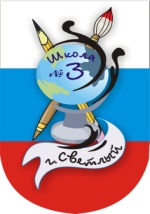 МУНИЦИПАЛЬНОЕ 
БЮДЖЕТНОЕ ОБЩЕОБРАЗОВАТЕЛЬНОЕ УЧРЕЖДЕНИЕ 
СРЕДНЯЯ ОБЩЕОБРАЗОВАТЕЛЬНАЯ ШКОЛА №3238340, Калининградская обл.,  г. Светлый, ул.  Пионерская, д. 26;  ОКПО 57190848, ОГРН 1023902096107, ИНН/КПП 3913005879/391301001, e-mail: svsosh3@mail.ru; http://svetly3.ru/238340, Калининградская обл.,  г. Светлый, ул.  Пионерская, д. 26;  ОКПО 57190848, ОГРН 1023902096107, ИНН/КПП 3913005879/391301001, e-mail: svsosh3@mail.ru; http://svetly3.ru/№Направления деятельности, формы работы и содержаниеСроки исполненияОтветственные за исполнениеСпособ подведения итоговОрганизация учебного процесса в 2016-2017 учебном  году:проверить по списку присутствие обучающихся классов  
на 1 сентября;рассмотреть заявления  и личные дела вновь прибывших обучающихся;распределить обучающихся по классам с учетом изучаемого языкадо 01.09.2016Зам. директора 
по УВР Гордеева О.Н.ИнформацияКомплектование: учащихся 1, 5, 10 классов;ГПД для обучающихся 1-4-х  классов 01.09.2016Зам. директора
 по УВР Гордеева О.Н.ПриказИнформацияОрганизация обучения больных детей на дому по индивидуальному учебному плану.01.09.2016Зам. директора 
по УВРГордеева О.Н.Приказ по школе Организация работы:на уровнях начального общего, основного общего, среднего общего образования;элективных курсов и предметов,проектной деятельности, кружков, факультативных  занятий;спортивных секций.сентябрьЗам. директора 
по УВР Гордеева О.Н.,зам. директора 
по ВР Говорун О.Ю.РасписаниеПриказ на зачислениеУтверждение режима работы школы:распределение классов по сменам;утверждение расписания звонков;утверждение режима питания в школьной столовой;утверждение режима работы школьной библиотеки01.09.2016ДиректорПриказСогласование расписания уроков, элективных курсов, предметов и факультативов До 20.09.6зам. директора 
по ВР Говорун О.Ю.Расписание, приказОформление школьной документации:личных дел обучающихся;классных журналов;журналов элективных предметов по выбору обучающихся 10-11 классов журналов элективных курсов по выбору обучающихся 9-х классов  журналов ГПД; журналов факультативных занятий,  журналов секций;журналов индивидуального обучения.сентябрь2-3 неделиЗам. директора 
по УВР Гордеева О.Н.,зам. директора 
по ВР Говорун О.Ю., председатель методического советаСправкаОбеспечение обучающихся учебниками, оформление заявки на недостающие учебникидо 05.09.16библиотекарьСправкаУчет социально незащищенных обучающихся:учащихся из малообеспеченных семей;учащихся, родители которых инвалиды;детей сирот и опекаемых детей;учащихся из «группы риска»;учащихся из неблагополучных семей.  до 10.09.16зам. директора 
по ВР Говорун О.Ю.,зам. директора 
по АХЧ Лукьянчикова Е.М.СправкаУчет дальнейшего обучения  и трудоустройства выпускников школы 9,11 классов  до 05.09.16Зам. директора 
по УВР Гордеева О.Н.ИнформацияУчет  летнего оздоровления учащихся. 07.09.16зам. директора 
по ВР Говорун О.Ю.СправкаСоставление и утверждение расписания:уроков работы факультативных занятий;работы по индивидуальному обучения; работы спортивных секций;сентябрьянварьЗам. директора 
по УВР Гордеева О.Н.,Зам. директора по ВРГоворун О.Ю.Расписание уроков, занятости учащихся,приказОрганизация работы по предварительному комплектованию  1, 5, 10 классов на 2017-2018 учебный годФевраль- майЗам. директора 
по УВР Гордеева О.Н.,зам. директора 
по ВР Говорун О.Ю.ИнформацияАдминистративное совещаниеКонтроль успеваемости, посещаемости и поведения обучающихся, оставленных на повторное обучение.в течение годаЗам. директора 
по УВР Гордеева О.Н.,зам. директора 
по ВР Говорун О.Ю.,председатель методического советаСправкаУчет посещаемости обучающихся. Организация работы с обучающимися, не посещающими школу без уважительной причиныв течение годазам. директора 
по ВР Говорун О.Ю.Заседание совета профилактикиПротоколы№Направления деятельности, формы работы и содержаниеСроки исполненияОтветственные за исполнениеСпособ подведения итоговПроведение  медицинского осмотра учащихсясентябрьДиректор,мед. работник школыГрафикОрганизация работы  по индивидуальному обучению сентябрьЗам. директора 
по УВР Гордеева О.Н.ПриказОрганизация внеклассной работы по изучению ПДДсентябрь январь, апрельзам. директора 
по ВР Говорун О.Ю.СправкаОрганизация работы по предупреждению травматизма (классные часы, индивидуальные беседы)в течение годаУчитель ОБЖ Зарипова Р.З.СправкаМО классных руководителейОбеспечение учебных кабинетов медицинскими аптечками.сентябрьЗам. директора 
по АХЧ Лукьянчикова Е.М.Информация№Направления деятельности, формы работы и содержаниеСроки исполненияОтветственные за исполнениеСпособ подведения итоговСоздание комиссии по охране труда и обеспечению безопасности образовательного процессасентябрьдиректор  ПриказПланирование работы комиссии по охране труда и обеспечению образовательного процесса на 2016-2017 учебный годсентябрь1 неделяДиректор,Зам. директора 
по АХЧ Лукьянчикова Е.М.ПланРаботы комиссииПроверка готовности спец. кабинетов  (физика, химия, биология, информатика, мастерские, спортивный зал, спортивные площадки)  к началу учебного годасентябрьЗам. директора 
по АХЧ Лукьянчикова Е.М.СправкаПроверка  актов обследования специального оборудования и тренажеров в спортивных залахсентябрьЗам. директора 
по АХЧ Лукьянчикова Е.М.СправкаПроведение производственного совещания коллектива по охране труда, соблюдению техники безопасности и пожарной безопасностисентябрьДиректор,Зам. директора 
по АХЧ Лукьянчикова Е.М.Протоколпроизв. сов.Планирование и организация учебной эвакуации школы на случай ЧСсентябрьянварьДиректор,Зам. директора 
по АХЧ Лукьянчикова Е.М.,Учитель ОБЖ 
Зарипова Р.З.Приказплан, актПроверка состояния  санитарно-технического состояния школысентябрьмартЗам. директора 
по АХЧ Лукьянчикова Е.М.ИнформацияД\для адм. сов. Смотр кабинетов школы:паспортизированных;сентябрьмартЗам. директора 
по АХЧ Лукьянчикова Е.М.Паспорта кабинетовПроверка кабинетов на предмет температурного, светового режима, соблюдения техники безопасности и наличия инструкций (по методическим объединениям, согласно плану работы комиссии)октябрь, ноябрь, декабрь, январь, февральЗам. директора 
по АХЧ Лукьянчикова Е.М.Справкажурнал адм.общ.контроляадм.сов.Проведение целевых инструктажей с педагогическими работниками по соблюдению правил БТ во время проведения внеклассных мероприятийв течение годаЗам. директора 
по АХЧ Лукьянчикова Е.М.Журнал ТБ №Направления деятельности, формы работы и содержаниеСроки исполненияОтветственные за исполнениеСпособ подведения итоговОзнакомление педагогического коллектива с приказом «Об организации горячего питания в  школе»20.09.2016ДиректорПриказОрганизация горячего питания для всех учащихся  школыдо 19.09.2016Зам. директора 
по АХЧ Лукьянчикова Е.М.ПриказОрганизация бесплатного питания в целях оказания адресной помощи социально незащищенным детямдо 19.09.2016Зам. директора 
по АХЧ Лукьянчикова Е.М.ПриказУтверждение графика группового посещения обучающихся столовой под руководством учителя или воспитателя ГПДдо 19.09.2016Зам. директора 
по АХЧ Лукьянчикова Е.М.ГрафикОрганизация контроля  горячего питания,  работы школьной столовойв течение годаЗам. директора 
по АХЧ Лукьянчикова Е.М.СправкаВыявление льготной категории детей и сбор документов, дающих право на бесплатное питаниев течение годаЗам. директора 
по АХЧ Лукьянчикова Е.М., зам. директора 
по ВР Говорун О.Ю., классные руководителиСправка№Направления деятельности, формы работы и содержаниеСроки исполненияОтветственные за исполнениеСпособ подведения итоговСмотр готовности к новому учебному году школьных кабинетов, мастерских, спортивных залов и классных кабинетов. Подготовка актов готовности27.08.2016Зам. директора 
по АХЧ Лукьянчикова Е.М.Акт готовности кабинетовОснащение учебных кабинетов хозяйственными принадлежностямидо 01.09.2016Зам. директора 
по АХЧ Лукьянчикова Е.М.Информация Закрепление классов за кабинетами и прилегающей к ним территории для поддержания порядка05.09.2016Зам. директора 
по АХЧ Лукьянчикова Е.М.,Зам. директора по УВР Гордеева О.Н.,зам. директора 
по ВР Говорун О.Ю.ИнформацияОрганизация дежурства в школе:администрации;учителей; учащихся.В течение годазам. директора 
по ВР Говорун О.Ю..Приказ Подготовка кабинетов к зимеСентябрь - октябрьЗам. директора 
по АХЧ Лукьянчикова Е.М.ИнформацияУтверждение графика работы техперсонала01.09.2016Зам. директора 
по АХЧ Лукьянчикова Е.М.ПриказСрокпроведенияМероприятиеОтветственныйПеред каждым уроком, внеучебным и внеклассным мероприятиемВизуальная проверка помещения на наличие подозрительных предметовРаботник, проводящий занятие, внеучебное 
или внеклассное мероприятиеЕжедневноОсмотр здания, территории, спортивных площадок на предмет обнаружения подозрительных предметовЗаместитель директора по АХЧЕжедневноОсмотр ограждений, ворот, калиток, запасных выходов, замков, запоров, решеток на предмет их целостности и исправностиЗаместитель директора по АХЧЕжедневноПроверка исправности работы системы оповещения, тревожной сигнализации, пожарной сигнализации и других инженерных систем жизнеобеспечения (дымоудаления, автоматического пожаротушения и т.п.)Заместитель директора по АХЧЕжедневноКонтроль работы сотрудников охраныЗаместитель директора по АХЧЕжедневноКонтроль соблюдения пропускного режимаДежурный администраторЕжедневноПроверка целостности и работоспособности систем водо- и теплоснабжения, канализацииРабочий по комплексному ремонту и обслуживанию зданияЕженедельноОсмотр ограждений, ворот, калиток, запасных выходов, замков, запоров, решеток на предмет их целостности и исправностиЗаместитель директора по АХЧЕженедельноОсмотр неиспользуемых помещений (щитовых, подвалов и т. п.) на предмет обнаружения подозрительных предметовЗаместитель директора по АХЧВ течение учебного годаКлассные часы, просветительского характера о национальных, культурных, конфессиональных и прочих особенностях наций и народностейКлассные руководителиВ течение учебного годаИнтегрированные уроки: для начального звена – «Урок мира и дружбы»; для среднего звена – «Все мы разные»; для старшего звена – «Единство разных». Заместитель директора по ВР, заведующая библиотекойВ течение учебного годаЛекции и беседы учащихся с работниками полиции, в соответствии с совместным планом работы школы с ПДН ОВД по СГОЗаместитель директора по ВР СитуационноКонтроль выполнения настоящего планаДиректорСитуационноОповещение работников и учащихся школы об угрозе возникновения ЧС и проведение эвакуацииДиректорСитуационноИзучение Положений, Инструкций, Памяток и другой документации по обеспечению безопасности в школе с вновь прибывшими работниками в течение недели после поступленияЗаместитель директора по АХЧСитуационноОзнакомление вновь прибывших учащихся с памятками и инструкциями по обеспечению безопасности в течение недели после зачисленияКлассный руководительСитуационноОзнакомление родителей (законных представителей) учащихся с пропускным режимом, правилами посещения работников школы и иной документацией по обеспечению личной безопасности учащихсяДиректор школыСитуационноДокументационное обеспечение (издание необходимых приказов и распоряжений, утверждение планов, графиков и т.п.) безопасности массовых мероприятийДиректор, заместители директораСитуационноОзнакомление участников (работников, учащихся и их родителей) массовых мероприятий с необходимой документацией по обеспечению безопасностиНазначенные лицаСитуационноДокументационное обеспечение (издание необходимых приказов и распоряжений, утверждение планов, графиков и т.п.) выездных мероприятий для учащихсяДиректор, заместители директораСитуационноОзнакомление участников (работников, учащихся и их родителей) выездных мероприятий для учащихся с необходимой документацией по обеспечению безопасностиНазначенные лицаСитуационноДокументационное обеспечение (издание необходимых приказов и распоряжений, утверждение планов, графиков и т.п.) безопасности ремонтных работДиректор, заместитель директора по АХЧСитуационноОзнакомление участников (работников и привлеченных лиц) ремонтных работ с необходимой документацией по обеспечению безопасностиНазначенные лицаСитуационноРазработка и корректировка Паспорта безопасности школы и иной документации (памяток, планов, инструкций) по обеспечению безопасностиЗаместитель директора по АХЧСитуационноСверка имеющихся в библиотеке материалов из поступающей в МБОУ СОШ № 3 литературы со списком материалов, признанных экстремистскими Федеральной регистрационной службой Минюст России и опубликованных в Российской газете № 5575 от 28.12.2009 года (с дополнениями и изменениями)Заведующая билиотекойАвгустПроведение КШУДиректор, учитель ОБЖАвгустДокументационное обеспечение (издание необходимых приказов, утверждение планов, графиков и т.п.) безопасности образовательного процессаДиректорАвгустПроведение организационных мероприятий по обеспечению дополнительных мер безопасности при проведении «Дня знаний»Заместитель директора по АХЧСентябрьОбеспечение дополнительных мер безопасности при проведении «Дня знаний»Заместитель директора по АХЧСентябрьВстреча учащихся с представителями МЧСЗаместитель директора по воспитательной работеСентябрьБеседа с учащимися о последствиях ложных сообщений о готовящихся террористических актахЗаместитель директора по воспитательной работеСентябрьКо Дню солидарности в борьбе с терроризмом. «Трагедия Беслана в наших сердцах» (03.09.2014 г.)Заместитель директора по ВР Классные руководителиСентябрьПроведение инструктажей с учащимися по противодействию экстремизма и этносепаратизма,  действий при угрозе теракта.Классные руководителиОктябрьПроведение плановой эвакуации учащихсяДиректор школы, учитель ОБЖОктябрьВстреча учащихся с представителями ФСБ, МЧС, ОПЗаместитель директора по воспитательной работеОктябрьПроведение организационных мероприятий по обеспечению безопасности при праздновании «Дня народного единства»Заместитель директора по АХЧОктябрьРассмотрение на родительских собраниях вопросов, связанных с противодействием экстремизма:«Современные молодежные течения и увлечения»Заместитель директора по ВР Классные руководителиНоябрьОбеспечение дополнительных мер безопасности при праздновании «Дня народного единства»Заместитель директора по АХЧНоябрьУроки толерантности.Классные руководителиНоябрьПроведение анкетирования учащихся по вопросам религиозного экстремизмаЗаместитель директора по ВР Классные руководителиНоябрьЭтнокультурный праздник «Музыка моей страны»Учитель музыкиДекабрьПроведение организационных мероприятий и обеспечение дополнительных мер безопасности новогодних мероприятийЗаместитель директора по АХЧДекабрьУроки права«Конституция РФ о межэтнических отношениях»Учителя историиЯнварьВстреча учащихся с представителями ОВДЗаместитель директора по воспитательной работеЯнварьОбеспечение дополнительных мер безопасности в новогодние праздничные и выходные дниЗаместитель директора по АХЧФевральПроведение организационных мероприятий и обеспечение дополнительных мер безопасности праздника «День защитника Отечества»Заместитель директора по АХЧМартПроведение организационных мероприятий и обеспечение дополнительных мер безопасности праздника «Международный женский день»Заместитель директора по АХЧМартПрактическая направленность занятий по ОБЖ по мерам безопасности, действиям в экстремальных ситуацияхУчитель ОБЖАпрельВстреча учащихся с представителями ГИБДДЗаместитель директора по воспитательной работеМайПроведение организационных мероприятий и обеспечение дополнительных мер безопасности праздника «Последний звонок»Заместитель директора по АХЧАкция «Национальность подвига, мужества, доброты», посвященная Дню ПобедыЗаместитель директора по ВРКлассные руководителиИюньПроведение организационных мероприятий и обеспечение дополнительных мер безопасности на выпускных вечерахЗаместитель директора по АХЧ№ п/пНаименование мероприятийСрок выполненияОтветственныйза выполнение1Обеспечить качественную подготовку и приемку кабинетов, мастерских, спортзала и здания школы к новому учебному году с оформлением актовДо 25.08Директор, 
заместитель по АХЧ2Организовать и контролировать работу по соблюдению в школе законодательства об охране труда, выполнению санитарно-гигиенических правил, предупреждению травматизма и других несчастных случаев среди работников и детей, в соответствии с графиком контроля.По графикуДиректор, заместители директора, классные руководители3Запрещать проведение учебных занятий и работ на участках, которые не отвечают нормам охраны труда и требованиям трудового законодательства. Привлекать в установленном порядке к ответственности лиц, нарушающих требования.В течение годаДиректор, заместители директора, классные руководители4Обеспечить ремонт оборудования в учебной мастерской по графику ППРИюнь-августЗав.мастерской5Организовать обучение педагогических работников школы по вопросам охраны труда с последующей проверкой знаний и выдачей удостоверений.1 раз в 3 годаДиректор, заместители директора6Обучение работников школы, связанных с электроустановками по ПУЭУ до 1000 В с выдачей удостоверений гр.1-3.1 раз в 3 годаДиректор, зам.директора по АХР7Обучение учащихся 1-11 классов основам безопасности жизнедеятельностиВ течение годаПреподаватель-организатор ОБЖ8Оформление в кабинетах уголков по безопасности жизнедеятельностиВ течение годаЗав.кабинетами, классные руководители9Издать приказ о назначении ответственных лиц за организацию безопасной работы в школе и пожарной безопасностиавгустдиректор10Провести испытания спортивного оборудования, инвентаря и вентиляционных устройств (оформить документально)августДиректор, учитель физкультуры11Ввести в эксплуатацию оборудование в учебной мастерской с оформлением акта-разрешенияавгустДиректор, зав.мастерской12Провести общий технический осмотр здания и сооружений школы с составлением акта.Март, сентябрьДиректор, зам.директора по АХР, ПК13Регулярно проводить медицинские осмотры работников и обучающихся.Август, апрельДиректор, фельдшер14Обеспечить работников школы спецодеждой, спецобувью и другими средствами индивидуальной защиты в соответствии с действующими типовыми нормами.августЗам.директора по АХЧ15Обеспечить кабинеты и мастерские аптечками.Июнь-августЗам.директора по АХЧ16Заключить соглашение по охране труда с профсоюзным комитетом и обеспечить его выполнениедекабрьДиректор, председатель ПК17Совместно с профсоюзным комитетом подвести итоги выполнения соглашения по охране труда1 раз в полугодиеДиректор, председатель ПК18Организовать систематический административно-общественный контроль по охране трудаВ течение годаДиректор, зам.директора, зав.кабинетами19Проверить наличие инструкций по охране труда во всех классах, кабинетах, учебных мастерских, спортивном зале, на других рабочих местах, при необходимости переработать и утвердить их.августДиректор, зам. директора, зав.кабинетами20Проводить вводный инструктаж по охране труда со всеми вновь принятыми на работу лицами, а также с обучающимися в начале учебного года с регистрацией в журнале установленной формы.В течение годадиректор21Проводить инструктаж по охране труда на рабочих местах всех работников с регистрацией в журнале установленной формы.1 раз в годЗам.директора22Проводить вводный инструктаж и инструктаж на рабочем месте с обучающимися по химии, физики, биологии, информатике, трудовому обучению, физкультуре, ОБЖ с регистрацией в классном журнале и журнале установленной формы.В начале учебного года вводный, 2 раза в год – на рабочем местеЗав.кабинетами, мастерскими23Проводить инструктаж с обучающимися по охране труда при организации общественно-полезного производительного труда, проведении внеклассных и внешкольных мероприятий, при организации летней оздоровительной работы по семи рекомендуемым направлениям с регистрацией в журнале установленной формы.2 раза в годЗам.директора по ВР, классные руководители24Организовать расследование и учет несчастных случаев с работниками и детьми с составлением актов по формам Н-1 и Н-2, проводить профилактическую работу по их предупреждению.В течение годаДиректор, преподаватель-организатор ОБЖ, зам.директора№  п/пНаименование мероприятийСрок выполненОтветственный за выполнение1Обновление инструкции по правилам пожарной безопасности и планов эвакуации с порядком действий при пожареВ течение годаДиректор2Оформление противопожарного уголка в рекреации В течение годаДиректор3Избрание общественного инспектора по пожарной безопасности на общем собрании трудового коллективаДо 1.09.16Директор4Издание приказа об утверждении общественного инспектора по пожарной безопасности, добровольной пожарной дружины и назначении ответственных за противопожарное состояние здания и помещенийДо 1.09.16Директор6Изучение с работниками школы Правил пожарной безопасности1 раз в годДиректор, преп.-орг. ОБЖ7Проведение с обучающимися бесед и занятий по правилам пожарной безопасности согласно программе1 раз в четвертьПреп.-орг. ОБЖ, клас. рук.8Проведение с обучающимися инструктажа по правилам пожарной безопасности с регистрацией в специальном журналеСентябрьянварьЗам. директора по УВР9Организация инструктажей по правилам пожарной безопасности со всеми работниками школы с регистрацией в специальном журналеОктябрьДиректор10Проведение практических занятий с обучающимися и работниками школы по отработке плана эвакуации в случае возникновения пожараАпрельДиректор, заместителипреп.-орг. ОБЖ11Поверка монометров и огнетушителей  июльЗам. директора по АХЧ12Проведение проверки сопротивления изоляции электросети и заземления оборудования с составлением протоколаАвгустЗам. директора по АХЧ13Классные родительские собрания по ознакомлению с правилами пожарной безопасности сентябрьЗам. директора по УВР№Направления деятельности, формы работы и содержаниеСроки исполненияОтветственные за исполнениеСпособ подведения итоговПроведение комплектования школы педагогическими кадрами на новый учебный год. до 15.08.2016ДиректорИнформация о вакансияхОпределение учебной нагрузки преподавателей, составление тарификационных списков сентябрьдиректорПриказОрганизация методической работы школысентябрьПредседатель методического советаПриказыУтверждение распределения обязанностей между членами администрациисентябрьДиректорДолжностная инструкция, приказОрганизация работы методического совета в течение годаПредседатель методического советаРешения МСОрганизация работы МО над единой методической проблемой школы, темами самообразования учителей-предметников.сентябрь4 неделяПредседатель методического советаСовещание при завучеОрганизация работы по  самообразованию (планы работы по теме самообразования, индивидуальным образовательным маршрутам).сентябрьПредседатель методического советаИнформация Заседание МО, приказОпределение состава учителей для прохождения курсовой переподготовки в 2015-2016  учебном годусентябрь3 неделяПредседатель методического советаИнформацияСовещание при завучеОрганизация  исследовательской работы в школе (НОУ, конференции, конкурсы)в течение годаПредседатель методического советаПриказы, справки, материалы конференцииПодготовка к участию учителей в профессиональных конкурсах институционального и городского уровней: знакомство с критериями участия в конкурсах; научно-методическое сопровождение педагогов-участников конкурсов. в течение годаЗам.директора по УВР Гордеева О.Н.,Председатель методического советасправкиСоздание банка данных образовательных, воспитательных и здоровьесберегающих технологий   по реализации методической  темы  школы октябрьПредседатель методического советаБанк технологий, банк проведенных уроков в рамках образовательных технологийАттестация 2016-2017 учебного  года: оказание методической помощи при оформлении документовв течение годаКурирующие зам.директора, руководители  ШМО, председатель методического советаинформацияПодготовка и проведение методических предметных декадв течение годаКурирующие зам.директора, руководители  ШМО, председатель методического советаанализирующие справки, приказПроведение открытых, показательных уроков, внеклассных мероприятий по предмету, мастер-классов и др. в ходе реализации тем самообразования, индивидуальных образовательных маршрутов учителей-предметников.в течение годаКурирующие зам.директора, руководители  ШМО, председатель методического советаанализирующие справки, приказПодготовка к  профессиональным конкурсам различного уровняв течение годаКурирующие зам.директора, руководители  ШМО, председатель методического советаанализирующие справки, приказОрганизация посещения уроков, конференций, семинаров, «круглых столов» педагогами школыв течение годаКурирующие зам.директора, руководители  ШМО, председатель методического советаанализирующие справки, приказРазработка рабочих программ по предметным областямв течение годаКурирующие зам.директора, руководители  ШМО, председатель методического советаанализирующие справки, приказПроведение методических консультаций с педагогами в течение годаКурирующие зам.директора, руководители  ШМО, председатель методического советапротоколыАнализ научно-методической работы за 2016-2017  учебный год, планирование работы на 2017-2018  учебный годв течение годаКурирующие зам.директора, руководители  ШМО, председатель методического советаанализирующие справки, приказПедагогические советы:Педагогические советы:Педагогические советы:Итоги учебно-воспитательного процесса за 2015-2016 учебный год. Задачи школы и педагогического коллектива на 2016-2017 учебный год.  август 
2016 г.ДиректорПротокол, приказСовременный урок как необходимый фактор качества образованияноябрь2016г.Гордеева О.Н., заместитель директора по УВРПротокол, приказОбучение путем воспитания, воспитание путем обучения. Связь урочной и внеурочной деятельностиянварь2017 г.председатель методического советаПротокол, приказО выдвижении кандидатур к награждению ведомственными и государственными наградами в области общего образованияфевраль2017 г.директорПротокол, ходатайствоОбучение путем воспитания, воспитание путем обучения. Связь урочной и внеурочной деятельностимарт 2017 г.зам. директора 
по ВР Говорун О.Ю.протокол, приказО направлении отдельных учащихся на областную медико-психолого-педагогическую комиссию для определения программы обученияапрель 
2017 г.директорПротокол, приказОб окончании учебного года допуске к государственной итоговой  аттестации выпускников 9 и 11 классовмай 2017 г.директорПротокол, приказО переводе в следующий класс учащихся  1-8, 10 классовмай 2017 г.директорПротокол, приказО выдаче аттестатов об основном общем образовании и аттестатов о среднем общем образованиимай 2017 г.директорПротокол, приказТеоретические семинарыпо педагогике и психологии  по методической теме   «Системно-деятельностный подход к обучению как основа формирования метапредметных результатов при реализации ФГОС второго поколения»Теоретические семинарыпо педагогике и психологии  по методической теме   «Системно-деятельностный подход к обучению как основа формирования метапредметных результатов при реализации ФГОС второго поколения»Теоретические семинарыпо педагогике и психологии  по методической теме   «Системно-деятельностный подход к обучению как основа формирования метапредметных результатов при реализации ФГОС второго поколения»Теоретические семинарыпо педагогике и психологии  по методической теме   «Системно-деятельностный подход к обучению как основа формирования метапредметных результатов при реализации ФГОС второго поколения»Системно-деятельностный подход к обучению как основа формирования метапредметных результатов при реализации ФГОС второго поколенияноябрь2016 г.председатель методического советаприказФормирование семейных ценностей у старшеклассниковфевраль2017 г.Говорун О.Ю.,зам. директора 
по ВРприказПрактический семинар «Преемственность детского сада и школы в создании условий для позитивной социализации воспитанников»  (с МАДОУ д/с «Золотая рыбка»)декабрь, 
2016 г.рук. ШМО учителей начальных классовприказ№Направления деятельности, формы работы и содержаниеСроки исполненияОтветственные за исполнениеСпособ подведения итоговОрганизация  работы по изучению учебных программ. Утверждение  рабочих  программ учителей-предметников.августПредседатель методического советаПротоколы ШМО, приказОрганизация  работы  педагогов  по оснащению учебных кабинетов дидактическими материалами.В течение годаЗам. директора по УВРЗав. кабинетамиПаспорта кабинетовПроведение школьных предметных олимпиад 7-11 классы;1-4 классы;октябрь-ноябрь      2016г.март – апрель2017 г.Зам.директора по УВРГордеева О.Н.СправкаПриказПодготовка и участие обучающихся школы в городских, окружных, всероссийских, международных  предметных олимпиадах, конкурсахв течение годаЗам.директора по УВРГордеева О.Н.СправкаПриказСовершенствование работы с академически одарёнными обучающимисяв течение годаЗам. директора по УВРГордеева, председатель методического совета Заседание МС№ п/пНаправления воспитательной деятельностиРазвитие качеств характераобучающегосяФормы работыс обучающимися1.Гражданско-патриотическое воспитаниеВоспитание уважения к правам, свободам и обязанностям человека;Формирование ценностных представлений о любви к Родине к народам, малой родине;Усвоение ценности и содержания таких понятий как «служба Отечеству», «гражданское общество», «правовое государство»Усвоение этических категорий «свобода и ответственность»;Усвоение мировоззренческих понятий «честь», «совесть», «долг», «справедливость», «доверие»;Развитие компетенции и ценностных представлений о верховенстве законов и потребности в правопорядке, общественном согласии и межкультурном взаимодействии.Поддержка ветеранов Великой Отечественной Войны и труда;Взаимодействие с семьей (ценности, традиции, трудовой вклад);Развитие форм деятельности, направленной на предупреждение асоциального поведения, профилактику проявлений экстремизма, девиантного поведения среди обучающихся;Участие в проведении общественно значимых мероприятий и акций, профессиональных и региональных праздников, марафонов;Проведение классных часов, бесед, встреч, круглых столов.2.Духовно-нравственное воспитаниеФормирование  у обучающихся представлений о духовных ценностях народов России, об истории развития и взаимодействия национальных культур;Формирование у обучающихся набора компетенций, связанных с усвоением ценности многообразия и разнообразия культур, философских представлений и религиозных традиций, с понятием свободы совести и вероисповедания;Формирование у обучающихся уважительного отношения к традициям, культуре и языку своего народа и народов России.Проведение классных часов, бесед, встреч с общественным деятелями, сотрудниками правопорядка и здравоохранения, праздников.3.Воспитание положительного отношения к трудуи к творчествуФормирование у обучающихся представлений об уважении к человеку труда, о ценности труда и творчества для личности, общества и государства;Формирование условий для развития возможностей обучающихся с ранних лет получить знания и практический опыт трудовой и творческой деятельности как непременного условия экономического и социального бытия человека;Формирование компетенции, связанных с процессом определения и развития индивидуальных способностей и потребностей в сфере труда и творческой деятельности;Формирование лидерских качеств и развитие организаторских способностей, умение работать в коллективе, воспитание ответственного отношения к осуществляемой трудовой и творческой деятельности;Формирование дополнительных условий для психологической и практической готовности обучающихся к труду и осознанному выбору профессии, профессиональное образование, адекватное потребностям рынкам труда, механизмы трудоустройства и адаптации молодого специалиста в профессиональной среде.Экскурсии на предприятия города;Встречи с представителями различных профессиональных сообществ;Встречи с представителями семейных трудовых династий;Организация профориентационных проб и мероприятий;Участие в творческих конкурсах и фестивалях, в субботниках.4.Интеллектуально-познавательное воспитаниеФормирование у обучающихся представлений о возможностях интеллектуальной личности;Формирование представлений о содержании, ценности и безопасности современного информационного пространства.Деятельность в рамках детских и юношеских центров, кружков, специализирующихся в сфере интеллектуального развития ребенка;Проведение предметных олимпиад, интеллектуальных марафонов, игр, форумов;Участие обучающихся в интеллектуальных конкурсах.5.ЗдоровьесберегающеевоспитаниеФормирование у обучающихся культуры здорового образа жизни, ценностных представлений о физическом, духовном и нравственном здоровье;Формирование навыков сохранения собственного здоровья, овладение здоровьесберегающими технологиями в процессе обучения во внеурочное время;Формирование представлений о ценностях занятий физической культурой и спортом, понимания влияния этой деятельности на развитие личности человека, на процесс обучения и взрослой жизни.Регулярное проведение профилактических мероприятий;Встречи с медицинскими работниками, с правоохранительными органами;Проведение Дней Здоровья, спортивных состязаний, олимпиад, конкурсов, соревнованиях;Проведение занятий в кружках спортивной направленности;Изучение истории спорта и Олимпийских игр (классные часы);Оформление информационных стендов по проблемам ЗОЖ;Проведение инструктажей в период вирусных инфекций, ГРИППа;Участие в акции в рамках Дня борьбы со СПИДом, туберкулезом и т.д.;Работа спортивных секций школы.6.Социокультурноеи медиакультурное воспитаниеФормирование у обучающихся представлений о таких понятиях как «толерантность», «миролюбие», развитие опыта противостояния таким явлениям как «социальная агрессия», « межнациональная рознь», « экстремизм», «терроризм».Проведение тематических классных часов,  фестивалей народов мира;Проведение круглых столов с участием представителей родительской общественности, педагогов, психолога.7.Культурологическое и эстетическое воспитаниеФормирование условий для проявления и развития индивидуальных творческих способностей;Формирование представлений об эстетических идеалах и ценностях, собственных эстетических предпочтениях и освоение существующих эстетических предпочтениях в области культуры;Формирование дополнительных условий для повышения интереса обучающихся к мировой и отечественной культуре, к русской и зарубежной литературе, театру, кинематографу, для воспитания культуры зрителя.Деятельность школьных кружков;Участие в творческих конкурсах и олимпиадах;Участие в экскурсионных поездках, походах.8.Правовое воспитание и культура безопасностиФормирование у обучающихся правовой культуры, представлений об основных правах и обязанностях, о принципах демократии, об уважении к правам человека и свободе личности;Развитие навыков безопасности и формирование безопасной среды в школе, в быту, на улице;Формирование представлений об информационной безопасности, о девиантном поведении.Деятельность  школьного самоуправления;Проведение тематических классных часов, инструктажей и бесед;Проведение комплекса мероприятий по информационной и психологической безопасности;Проведение всероссийских мероприятий и акций, направленных на формирование правовой компетентности, нетерпимости к антиобщественным проявлениям, недопущению жестокости и насилия, распространение и укрепление культуры мира, продвижение идеалов взаимопонимания, терпимости, межнациональной солидарности и т.д.9.Воспитание семейных ценностейФормирование у обучающихся ценностных представлений об институте семьи, о семейных ценностях и традициях, культуре семейной жизни;Формирование знаний в сфере этики и психологии семейных отношений.Проведение классных часов по семейным традициям и ценностям, родительских лекторий и родительских собраний;Проведение Дня семьи.10.Формирование коммуникативной культурыФормирование у обучающихся дополнительных навыков коммуникации, включая межличностную и межкультурную коммуникации;Формирование ответственного отношения к слову как к поступку;Формирование знаний в области современных средств коммуникации и безопасности общения;Формирование ценностных представлений о родном языке, его особенностях и месте в мире.Деятельность школьных кружков юного филолога и ритора;Деятельность школьного сайта;Проведение циклов лекций и бесед, связанных с проблемой коммуникационной компетентности обучающихся с привлечением специалистов (психолога).11.Экологическое воспитаниеФормирование ценностного отношения к природе, к окружающей среде, бережного отношения к процессу освоения природных ресурсов области, страны, планеты;Формирование экологической культуры, навыков безопасного поведения в природной и техногенной средах.Деятельность кружка экологической направленности;Участие в экологических акциях и конкурсах. №         Содержание деятельности           Сроки      Ответственный1.Инструктивно - методическое совещание:-  знакомство классных руководителей с направлениями воспитательной системы школы;-  знакомство классных руководителей с должностными обязанностями; знакомство классных руководителей с инструкциями и распоряжениями, приказами по школе;- знакомство классных руководителей с инструктивно-методической информацией  вышестоящих инстанций;- знакомство классных руководителей с положениями о городских и окружных мероприятиях и др.          1 раз         в месяц          Говорун О.Ю.,  зам. директора по ВР2.Заседание методического объединения классных руководителей      по плану            МО       классныхруководителей          Говорун О.Ю.,  зам. директора по ВР,         Шагрова А.А.      руководитель МО3.Консультативная      работа     с классными       руководителями, тематические консультации: - планирование       воспитательной работы в классе- диагностика обучающихся- подготовка к  тематическим классным часам и др.            в      течение           года          Говорун О.Ю.,   зам. директора по ВР4.Индивидуальная      работа      с  классными руководителямив течение  года          Говорун О.Ю.,   зам. директора по ВР5.Открытые      мероприятия      по направлениям   воспитательной работыв течениегода        Говорун О.Ю.,   зам. директора по ВР,             классные           руководители6.Педсоветыпо отдельному плану        Говорун О.Ю.,    зам. директора по ВР7.Составление и корректировка социальных  паспортов классовв течение года            классные       руководители8.Организация досуга детей и подростковв течение года           классные        руководители9.Итоги деятельности МО классных руководителей за 2016-2017 учебный годиюнь       Говорун О.Ю.,    зам. директора по ВРСодержание деятельностиСрок проведенияОтветственныеДень Знаний (торжественная линейка)День памяти Героя Советского Союза - Зои КосмодемьянскойДень Здоровьясентябрьклассные руководители, Говорун О.Ю.,зам. директора по ВР, учитель музыкиДень Учителя. День самоуправления в школеВыборы председателя Совета  обучающихсяДень пожилого человекаПосвящение в первоклассникиПосвящение в пятиклассникиТрудовая акция «Чистый школьный двор»октябрьГоворун О.Ю.,зам. директора по ВР,классные руководителиДень материПраздник осениноябрьклассные руководителиНовогодние и рождественские праздникидекабрь-январьклассные руководители, Говорун О.Ю.,зам. директора по ВРДень Защитника Отечествафевральклассные руководители, Говорун О.Ю.,зам. директора по ВРМеждународный женский деньмартклассные руководители, Говорун О.Ю.,зам. директора по ВРДень Здоровья. День Земли.Трудовая акция «Чистый школьный двор»апрельклассные руководители, учителя физической культуры и биологии, Говорун О.Ю.,зам. директора по ВРМероприятия, посвящённые Дню Победы «Я помню, я горжусь!»«Прощай, Азбука!»День детстваТоржественная линейка, посвященная «Последнему звонку-2017»майучителя русского языка и литературы, истории, классные руководители, Говорун О.Ю.,зам. директора по ВРВыпускные вечера для 9 и 11-х классовиюньклассные руководители9, 11-х классов,Говорун О.Ю.,зам. директора по ВРДатаОбразовательное событие1 сентябряДень Знаний3 сентябряДень солидарности в борьбе с терроризмом8 сентябряМеждународный день распространения грамотности14 сентября150 лет Московской государственной консерватории имени П.И. Чайковского25 сентября110 лет со дня рождения русского композитора Д.Д. Шостаковича26-30 сентябряНеделя безопасности4 октябряДень гражданской обороны5 октябряМеждународный день учителя26 октябряМеждународный день школьных библиотекВсероссийский урок безопасности школьников в сети интернет4 ноябряДень народного единства7 ноябряДень проведения военного парада на Красной площади в ознаменовании 24-й годовщины Великой октябрьской социалистической революции11 ноября125 лет со дня рождения русского писателя Ф.М. Достоевского16 ноябряМеждународный день толерантности14-20 ноябряВсемирная неделя предпринимательства22 ноября215 лет со дня рождения русского писателя и этнографа В.И.Даля21-26 ноябряНеделя энергосбережения27 ноябряДень матери в России3 декабряМеждународный день инвалидовДень неизвестного солдата5 декабряДень начала контрнаступления советских войск против немецко-фашистских в битве под Москвой5-10 декабряВсероссийская акция «Час кода». Тематический урок информатики9 декабряДень Героев Отечества10 декабря195 лет со дня рождения русского поэта Н.А. Некрасова12 декабряДень конституции Российской Федерации25 декабря25 лет со дня образования Содружества Независимых Государств28 декабряМеждународный день кино8 январяДень детского кино27 январяДень памяти жертв Холокоста8 февраляДень Российской науки15 февраляДень памяти о россиянах, исполнявших служебный долг за пределами Отечества21 февраляМеждународный день родного языка23 февраляДень Защитника Отечества1 мартаМеждународный день борьбы с наркоманией и наркобизнесом8 мартаМеждународный женский день18 мартаДень воссоединения Крыма с Россией27-31 мартаВсероссийская неделя детской и юношеской книгиВсероссийская неделя музыки2 апреляДень единения народов Беларуси и России12 апреляДень космонавтики. Гагаринский урок «Космос – это мы»18 апреляДень победы русских воинов князя Александра Невского над немецкими рыцарями над Чудским озером21 апреляДень местного самоуправления30 апреляДень пожарной охраны. Тематический урок ОБЖ9 маяДень Победы советского народа в Великой Отечественной Войне24 маяДень славянской письменности и культуры1 июняМеждународный день защиты детей6 июняДень русского языка – Пушкинский день России№Содержание деятельностиСроки проведенияКлассыОтветственныеСентябрь «ВНИМАНИЕ, ДЕТИ!»Задачи: проведение Дня Знаний;изучение интересов обучающихся, совместное планирование деятельности ученического коллектива;вовлечение педагогического и ученического коллективов к выполнению намеченных задач;ознакомление с нормативно-правовыми документами школы, с едиными требованиями к обучающимся, их правам и обязанностямСентябрь «ВНИМАНИЕ, ДЕТИ!»Задачи: проведение Дня Знаний;изучение интересов обучающихся, совместное планирование деятельности ученического коллектива;вовлечение педагогического и ученического коллективов к выполнению намеченных задач;ознакомление с нормативно-правовыми документами школы, с едиными требованиями к обучающимся, их правам и обязанностямСентябрь «ВНИМАНИЕ, ДЕТИ!»Задачи: проведение Дня Знаний;изучение интересов обучающихся, совместное планирование деятельности ученического коллектива;вовлечение педагогического и ученического коллективов к выполнению намеченных задач;ознакомление с нормативно-правовыми документами школы, с едиными требованиями к обучающимся, их правам и обязанностямСентябрь «ВНИМАНИЕ, ДЕТИ!»Задачи: проведение Дня Знаний;изучение интересов обучающихся, совместное планирование деятельности ученического коллектива;вовлечение педагогического и ученического коллективов к выполнению намеченных задач;ознакомление с нормативно-правовыми документами школы, с едиными требованиями к обучающимся, их правам и обязанностямСентябрь «ВНИМАНИЕ, ДЕТИ!»Задачи: проведение Дня Знаний;изучение интересов обучающихся, совместное планирование деятельности ученического коллектива;вовлечение педагогического и ученического коллективов к выполнению намеченных задач;ознакомление с нормативно-правовыми документами школы, с едиными требованиями к обучающимся, их правам и обязанностям1.Совещание классных  руководителей по теме «Планирование работы методического объединения на 2016-2017 учебный год».Планирование работы в классах, разработка планов воспитательной работы.конец августа1-11Заместитель директора по ВР Говорун О.Ю., классные руководители1-11 классов2.Проведение «Дня знаний» (общешкольная торжественная линейка)Классный час «Моя будущая профессия» (1-11 классы) 1 сентября1-11Заместитель директора по ВР Говорун О.Ю., классные руководители1-11 классов3.Минуты памяти детей - жертв Беслана 2 сентября1-11Заместитель директора по ВР Говорун О.Ю., классные руководители1-11 классов4.Месячник  ПДД  «Внимание, ДЕТИ!» (по плану)5-30 сентября1-11Говорун О.Ю., зам. директора по ВР, классные руководители, Зарипова Р.З.,  учитель ОБЖ5.Международный день распространения грамотности (8 сентября)12 сентября5-11Говорун О.Ю., зам. директора по ВР6.Выборы в Совет обучающихся школы8-10 сентября5-11Говорун О.Ю., зам. директора по ВР7.Школьный День Здоровья: «Спорт, здоровье и игра – наши лучшие друзья!»18 сентября1-11учителя физической культуры  и ОБЖ8.110 лет со дня рождения русского композитора Д.Д. Шостаковича25  сентября5-11классные руководители 5-11 классов9.Акция «Ни дня без школьной формы» (рейды по проверке внешнего вида учащихся)сентябрь1-11Говорун О.Ю., зам. директора по ВР10.Заседание Совета по профилактике асоциальных явлений29 сентября1-11Говорун О.Ю., зам. директора по ВР, члены Совета по профилактике асоциальных явлений11.Неделя безопасности26-30 сентября1-11классные руководители 1-11 классовВ течение месяца: составление социальных паспортов классов (составление документации по семьям различного социального уровня),составление планов индивидуально-профилактической работы с детьми и семьями, состоящих на различных видах учетов (КДНиЗП, ПДН, внутришкольный),работа с обучающимися, склонных к правонарушениям, пропускам уроков без уважительных причин, составление списка детей группы «риска»,благоустройство класса, оформление классных уголков, выбор актива класса.В течение месяца: составление социальных паспортов классов (составление документации по семьям различного социального уровня),составление планов индивидуально-профилактической работы с детьми и семьями, состоящих на различных видах учетов (КДНиЗП, ПДН, внутришкольный),работа с обучающимися, склонных к правонарушениям, пропускам уроков без уважительных причин, составление списка детей группы «риска»,благоустройство класса, оформление классных уголков, выбор актива класса.В течение месяца: составление социальных паспортов классов (составление документации по семьям различного социального уровня),составление планов индивидуально-профилактической работы с детьми и семьями, состоящих на различных видах учетов (КДНиЗП, ПДН, внутришкольный),работа с обучающимися, склонных к правонарушениям, пропускам уроков без уважительных причин, составление списка детей группы «риска»,благоустройство класса, оформление классных уголков, выбор актива класса.В течение месяца: составление социальных паспортов классов (составление документации по семьям различного социального уровня),составление планов индивидуально-профилактической работы с детьми и семьями, состоящих на различных видах учетов (КДНиЗП, ПДН, внутришкольный),работа с обучающимися, склонных к правонарушениям, пропускам уроков без уважительных причин, составление списка детей группы «риска»,благоустройство класса, оформление классных уголков, выбор актива класса.В течение месяца: составление социальных паспортов классов (составление документации по семьям различного социального уровня),составление планов индивидуально-профилактической работы с детьми и семьями, состоящих на различных видах учетов (КДНиЗП, ПДН, внутришкольный),работа с обучающимися, склонных к правонарушениям, пропускам уроков без уважительных причин, составление списка детей группы «риска»,благоустройство класса, оформление классных уголков, выбор актива класса.Октябрь «УЧИТЕЛЬ – ГОРДОЕ ПРИЗВАНИЕ!»Задачи: формирование у обучающихся комплексного мировоззрения, опирающегося на представления о ценностях активной жизненной позиции и нравственной ответственности личности, опоры на традиции своего народа и страны в процессе определения индивидуального пути развития и в социальной практике;координация усилий школы и социума в пропаганде ЗОЖОктябрь «УЧИТЕЛЬ – ГОРДОЕ ПРИЗВАНИЕ!»Задачи: формирование у обучающихся комплексного мировоззрения, опирающегося на представления о ценностях активной жизненной позиции и нравственной ответственности личности, опоры на традиции своего народа и страны в процессе определения индивидуального пути развития и в социальной практике;координация усилий школы и социума в пропаганде ЗОЖОктябрь «УЧИТЕЛЬ – ГОРДОЕ ПРИЗВАНИЕ!»Задачи: формирование у обучающихся комплексного мировоззрения, опирающегося на представления о ценностях активной жизненной позиции и нравственной ответственности личности, опоры на традиции своего народа и страны в процессе определения индивидуального пути развития и в социальной практике;координация усилий школы и социума в пропаганде ЗОЖОктябрь «УЧИТЕЛЬ – ГОРДОЕ ПРИЗВАНИЕ!»Задачи: формирование у обучающихся комплексного мировоззрения, опирающегося на представления о ценностях активной жизненной позиции и нравственной ответственности личности, опоры на традиции своего народа и страны в процессе определения индивидуального пути развития и в социальной практике;координация усилий школы и социума в пропаганде ЗОЖОктябрь «УЧИТЕЛЬ – ГОРДОЕ ПРИЗВАНИЕ!»Задачи: формирование у обучающихся комплексного мировоззрения, опирающегося на представления о ценностях активной жизненной позиции и нравственной ответственности личности, опоры на традиции своего народа и страны в процессе определения индивидуального пути развития и в социальной практике;координация усилий школы и социума в пропаганде ЗОЖ1.Празднование Дня учителя «Учитель – гордое призвание!»,  день самоуправления в школе.5 октября1-11Заместитель директора по ВР Говорун О.Ю., Совет обучающихся2.Месячник «Молодежь выбирает жизнь»,классные часы по теме «Здоровый образ жизни» (внеклассные мероприятия разного характера)1-31 октября1-11классные руководители, учителя физической культуры3.Посвящение в пятиклассники,посвящение в первоклассникис 10 по 15 октября1а, 1б, 5а, 6аклассные руководители4.Классные часы «Низкий Вам поклон», приуроченные к празднованию Дня пожилого человека17 октября1-11классные руководители 1-11 классов5.Всероссийский урок безопасности школьников в сети интернет19 октября1-11классные руководители 1-11 классов6.Заседание Совета по профилактике асоциальных явлений20 октября1-11Говорун О.Ю., зам. директора по ВР, члены Совета по профилактике асоциальных явлений7.Подготовка и сдача плана мероприятий на осенние каникулыдо 23 октября1-11Говорун О.Ю., зам. директора по ВР8.Международный день школьных библиотек26 октября1-5заведующая школьной библиотекой9.Праздник осени «Осень – рыжая подружка» (внеклассные мероприятия разного характера)до 28 октября1-4учителя 1-4 классов10.Уборка пришкольной территории «Чистый школьный двор»октябрь1-11классные руководители 1-11 классовВ течение месяца:индивидуальная профилактическая работа с детьми, находящимися в социально-опасном положении. Рейды в семьи,проверка посещаемости уроков физической культуры,проверка внешнего вида обучающихся (школьной формы),оформление личных карт обучающихсяВ течение месяца:индивидуальная профилактическая работа с детьми, находящимися в социально-опасном положении. Рейды в семьи,проверка посещаемости уроков физической культуры,проверка внешнего вида обучающихся (школьной формы),оформление личных карт обучающихсяВ течение месяца:индивидуальная профилактическая работа с детьми, находящимися в социально-опасном положении. Рейды в семьи,проверка посещаемости уроков физической культуры,проверка внешнего вида обучающихся (школьной формы),оформление личных карт обучающихсяВ течение месяца:индивидуальная профилактическая работа с детьми, находящимися в социально-опасном положении. Рейды в семьи,проверка посещаемости уроков физической культуры,проверка внешнего вида обучающихся (школьной формы),оформление личных карт обучающихсяВ течение месяца:индивидуальная профилактическая работа с детьми, находящимися в социально-опасном положении. Рейды в семьи,проверка посещаемости уроков физической культуры,проверка внешнего вида обучающихся (школьной формы),оформление личных карт обучающихсяНоябрь «МЕСЯЧНИК ПРАВОВЫХ ЗНАНИЙ»Задачи:воспитание нравственности и духовного начала у обучающихся,воспитание гражданственности у обучающихся,профилактика правонарушений среди обучающихся,анализ посещаемости за 1 четверть 2016-2017 учебного года,укрепление взаимодействия школы и семьиНоябрь «МЕСЯЧНИК ПРАВОВЫХ ЗНАНИЙ»Задачи:воспитание нравственности и духовного начала у обучающихся,воспитание гражданственности у обучающихся,профилактика правонарушений среди обучающихся,анализ посещаемости за 1 четверть 2016-2017 учебного года,укрепление взаимодействия школы и семьиНоябрь «МЕСЯЧНИК ПРАВОВЫХ ЗНАНИЙ»Задачи:воспитание нравственности и духовного начала у обучающихся,воспитание гражданственности у обучающихся,профилактика правонарушений среди обучающихся,анализ посещаемости за 1 четверть 2016-2017 учебного года,укрепление взаимодействия школы и семьиНоябрь «МЕСЯЧНИК ПРАВОВЫХ ЗНАНИЙ»Задачи:воспитание нравственности и духовного начала у обучающихся,воспитание гражданственности у обучающихся,профилактика правонарушений среди обучающихся,анализ посещаемости за 1 четверть 2016-2017 учебного года,укрепление взаимодействия школы и семьиНоябрь «МЕСЯЧНИК ПРАВОВЫХ ЗНАНИЙ»Задачи:воспитание нравственности и духовного начала у обучающихся,воспитание гражданственности у обучающихся,профилактика правонарушений среди обучающихся,анализ посещаемости за 1 четверть 2016-2017 учебного года,укрепление взаимодействия школы и семьи1.Организация мероприятий со школьниками во время осенних каникул «Каникулы, каникулы! Веселая пора» (по плану)с 31 по 5 ноября1-11классные руководители 1-11 классов2.Классный час «День народного единства»   (4 ноября)7 ноября1-11классные руководители 1-11 классов3.Классный час «125 лет со дня рождения русского писателя Ф.М. Достоевского» (11 ноября)14 ноября1-11классные руководители 1-11 классов4.Неделя толерантности14-19 ноября1-11Заместитель директора по ВР Говорун О.Ю., классные руководители 1-11 классов5.Подготовка мероприятий, посвященных Дню борьбы со СПИДомдо 1 декабря2-11классные руководители 2-11 классов6.Заседание Совета по профилактике асоциальных явлений24 ноября1-11Говорун О.Ю., зам. директора по ВР, члены Совета по профилактике асоциальных явлений7.Подготовка и проведение мероприятий, посвященных Дню матери «Мама – главное слово в нашей судьбе» (27 ноября)25 ноября1-11Заместитель директора по ВР Говорун О.Ю., классные руководители 1-11 классов8.Классный час «215 лет со дня рождения великого российского лексикографа В. Даля» (26 ноября)28 ноября5-11Заместитель директора по ВР Говорун О.Ю., классные руководители 5-11 классов9.Акция «Лучший классный уголок»последняя неделя ноября1-11Заместитель директора по ВР Говорун О.Ю., Совет обучающихся10.Акция «Ни дня без школьной формы» (рейды по проверке внешнего вида обучающихся)ноябрь1-11Говорун О.Ю., зам. директора по ВРВ течение месяца:контроль посещаемости обучающимися учебных занятий,рейды в неблагополучные семьи.В течение месяца:контроль посещаемости обучающимися учебных занятий,рейды в неблагополучные семьи.В течение месяца:контроль посещаемости обучающимися учебных занятий,рейды в неблагополучные семьи.В течение месяца:контроль посещаемости обучающимися учебных занятий,рейды в неблагополучные семьи.В течение месяца:контроль посещаемости обучающимися учебных занятий,рейды в неблагополучные семьи.Декабрь«НОВЫЙ ГОД У ВОРОТ»Задачи:раскрытие творческого потенциала, представление возможности и самореализации через творческую деятельность обучающихся,-подготовка и проведение мероприятий, посвященных празднованию Нового годаДекабрь«НОВЫЙ ГОД У ВОРОТ»Задачи:раскрытие творческого потенциала, представление возможности и самореализации через творческую деятельность обучающихся,-подготовка и проведение мероприятий, посвященных празднованию Нового годаДекабрь«НОВЫЙ ГОД У ВОРОТ»Задачи:раскрытие творческого потенциала, представление возможности и самореализации через творческую деятельность обучающихся,-подготовка и проведение мероприятий, посвященных празднованию Нового годаДекабрь«НОВЫЙ ГОД У ВОРОТ»Задачи:раскрытие творческого потенциала, представление возможности и самореализации через творческую деятельность обучающихся,-подготовка и проведение мероприятий, посвященных празднованию Нового годаДекабрь«НОВЫЙ ГОД У ВОРОТ»Задачи:раскрытие творческого потенциала, представление возможности и самореализации через творческую деятельность обучающихся,-подготовка и проведение мероприятий, посвященных празднованию Нового года1.Всемирный день борьбы со СПИДом (классные часы, лекции, оформление стенда)1 декабря2-11Говорун О.Ю., зам. директора по ВР,классные  руководители, Гречная С.В., фельдшер МБОУ СОШ № 32.Тематический урок информатики в рамках Всероссийской акции «Час кода»с 5 по 10 декабря5-11Нетесова Н.А., учитель информатики3.Классный час «195 лет со дня рождения русского поэта Н.А. Некрасова»до 10  декабря5-11Говорун О.Ю., зам. директора по ВР,классные  руководители4.Классный час «День конституции Российской Федерации»12 декабря1-11Заместитель директора по ВР Говорун О.Ю., классные руководители 1-11 классов5.Проведение конкурса «Фабрика Деда Мороза»: -конкурс на самый красиво украшенный кабинет-конкурс новогодних сказок (1-4 класс)-конкурс новогодних клипов (5-11 класс)-конкурс «Новогодняя ярмарка» (новогодние игрушки, поделки, рисунки и т.д.)до 17 декабря1-11Заместитель директора по ВР Говорун О.Ю., классные руководители 1-11 классов6.Оформление школы к Новому годус 18 декабря1-11Заместитель директора по ВР Говорун О.Ю., классные руководители 1-11 классов7.Подготовка плана зимних каникул «Ура, каникулы!»до 18 декабря1-11Заместитель директора по ВР Говорун О.Ю., классные руководители 1-11 классов8.Заседание Совета по профилактике асоциальных явлений22 декабря1-11Говорун О.Ю., зам. директора по ВР, члены Совета по профилактике асоциальных явлений9.Акция «Подари праздничное настроение»с 20 декабря10-11Говорун О.Ю., заместитель директора по ВР, члены Совета обучающихся10.Акция «Помоги зимующим птицам!»декабрь1-6классные руководители 1-6 классов11.Подготовка и празднование Нового года «Новогодний серпантин», дискотекадо 27 декабря1-11Говорун О.Ю., заместитель директора по ВР, члены Совета обучающихсяВ течение месяца:оформление личных карт обучающихся классными руководителями,сдача анализов воспитательной работы за 1 полугодие 2016-2017 учебного года,проведение инструктажей по правилам поведения во время зимних каникул и на льдуВ течение месяца:оформление личных карт обучающихся классными руководителями,сдача анализов воспитательной работы за 1 полугодие 2016-2017 учебного года,проведение инструктажей по правилам поведения во время зимних каникул и на льдуВ течение месяца:оформление личных карт обучающихся классными руководителями,сдача анализов воспитательной работы за 1 полугодие 2016-2017 учебного года,проведение инструктажей по правилам поведения во время зимних каникул и на льдуВ течение месяца:оформление личных карт обучающихся классными руководителями,сдача анализов воспитательной работы за 1 полугодие 2016-2017 учебного года,проведение инструктажей по правилам поведения во время зимних каникул и на льдуВ течение месяца:оформление личных карт обучающихся классными руководителями,сдача анализов воспитательной работы за 1 полугодие 2016-2017 учебного года,проведение инструктажей по правилам поведения во время зимних каникул и на льдуЯнварь«Я И МОЯ СЕМЬЯ»Задача:познавать свои истоки, приобщение к ценностям и традициям семьи,анализ посещаемости за 2 четверть 2016-2017 учебного годаЯнварь«Я И МОЯ СЕМЬЯ»Задача:познавать свои истоки, приобщение к ценностям и традициям семьи,анализ посещаемости за 2 четверть 2016-2017 учебного годаЯнварь«Я И МОЯ СЕМЬЯ»Задача:познавать свои истоки, приобщение к ценностям и традициям семьи,анализ посещаемости за 2 четверть 2016-2017 учебного годаЯнварь«Я И МОЯ СЕМЬЯ»Задача:познавать свои истоки, приобщение к ценностям и традициям семьи,анализ посещаемости за 2 четверть 2016-2017 учебного годаЯнварь«Я И МОЯ СЕМЬЯ»Задача:познавать свои истоки, приобщение к ценностям и традициям семьи,анализ посещаемости за 2 четверть 2016-2017 учебного года1.Организация мероприятий со школьниками во время зимних каникулдо 7 января1-11Говорун О.Ю., зам. директора по ВР, классные руководители2.Святочная неделяпериод зимних каникул1-11Говорун О.Ю., зам. директора по ВР, классные руководители3.Классный час «День детского кино»9 января1-9классные руководители4.Заседание Совета по профилактике асоциальных явлений26 января1-11Говорун О.Ю., зам. директора по ВР, члены Совета по профилактике асоциальных явлений5.Классный час «День памяти жертв Холокоста» (27 января)30 января1-11Говорун О.Ю., зам. директора по ВР, классные руководители6.Акция «Ни дня без школьной формы» (рейды по проверке внешнего вида обучающихся)январь1-11Говорун О.Ю., зам. директора по ВР7.Конкурс «Вечное слово»январь1-11Говорун О.Ю., зам. директора по ВР, классные руководителиВ течение месяца:заседание классных руководителей,контроль посещаемости обучающимися учебных занятий,рейды в неблагополучные семьиВ течение месяца:заседание классных руководителей,контроль посещаемости обучающимися учебных занятий,рейды в неблагополучные семьиВ течение месяца:заседание классных руководителей,контроль посещаемости обучающимися учебных занятий,рейды в неблагополучные семьиВ течение месяца:заседание классных руководителей,контроль посещаемости обучающимися учебных занятий,рейды в неблагополучные семьиВ течение месяца:заседание классных руководителей,контроль посещаемости обучающимися учебных занятий,рейды в неблагополучные семьиФевральМесячник гражданско-патриотического воспитания «СЛУЖУ РОССИИ!»Задача:воспитание чувства патриотизма на примере героических событий, героических подвигов людей в период Великой Отечественной Войны,привитие гордости за Родину малую Родину, за людей, прославивших ееФевральМесячник гражданско-патриотического воспитания «СЛУЖУ РОССИИ!»Задача:воспитание чувства патриотизма на примере героических событий, героических подвигов людей в период Великой Отечественной Войны,привитие гордости за Родину малую Родину, за людей, прославивших ееФевральМесячник гражданско-патриотического воспитания «СЛУЖУ РОССИИ!»Задача:воспитание чувства патриотизма на примере героических событий, героических подвигов людей в период Великой Отечественной Войны,привитие гордости за Родину малую Родину, за людей, прославивших ееФевральМесячник гражданско-патриотического воспитания «СЛУЖУ РОССИИ!»Задача:воспитание чувства патриотизма на примере героических событий, героических подвигов людей в период Великой Отечественной Войны,привитие гордости за Родину малую Родину, за людей, прославивших ееФевральМесячник гражданско-патриотического воспитания «СЛУЖУ РОССИИ!»Задача:воспитание чувства патриотизма на примере героических событий, героических подвигов людей в период Великой Отечественной Войны,привитие гордости за Родину малую Родину, за людей, прославивших ее1.Декада воспитательной работы «Радуга» (по плану)1-10 февраля1-11Говорун О.Ю., зам. директора по ВР, классные руководители 1-11 классов2.Классный час « День памяти о россиянах, исполнявших служебный долг за пределами Отечества» (15 февраля)13 февраля5-11Говорун О.Ю., зам. директора по ВР, классные руководители 1-11 классов3.Праздник «День Валентина» (работа почты любви)14 февраля5-11Говорун О.Ю., зам. директора по ВР, Совет обучающихся4.Заседание Совета по профилактике асоциальных явлений16 февраля1-11Говорун О.Ю., зам. директора по ВР, члены Совета по профилактике асоциальных явлений5.Мероприятия, посвященные празднованию Дня Защитника Отечества (по плану):-классные часы-встречи с ветеранами военной службы и офицерами-выставка-рисунков-праздничный концерт «Аты-баты, шли солдаты!»-спортивные мероприятия-вечера отдыха в классах – поздравление мальчиков-внеклассные мероприятияс 20-22 февраля1-11Говорун О.Ю., зам. директора по ВР, классные руководители 1-11 классов6.Классный час  «Международный день родного языка» (21 февраля)20 февраля3-11классные руководители 3-11 классов7.Масленичные гуляния «ШИРОКАЯ МАСЛЕНИЦА»24-25 февраля1-11Зарипова Р.З., Кариневская И.Л., учителя технологии, рисования, музыкиВ течение месяца:контроль посещаемости обучающимися учебных занятий, дежурства,рейды в неблагополучные семьиВ течение месяца:контроль посещаемости обучающимися учебных занятий, дежурства,рейды в неблагополучные семьиВ течение месяца:контроль посещаемости обучающимися учебных занятий, дежурства,рейды в неблагополучные семьиВ течение месяца:контроль посещаемости обучающимися учебных занятий, дежурства,рейды в неблагополучные семьиВ течение месяца:контроль посещаемости обучающимися учебных занятий, дежурства,рейды в неблагополучные семьиМарт«ВЕСНА ИДЕТ, ВЕСНЕ ДОРОГУ!»Задача:повысит уровень воспитанности и культуры обучающихсявоспитание уважения к женщине-материМарт«ВЕСНА ИДЕТ, ВЕСНЕ ДОРОГУ!»Задача:повысит уровень воспитанности и культуры обучающихсявоспитание уважения к женщине-материМарт«ВЕСНА ИДЕТ, ВЕСНЕ ДОРОГУ!»Задача:повысит уровень воспитанности и культуры обучающихсявоспитание уважения к женщине-материМарт«ВЕСНА ИДЕТ, ВЕСНЕ ДОРОГУ!»Задача:повысит уровень воспитанности и культуры обучающихсявоспитание уважения к женщине-материМарт«ВЕСНА ИДЕТ, ВЕСНЕ ДОРОГУ!»Задача:повысит уровень воспитанности и культуры обучающихсявоспитание уважения к женщине-матери1.Мероприятия, посвященные празднованию Международного женского дня – 8 Марта:-классный час «Перед матерью в вечном долгу»-праздничный концерт «Мир на ладошке детской, мир в душе, что может быть желаннее для женщин»6-7 марта1-11Говорун О.Ю., зам. директора по ВР, классные руководители 1-11 классов2.Подготовка плана весенних каникулдо 15 марта1-11Говорун О.Ю., зам. директора по ВР, классные руководители 1-11 классов3.Классный час «18 марта - день воссоединения Крыма с Россией»20 марта1-11Говорун О.Ю., зам. директора по ВР, классные руководители 1-11 классов4.Заседание Совета по профилактике асоциальных явлений23 марта1-11Говорун О.Ю., зам. директора по ВР, члены Совета по профилактике асоциальных явлений5.Мероприятия по пропаганде ЗОЖ «Нет туберкулёзу! (классные часы, оформление стенда, лекции)28 марта1-11Говорун О.Ю.,зам. директора по ВР, классные руководители1-11 классовВ течение месяца:контроль посещаемости обучающимися учебных занятийрейды в неблагополучные семьиВ течение месяца:контроль посещаемости обучающимися учебных занятийрейды в неблагополучные семьиВ течение месяца:контроль посещаемости обучающимися учебных занятийрейды в неблагополучные семьиВ течение месяца:контроль посещаемости обучающимися учебных занятийрейды в неблагополучные семьиВ течение месяца:контроль посещаемости обучающимися учебных занятийрейды в неблагополучные семьиАпрель«Я И МОЕ МЕСТО В ПРОФЕССИИ»Задача:профессиональное  самоопределение обучающихся, понимаемое как состояние готовности выпускника к выбору профессии,наличие  знаний о производстве, трудовых умений, готовности к выбору профессии,анализ посещаемости за 3 четверть 2016-2017 учебного годаАпрель«Я И МОЕ МЕСТО В ПРОФЕССИИ»Задача:профессиональное  самоопределение обучающихся, понимаемое как состояние готовности выпускника к выбору профессии,наличие  знаний о производстве, трудовых умений, готовности к выбору профессии,анализ посещаемости за 3 четверть 2016-2017 учебного годаАпрель«Я И МОЕ МЕСТО В ПРОФЕССИИ»Задача:профессиональное  самоопределение обучающихся, понимаемое как состояние готовности выпускника к выбору профессии,наличие  знаний о производстве, трудовых умений, готовности к выбору профессии,анализ посещаемости за 3 четверть 2016-2017 учебного годаАпрель«Я И МОЕ МЕСТО В ПРОФЕССИИ»Задача:профессиональное  самоопределение обучающихся, понимаемое как состояние готовности выпускника к выбору профессии,наличие  знаний о производстве, трудовых умений, готовности к выбору профессии,анализ посещаемости за 3 четверть 2016-2017 учебного годаАпрель«Я И МОЕ МЕСТО В ПРОФЕССИИ»Задача:профессиональное  самоопределение обучающихся, понимаемое как состояние готовности выпускника к выбору профессии,наличие  знаний о производстве, трудовых умений, готовности к выбору профессии,анализ посещаемости за 3 четверть 2016-2017 учебного года1.День смеха: «Поделись улыбкой своей, и она к тебе еще не раз вернется»1 апреля1-11Говорун О.Ю., зам. директора по ВР, классные руководители 1-11 классов2.Мероприятия, посвященные Дню космонавтики «Космос - это мы»10-12 апреля1-11Говорун О.Ю., зам. директора по ВР, классные руководители 1-11 классов3.Экологический марафон. Субботник, приуроченный ко Дню Земли «Чистый школьный двор»апрель1-11Говорун О.Ю., зам. директора по ВР, классные руководители 1-11 классов4.Акция «Ни дня без школьной формы» (рейды по проверке внешнего вида учащихся)3-я неделя апреля1-11Говорун О.Ю., зам. директора по ВР5.Классный час «День победы русских воинов князя Александра Невского над немецкими рыцарями над Чудским озером»18 апреля1-11Говорун О.Ю., зам. директора по ВР, классные руководители 1-11 классов6.Заседание Совета по профилактике асоциальных явлений27 апреля1-11Говорун О.Ю., зам. директора по ВР, члены Совета по профилактике асоциальных явлений7.Проведение мероприятий по профориентации (по плану):классные часыэкскурсии в Центр занятости и на предприятия городавстречи с интересными людьмиоформление стенда «Куда пойти учиться?», «Что впереди?»по плану,по запросу администрации1-11Говорун О.Ю., зам. директора по ВР, классные руководители 1-11 классов8.День пожарной охраны. Тематический урок ОБЖ30 апреля1-11Зарипова Р.З., учитель ОБЖВ течение месяца:контроль посещаемости обучающимися учебных занятий,рейды в неблагополучные семьиВ течение месяца:контроль посещаемости обучающимися учебных занятий,рейды в неблагополучные семьиВ течение месяца:контроль посещаемости обучающимися учебных занятий,рейды в неблагополучные семьиВ течение месяца:контроль посещаемости обучающимися учебных занятий,рейды в неблагополучные семьиВ течение месяца:контроль посещаемости обучающимися учебных занятий,рейды в неблагополучные семьиМай «Я ПОМНЮ, Я ГОРЖУСЬ!»Задача:формирование атмосферы взаимопонимания, добра, патриотизма у обучающихся школы,воспитание гордости за мужество, героизм Российского народа,анализ посещаемости за 4 четверть 2016-2017 учебного годаМай «Я ПОМНЮ, Я ГОРЖУСЬ!»Задача:формирование атмосферы взаимопонимания, добра, патриотизма у обучающихся школы,воспитание гордости за мужество, героизм Российского народа,анализ посещаемости за 4 четверть 2016-2017 учебного годаМай «Я ПОМНЮ, Я ГОРЖУСЬ!»Задача:формирование атмосферы взаимопонимания, добра, патриотизма у обучающихся школы,воспитание гордости за мужество, героизм Российского народа,анализ посещаемости за 4 четверть 2016-2017 учебного годаМай «Я ПОМНЮ, Я ГОРЖУСЬ!»Задача:формирование атмосферы взаимопонимания, добра, патриотизма у обучающихся школы,воспитание гордости за мужество, героизм Российского народа,анализ посещаемости за 4 четверть 2016-2017 учебного годаМай «Я ПОМНЮ, Я ГОРЖУСЬ!»Задача:формирование атмосферы взаимопонимания, добра, патриотизма у обучающихся школы,воспитание гордости за мужество, героизм Российского народа,анализ посещаемости за 4 четверть 2016-2017 учебного года1.Мероприятия, посвященные Дню Победы:акции «Открытка ветерану», «Георгиевская ленточка»классные часы с приглашение ветеранов Великой Отечественной Войныпраздничный концерт «Салют, Победа!»участие в городском шествии «Бессмертный полк» и в параде ПобедыВахта памяти1-9 мая1-11Говорун О.Ю., зам. директора по ВР, классные руководители 1-11 классов2.Классные часы  «Моя семья – моё богатство», приуроченные  ко Дню семьи, любви и верности  (рассказы о семье, семейных традициях, знаменательных событиях, общих интересах, семейных праздниках, замечательных родственниках)до 13 мая1-11Говорун О.Ю., зам. директора по ВР, классные руководители 1-11 классов3.Заседание Совета по профилактике асоциальных явлений18 мая1-11Говорун О.Ю., зам. директора по ВР, члены Совета по профилактике асоциальных явлений4.«Прощай, Азбука!»до 19 мая1а, 1бГоворун О.Ю., зам. директора по ВР, классные руководители 1-х классов5.День детства24 мая11аГоворун О.Ю., зам. директора по ВР6.«Последний звонок - 2017» (торжественная линейка)25 мая1-11Говорун О.Ю., зам. директора по ВР, классные руководители 1-11 классовВ течение месяца:подготовка информации о летней занятости обучающихся (и состоящих на разного вида профилактических учетах),анализ воспитательной работы за 2016-2017 учебный год (классные руководители 1-11 классов),планирование работы пришкольного лагеряВ течение месяца:подготовка информации о летней занятости обучающихся (и состоящих на разного вида профилактических учетах),анализ воспитательной работы за 2016-2017 учебный год (классные руководители 1-11 классов),планирование работы пришкольного лагеряВ течение месяца:подготовка информации о летней занятости обучающихся (и состоящих на разного вида профилактических учетах),анализ воспитательной работы за 2016-2017 учебный год (классные руководители 1-11 классов),планирование работы пришкольного лагеряВ течение месяца:подготовка информации о летней занятости обучающихся (и состоящих на разного вида профилактических учетах),анализ воспитательной работы за 2016-2017 учебный год (классные руководители 1-11 классов),планирование работы пришкольного лагеряВ течение месяца:подготовка информации о летней занятости обучающихся (и состоящих на разного вида профилактических учетах),анализ воспитательной работы за 2016-2017 учебный год (классные руководители 1-11 классов),планирование работы пришкольного лагеряИюнь «Я – ВЫПУСКНИК!»Задача:оказание психологической помощи выпускникам 9, 11-х классов при сдаче государственной итоговой аттестации,проведение выпускных вечеров,организация летнего досуга обучающихсяИюнь «Я – ВЫПУСКНИК!»Задача:оказание психологической помощи выпускникам 9, 11-х классов при сдаче государственной итоговой аттестации,проведение выпускных вечеров,организация летнего досуга обучающихсяИюнь «Я – ВЫПУСКНИК!»Задача:оказание психологической помощи выпускникам 9, 11-х классов при сдаче государственной итоговой аттестации,проведение выпускных вечеров,организация летнего досуга обучающихсяИюнь «Я – ВЫПУСКНИК!»Задача:оказание психологической помощи выпускникам 9, 11-х классов при сдаче государственной итоговой аттестации,проведение выпускных вечеров,организация летнего досуга обучающихсяИюнь «Я – ВЫПУСКНИК!»Задача:оказание психологической помощи выпускникам 9, 11-х классов при сдаче государственной итоговой аттестации,проведение выпускных вечеров,организация летнего досуга обучающихся1.Оформление личных дел обучающихсяпо графику администрации1-11Говорун О.Ю., зам. директора по ВР, классные руководители 1-11 классов2.Планирование работы на 2017-2018 учебный годиюнь1-11Говорун О.Ю., зам. директора по ВР, классные руководители 1-11 классов3.Работа летнего оздоровительного лагеря (1 смена)1-21 июня1-5Начальник лагеря4.Организация летней трудовой практики, в т. ч. индивидуальное трудоустройство через ОСПНиюнь8-10Говорун О.Ю., зам. директора по ВР5.Подготовка и проведение выпускных вечеров для 9, 11-х классовс 20 июня9, 11Говорун О.Ю., зам. директора по ВР, классные руководители 9, 11 классовСрок проведенияСодержание деятельностиОтветственныеСентябрьМинуты памяти детей - жертв Беслана Говорун О.Ю.,зам. директора по ВР,классные руководителиОктябрьПосещение школьной библиотеки, тематические классные часы: «Уважение к старшему поколению», «Всероссийский урок ко Дню народного единства»Праздничный концерт ко Дню УчителяГоворун О.Ю.,зам. директора по ВР,классные руководителиНоябрьНеделя толерантности,подготовка к празднику «День матери»;классные часы, посвященные ДнюматериГоворун О.Ю.,зам. директора  по ВР,классные                  руководителиДекабрьКлассные часы «О нравственности»,подготовка и проведение новогоднего праздника «Новогодний серпантин», участие в акции «Подари праздничное настроение», акция «Помоги зимующим птицам»Говорун О.Ю.,  зам. директора по ВР,классные руководители, союз старшеклассниковЯнварьПроведение экскурсий на зимних каникулах, святочная неделя «Рождественские традиции»Говорун О.Ю.,  зам. директора по ВР,классные руководителиФевральПраздничный концерт «Аты-баты, шли солдаты!», уроки Мужества и классные часы, посвященные Дню Защитника Отечества, МасленицаГоворун О.Ю., зам. директора  по ВР,классные руководителиМартБеседы «Что такое нравственность?»,Международный женский день - 8 МартаГоворун О.Ю., зам. директора  по ВР,классные руководителиАпрельДень улыбок: «Поделись улыбкой своей, и она к тебе еще не раз вернется»,неделя добра: Праздник Благовещение,День космонавтики «Космос – это мы»Говорун О.Ю., зам. директора по ВР,классные руководители,зав. библиотекойМайДень Победы: акция «Открытка ветерану», концерт «Салют, Победа!», классные часы ко Дню Победы советского народа в Великой Отечественной Войне,акция «Моя семья - моё богатство», праздник «Последний звонок-2017»Говорун О.Ю., зам. директора по ВР,классные руководители№ КлассСодержание деятельностиСрок проведения1.1-5Классный час «Мои близкие и родные люди»ноябрь2. 1-5Сбор фотографий, материалов и другой  информации  для выпуска альбома "Моя семья - моё богатство" (рассказы о семье, семейных традициях, знаменательных событиях, общих интересах, семейных праздниках, замечательных родственниках) апрель-май3.1-5Единый классный час                                      "Загляните в семейный альбом"  (можно использовать материалы созданного классом  альбома)май4.6-8Классный час «Моя родословная» (составление генеалогического древа)ноябрь-декабрь5.6-8Классный час «Храни огонь родного очага»март-апрель6.9-11Классный час «Когда в сердце разгорается любовь»ноябрь-декабрь7.9-11Классный час «Любовь родителей к детям. Любовь детей к родителям»январь-февраль8.9-11Классный час «Жизнь в браке?»март-апрельГражданско-патриотическое воспитаниеГражданско-патриотическое воспитаниеГражданско-патриотическое воспитаниеГражданско-патриотическое воспитаниеСодержание деятельностиСрок проведенияОтветственныеРезультатТематические классные часы гражданско-патриотического направления, уроки Мужествав течение годаклассные руководителипонимание сущности своей социальной роли;воспитание уважения к истории народа России, ее культуре, традициям;формирование активной жизненной позиции в отношении своей судьбы, судьбы своей семьи, города, странывоспитание интереса к истории родного края и Отечества, расширение представлений о своём городе, его истории и культуре, о героях Великой Отечественной Войны; воспитание чуткости, доброты и милосердияКлассные часы «Я – патриот своей страны!»октябрьклассные руководителипонимание сущности своей социальной роли;воспитание уважения к истории народа России, ее культуре, традициям;формирование активной жизненной позиции в отношении своей судьбы, судьбы своей семьи, города, странывоспитание интереса к истории родного края и Отечества, расширение представлений о своём городе, его истории и культуре, о героях Великой Отечественной Войны; воспитание чуткости, доброты и милосердияМероприятия, посвященные празднованию Дня Защитника Отечества (по плану):классные часывстречи с ветеранами военной службы и офицерамивыставка-рисунковпраздничный концерт «Аты-баты, шли солдаты!»спортивные мероприятиявечера отдыха в классах– поздравление мальчиковвнеклассные мероприятияфевраль классные руководители, Говорун О.Ю., зам. директора по ВРпонимание сущности своей социальной роли;воспитание уважения к истории народа России, ее культуре, традициям;формирование активной жизненной позиции в отношении своей судьбы, судьбы своей семьи, города, странывоспитание интереса к истории родного края и Отечества, расширение представлений о своём городе, его истории и культуре, о героях Великой Отечественной Войны; воспитание чуткости, доброты и милосердияКлассные часы антикоррупционной направленностимартклассные руководителипонимание сущности своей социальной роли;воспитание уважения к истории народа России, ее культуре, традициям;формирование активной жизненной позиции в отношении своей судьбы, судьбы своей семьи, города, странывоспитание интереса к истории родного края и Отечества, расширение представлений о своём городе, его истории и культуре, о героях Великой Отечественной Войны; воспитание чуткости, доброты и милосердияЭколого-патриотическая акцияапрельсовет обучающихсяпонимание сущности своей социальной роли;воспитание уважения к истории народа России, ее культуре, традициям;формирование активной жизненной позиции в отношении своей судьбы, судьбы своей семьи, города, странывоспитание интереса к истории родного края и Отечества, расширение представлений о своём городе, его истории и культуре, о героях Великой Отечественной Войны; воспитание чуткости, доброты и милосердияМероприятия, посвященные Дню Победы:-акции «Открытка ветерану», «Георгиевская ленточка»-классные часы с приглашение ветеранов Великой Отечественной Войны-праздничный концерт «Салют, Победа!»-участие в городском шествии «Бессмертный полк» и в параде Победы-Вахта памятимайклассные руководителиГоворун О.Ю., заместитель директора по ВР,учителя историипонимание сущности своей социальной роли;воспитание уважения к истории народа России, ее культуре, традициям;формирование активной жизненной позиции в отношении своей судьбы, судьбы своей семьи, города, странывоспитание интереса к истории родного края и Отечества, расширение представлений о своём городе, его истории и культуре, о героях Великой Отечественной Войны; воспитание чуткости, доброты и милосердияМероприятия, посвященные Дню Победы:-акции «Открытка ветерану», «Георгиевская ленточка»-классные часы с приглашение ветеранов Великой Отечественной Войны-праздничный концерт «Салют, Победа!»-участие в городском шествии «Бессмертный полк» и в параде Победы-Вахта памятиклассные руководителиГоворун О.Ю., заместитель директора по ВР,учителя историипонимание сущности своей социальной роли;воспитание уважения к истории народа России, ее культуре, традициям;формирование активной жизненной позиции в отношении своей судьбы, судьбы своей семьи, города, странывоспитание интереса к истории родного края и Отечества, расширение представлений о своём городе, его истории и культуре, о героях Великой Отечественной Войны; воспитание чуткости, доброты и милосердияКалендарь знаменательных дат. Тематические уроки, посвященные памятным датам российской историив течение годаклассные руководители, учителя историипонимание сущности своей социальной роли;воспитание уважения к истории народа России, ее культуре, традициям;формирование активной жизненной позиции в отношении своей судьбы, судьбы своей семьи, города, странывоспитание интереса к истории родного края и Отечества, расширение представлений о своём городе, его истории и культуре, о героях Великой Отечественной Войны; воспитание чуткости, доброты и милосердияИнтеллектуально-познавательная деятельность. Работа с одаренными детьми.   Культуротворческое и эстетическое воспитаниеИнтеллектуально-познавательная деятельность. Работа с одаренными детьми.   Культуротворческое и эстетическое воспитаниеИнтеллектуально-познавательная деятельность. Работа с одаренными детьми.   Культуротворческое и эстетическое воспитаниеИнтеллектуально-познавательная деятельность. Работа с одаренными детьми.   Культуротворческое и эстетическое воспитаниеСодержание деятельностиСрок проведенияОтветственныеРезультатУчастие в школьных, муниципальных, региональных,  всероссийских, международных  олимпиадах, исследовательских конференцияхв течение годаучителя-предметники-создание условий для проявления творческих способностей учащихся;-развитие творческой активности учащихся, вовлечение в деятельность, развивающую личностьРабота школьных кружков, спортивных секцийсентябрь-майруководители кружков, секций-создание условий для проявления творческих способностей учащихся;-развитие творческой активности учащихся, вовлечение в деятельность, развивающую личностьПредметные факультативы, элективы по истории, физике, русскому языку, литературе, математике, иностранному языку, биологии и др.сентябрь - майучителя предметники-создание условий для проявления творческих способностей учащихся;-развитие творческой активности учащихся, вовлечение в деятельность, развивающую личностьКонкурсы стенгазет к памятным датам и по учебным предметамв течение годаклассные руководители-создание условий для проявления творческих способностей учащихся;-развитие творческой активности учащихся, вовлечение в деятельность, развивающую личностьТематические декады, мероприятия и классные часы октябрь-апрельучителя-предметники-создание условий для проявления творческих способностей учащихся;-развитие творческой активности учащихся, вовлечение в деятельность, развивающую личностьПроведение праздничной программы посвященной Дню Учителя, Международному женскому днюоктябрьмартГоворун О.Ю., зам. директора по ВР,учитель музыки-создание условий для проявления творческих способностей учащихся;-развитие творческой активности учащихся, вовлечение в деятельность, развивающую личностьДень самоуправления, День УчителяоктябрьГоворун О.Ю., зам. директора по ВР-создание условий для проявления творческих способностей учащихся;-развитие творческой активности учащихся, вовлечение в деятельность, развивающую личностьКлассные часы по планам классных руководителейеженедельноклассные руководители-создание условий для проявления творческих способностей учащихся;-развитие творческой активности учащихся, вовлечение в деятельность, развивающую личностьКонкурсы рисунков, поделок, защита проектовв течение годаКариневская И.Л., учитель ИЗО-создание условий для проявления творческих способностей учащихся;-развитие творческой активности учащихся, вовлечение в деятельность, развивающую личностьЭкскурсии и поездки  в музеи, по историческим местам Калининградской областив течение годаклассные руководители-создание условий для проявления творческих способностей учащихся;-развитие творческой активности учащихся, вовлечение в деятельность, развивающую личностьБиблиотечные уроки МБУК «СЦБС»в течение годаклассные руководители-создание условий для проявления творческих способностей учащихся;-развитие творческой активности учащихся, вовлечение в деятельность, развивающую личностьЭкологическое и трудовое воспитаниеЭкологическое и трудовое воспитаниеЭкологическое и трудовое воспитаниеЭкологическое и трудовое воспитаниеСодержание деятельностиСрок проведенияОтветственныеРезультатОрганизация дежурства в школев течение годаГоворун О.Ю., зам. директора по ВР, классные руководителивоспитание ответственного отношения к трудуформирование экологической грамотности;воспитание чувства ответственности по отношению к родной природе;формирование положительного отношения к человеку труда;занятость обучающихся в летний периодНеделя посвященная Дню Земли и водыапрельГоворун О.Ю., учитель биологии и экологиивоспитание ответственного отношения к трудуформирование экологической грамотности;воспитание чувства ответственности по отношению к родной природе;формирование положительного отношения к человеку труда;занятость обучающихся в летний периодКонкурсы  творческого характера, экологического содержания (сочинение, проекты, выступления, акции)в течение годаГоворун О.Ю., учитель биологии и экологии, классные руководителивоспитание ответственного отношения к трудуформирование экологической грамотности;воспитание чувства ответственности по отношению к родной природе;формирование положительного отношения к человеку труда;занятость обучающихся в летний периодАкция «Собери желуди -сохрани лес!», «Помоги зимующим птицам»,трудовые акции экологического содержания (субботники, посадка деревьев, озеленение школы и классов)октябрь,апрельГоворун О.Ю., зам. директора по ВР, классные руководителивоспитание ответственного отношения к трудуформирование экологической грамотности;воспитание чувства ответственности по отношению к родной природе;формирование положительного отношения к человеку труда;занятость обучающихся в летний периодОрганизация летней трудовой занятости (трудовые бригады, лагеря)июньГоворун О.Ю., зам. директора по ВР, классные руководителивоспитание ответственного отношения к трудуформирование экологической грамотности;воспитание чувства ответственности по отношению к родной природе;формирование положительного отношения к человеку труда;занятость обучающихся в летний периодСодержание деятельностиСрок проведенияОтветственныеРезультатУчастие в городских мероприятиях по профессиональной ориентации обучающихся и выпускников школыв течение годаГоворун О.Ю.,зам. директорапо ВР,классные руководители-информационная поддержка обучающихся в выборе профессииОрганизация и проведение системы мероприятий по ранней профориентации обучающихся 1-7 классов:профессиональные игрыклассные часыв течение годаклассные руководители-общие знания о подразделении мира профессий по предмету и целям трудаЭкскурсии на предприятия, учреждения города в течение годаклассные руководители-знакомство обучающихся с особенностями местного рынка труда, особенностями трудового процесса на предприятиях различного профиляОрганизация предпрофильной подготовки для обучающихся 9, 11 классовв течение годаучителя-предметники-практическое знакомство обучающихся со спецификой трудовой деятельностиКонсультации по вопросам профессиональной ориентации обучающихся и выпускниковв течение годаГоворун О.Ю.,зам. директора по ВР,классные руководители-общие знания о подразделении мира профессий по предмету и целям трудаКлассные часы: «Мир профессий», «Профессии моей семьи», «Всякое дело человеком ставиться, человеком и славиться» (с привлечением родителей разных специальностей)в течение годаКлассные руководители1-11-х классов-наличие  знаний о производстве, трудовых умений, готовности к выбору профессииУчастие в проведении дней открытых дверей образовательных организаций профессионального и высшего образованияв течение годазаместитель директора по ВР Говорун О.Ю., классные руководителипрофессиональное  самоопределение обучающихся, понимаемое как состояние готовности выпускника к выбору профессииОформление информационного стенда «Кем я хочу стать?», «Для вас, выпускники»ноябрь, апрельзаместитель директора по ВР Говорун О.Ю., классные руководители-информационная поддержка обучающихся в выборе профессииДиагностика обучающихся для определения профессиональных качеств характера.апрельГоворун О.Ю.,зам. директора по ВР,классные руководители-активизация процесса профессионального самоопределенияПроведение мониторинга профессиональных намерений обучающихся 9-х и 11-х классовапрельГоворун О.Ю.,зам. директорапо ВР,классные руководители-активизация процесса профессионального самоопределенияВыступления на родительских собраниях по проблемам профессиональной ориентации молодёжив течение годазаместитель директора по ВР Говорун О.Ю., классные руководители, представители Центра занятости города-повышение уровня психологической компетенции родителей, обеспечение их информацией об основах выбора профессии, в соответствии с интересами, склонностями, способностями каждого человека, о потребностях рынка труда в регионеОрганизация летней трудовой занятости (лагеря, трудовые бригады)июньзаместитель директора по ВР Говорун О.Ю., классные руководители-обеспечение трудовой занятости обучающихсяN  п/пСодержание деятельностиСрок проведенияОтветственные1.Сверка списка обучающихся, неблагополучных семей, состоящих на ВШУ, ПДН, КДНиЗП. Формирование банка данных на этих обучающихсясентябрь(ежегодно)Говорун О.Ю.,зам. директора по ВР, классные руководители2.Выявление и учет обучающихся, требующих повышенного педагогического внимания (группа риска)в течение годаГоворун О.Ю.,зам. директора по ВР, классные руководители3.Проведение ежегодной межведомственной операции «Подросток»ноябрь-декабрь(ежегодно)Говорун О.Ю.,зам. директора по ВР, КДНиЗП4.Проведение месячников, дней профилактикив течение годаклассные руководители,  Говорун О.Ю., зам. директора по ВР,КДН и ЗП5.Проведение акций «День борьбы с вредными привычками», приуроченных к международным дням борьбы со СПИДом, борьбы с наркоманией и курениемдекабрь(ежегодно)классные руководители,  Говорун О.Ю., зам. директора по ВР,КДН и ЗП6.Сбор информации о занятости обучающихся в кружках и секциях учреждений дополнительного образования (в том числе состоящих на разных формах учета)октябрь(ежегодно)Говорун О.Ю.,зам. директора по ВР, классные руководители, руководители кружков и спортивных секций7.Деятельность по программе «Всеобуча»- участие в рейдах-контроль посещения учебных занятий обучающимисяв течение годаклассныеруководители, завучи, инспектор ПДН, КДН8.Сбор информации о занятости в каникулярное время обучающихся, состоящих на разных формах учетаперед каникулами(в течение года)классные руководители,  Говорун О.Ю., зам. директора по ВР,КДН и ЗП, ОСПН9.Информационно-просветительская работа среди родителей1 раз в четвертьклассные руководители, зам. директора по ВР, КДН и ЗП, ПДН10.Обследование семей детей, оказавшихся в сложной жизненной ситуации и имеющих риск социального сиротства, в целях защиты их прав. Обследование условий жизни опекаемых детей (в соответствии с планом, по необходимости)в течение годаАдминистрация МБОУ СОШ №3, классные руководители,  Говорун О.Ю., зам. директора по ВР,КДН и ЗП, ОСПН11.Оперативное информирование и предоставление статистического материала по состоянию профилактической работы среди обучающихся ОУкаждую четверть(по запросу)Говорун О.Ю.,зам. директора по ВР12.Проведение мероприятий по формированию здорового образа жизни, патриотическому воспитаниюв течение годаклассные руководители, зам. директора по ВР Говорун О.Ю.13.Корректировка совместного плана профилактики и предупреждения детского дорожно-транспортного травматизма с ГИБДДсентябрьзам.директора по ВР Говорун О.Ю, сотрудник ГИБДД14.Организация встреч с инспектором, специалистами служб и ведомств системы профилактикипо согласованиюЗам.директора по ВР Говорун О.Ю.15.Проведение индивидуальных и коллективных бесед с обучающимися специалистов служб и ведомств системы профилактики, медицинских работников, родительских собраний и лекториевв течениемесячникови днейпрофилактикизам. директора по ВР, Говорун О.Ю., Гречная С.В., фельдшер школы16.Проведение операции «Внимание, ДЕТИ!»перед выходом на каникулы, сентябрьзам. директора по ВР, инспектор ГИБДД17.Проведение цикла профилактических бесед об ответственности родителей за воспитание детей:- «Права и обязанности семьи» -«Бесконтрольность свободного времени- основная причина совершения правонарушений и преступлений» -«Десять ошибок в воспитании, которые все когда-нибудь совершали» «Взаимоотношения в семье - отражение в ребенке» -«Пути решения конфликтных ситуаций» (по мере выявления проблем в детском коллективе)систематически              классныеруководители,              зам. директора           Говорун О.Ю.18.Выявление семей, находящихся в социально опасном положении. Формирование банка данных по семьям. Работа с семьями (согласно ФЗ РФ №120)сентябрь - октябрьклассные руководители,  Говорун О.Ю., зам. директора по ВР,КДН и ЗП, ПДН19.Индивидуальные семейные консультации (по мере выявления проблем в поведении обучающихся)в течение годаклассные руководители,  Говорун О.Ю., зам. директора по ВР20.Привлечение родителей к проведению общественно-значимых мероприятий, экскурсий, походов и поездок детейв течение годазам. директора по ВР, классныеруководители21.Привлечение родительской общественности к управлению школой через работу родительских комитетов и т.д.постояннозам. директора поУВР, ВР22.Системы мониторинга и анализа состояния преступности и правонарушений, выявления причин и условий, способствующих совершению преступлений и безнадзорности среди обучающихсяпостояннозам. директора по ВР Говорун О.Ю., КДН и ЗП, ПДН23.Создание банка данных и своевременное его пополнение на выявленные семьи, находящиеся в социально опасном положении и нуждающиеся в государственной поддержке, неблагополучные семьи, где родители не исполняют своих обязанностей по воспитанию и обучению детей, отрицательно влияют на их поведение либо жестоко обращаются с нимпостояннозам. директора по ВР Говорун О.Ю., КДН и ЗП, ПДН24.Разработать порядок взаимодействия органов и учреждений системы профилактики безнадзорности и правонарушений несовершеннолетнихежегодно,сентябрьзам. директора по ВР, КДН, ПДН25.Осуществлять контроль:за своевременным выявлением несовершеннолетних, не посещающих ОУ по неуважительным причинам;-осуществлять комплексные меры, способствующие возвращению несовершеннолетних в школу для получения основного общего образованияпостояннозам. директора по ВР, классныеруководители26.В целях охраны прав и законных интересов детей и подростков, находящихся под опекой и попечительством, осуществлять проверки условий их жизни и быта (по мере необходимости)ежегодно, 2 раза в годАдминистрация МБОУ СОШ №3, классные руководители,  Говорун О.Ю., зам. директора по ВР,КДН и ЗП, ОСПН27.Анализировать занятость обучающихся (в т.ч. детей группы риска) в кружках, спортивных секциях и т.п.1 раз в четвертьклассные руководители, зам. директора по ВР28.Составление и корректировка социального паспорта школы сентябрь, апрельзам. директора по ВР Говорун О.Ю.29.Заседания Совета профилактики (по плану работы Совета)каждый последний четверг месяцазам. директора по ВР Говорун О.Ю., члены Совета30.Выявление фактов конфликтных ситуаций среди обучающихся и решение проблемы школьной дезадаптации (по мере необходимости)постоянноГоворун О.Ю.,зам. директора по ВРклассныеруководители31.Выявление несовершеннолетних, употребляющих спиртные напитки, наркотические вещества. Проведение групповой и индивидуальной профилактической работы среди подростков и родителейпостояннозам. директора по ВР Говорун О.Ю., классные руководители, фельдшер, инспектор ПДН32.Профилактика алкоголизма, наркомании, токсикомании: беседы, классные часы, через родительский всеобучежегодно, ноябрьзам. директора по ВР Говорун О.Ю., классные руководителиN  п/пСодержание деятельностиСрок проведенияОтветственные1.Проведение профилактических бесед с обучающимися, с родителями на родительских собраниях и лекториев «Опасные грани жизни»в течение годазам.директора по ВРГоворун О.Ю., классные руководители2.Отработка и закрепление схем передачи информации в соответствующие органы системы профилактики безнадзорности и правонарушений о фактах жестокого обращения с детьми и принятии экстренных мер по отношению к детям, подвергшимся насилию, оказания им своевременной квалификационной социальной психологической помощи.в течение годазам.директора по ВРГоворун О.Ю., классные руководители3.Организация сверок данных о семьях и несовершеннолетних, находящихся всоциально-опасном положениив течение годаклассные руководители4.Проведение профилактических рейдов, направленных на выявление безнадзорных детей, обследование семей, находящихся в социально-опасном положениив течение годазам.директора по ВРГоворун О.Ю., классные руководители5.Проведение сверки данных о детях, состоящих на учёте в ПДНв течение годазам.директора по ВР Говорун О.Ю.6.Обследование условий жизни неблагополучных семей и детейв течение годаклассные руководители7.Создание банка данных на детей, находящихся в сложной жизненной ситуациив течение годазам.директора по ВРГоворун О.Ю., классные руководители8.Оказание экстренной помощи детям, оказавшимся в трудной жизненной ситуациив течение годаклассные руководители9.Создание банка данных детей, склонных к жестокому обращению со сверстникамив течение годаклассные руководители№п/пМероприятияСроки проведенияОтветственные1.Профилактические беседы по темам:знакомство с законом РФ «Об образовании»;права и обязанности обучающихся;защита прав, свободы и законных интересов обучающихся;девиантное поведение подростка: мнения, оценка, опасенияв течение годаклассные руководители2.Выявление обучающихся, склонных к нарушению общественного порядкасентябрь декабрьмартзам.директора по ВР Говорун О.Ю.,классные руководители3.Постановка на внутришкольный учёт обучающихся, склонных к совершению общественно опасных деянийпо мере необходимости в течение годазам.директора по ВР Говорун О.Ю.классные руководители4.Вовлечение обучающихся, находящихся в социально-опасном положении, во внеурочную деятельность на основе индивидуального и дифференцированного подходапо мере необходимости в течение годазам.директора по ВР Говорун О.Ю.классные руководители5.Проведение тематических собраний в классе, в школе с приглашением специалистов по темам:«Чтобы не допустить беды»;«Роль семьи в развитии моральных качеств ребёнка»;«Роль и ответственность семьи в профилактике вредных привычек»ноябрь, апрельзам.директора по ВР Говорун О.Ю.классные руководители6.Индивидуальная работа с родителями обучающихся, склонных к совершению общественно опасных деянийпо мере необходимости в течение годазам.директора по ВР Говорун О.Ю.классные руководители7.Выявление несовершеннолетних и семей, находящихся в социально-опасном положениив течение годазам.директора по ВР Говорун О.Ю.классные руководители8.Постановка на внутришкольный учет несовершеннолетних и их семьи, находящихся в социально-опасном положениив течение годазам.директора по ВР Говорун О.Ю.классные руководители9.Сотрудничество по профилактике и предупреждению опасных деяний с соответствующими учреждениямигородав течение годазам.директора по ВР Говорун О.Ю.классные руководители10.Административные совещания с педагогическими работниками по темам:общепедагогические технологии по предупреждению опасных деяний; ведение документации классного руководителя по вопросам профилактики и предупреждения опасных деяний обучающихсядевиантное поведение подростков как проблема социальной и воспитательной работы»;Мотивационная работа с несовершеннолетними, находящимися в СОП;психолого-педагогическая коррекционная работа с несовершеннолетними, находящимися в СОП;рекомендации по организации летнего отдыха;Беседы на темы:«Как прекрасен этот мир...»в течение годазам.директора по ВР Говорун О.Ю.,классные руководители№п/пНаименование мероприятияСрок проведенияКлассОтветственные1.Разработка классных часов и воспитательных мероприятий на тему «Здоровый образ жизни»1 раз в четверть1-11классныеруководители 1-11 классов2.Классным руководителям  спланировать совместную работу с детьми, находящимся в социальноопасном положениисентябрь1-11классныеруководители1-11 классов3.Цикл бесед «Как прекрасен этот мир...» с педагогами по вопросам предупреждения детского суицида1 раз в четверть1-11зам.директора по ВР Говорун О.Ю.4.Скоординировать работу социально- психологической службы школысентябрь3-11зам.директора по ВР Говорун О.Ю.5.Разработка индивидуальных планов работы с детьми девиатного поведениясентябрь1-11зам.директора по ВР Говорун О.Ю., классные руководители6.Организовать встречу обучающихся с психологами, врачамиоктябрь5-11зам.директора по ВР Говорун О.Ю., классные руководители7.Организовать конкурс стенгазет «Не навреди здоровью своему»февраль1-11зам.директора по ВР Говорун О.Ю., классные руководители8.Организация выставки творческих работ обучающихся с тематической направленностью «Я люблю тебя, жизнь!»      май1-11классные руководители, учитель ИЗО5.1. План работы по здоровому образу жизни5.1. План работы по здоровому образу жизни5.1. План работы по здоровому образу жизни5.1. План работы по здоровому образу жизни5.1. План работы по здоровому образу жизни№№Содержание деятельностиСроки исполненияОтветственныеОрганизация деятельностипсихологической службы:- диагностика;- психологическое просвещение учителей, обучающихся, родителей по организации ЗОЖ;- коррекционно-развивающая работа с обучающимися, требующими особого вниманиясентябрь-майзам.директора по ВР Говорун О.Ю.1.1.Организация деятельностипсихологической службы:- диагностика;- психологическое просвещение учителей, обучающихся, родителей по организации ЗОЖ;- коррекционно-развивающая работа с обучающимися, требующими особого вниманиясентябрь-майзам.директора по ВР Говорун О.Ю.Организация деятельностипсихологической службы:- диагностика;- психологическое просвещение учителей, обучающихся, родителей по организации ЗОЖ;- коррекционно-развивающая работа с обучающимися, требующими особого вниманиясентябрь-майзам.директора по ВР Говорун О.Ю.Организация деятельностипсихологической службы:- диагностика;- психологическое просвещение учителей, обучающихся, родителей по организации ЗОЖ;- коррекционно-развивающая работа с обучающимися, требующими особого вниманиясентябрь-майОрганизация деятельностипсихологической службы:- диагностика;- психологическое просвещение учителей, обучающихся, родителей по организации ЗОЖ;- коррекционно-развивающая работа с обучающимися, требующими особого вниманиясентябрь-майБорьба с гиподинамией:сентябрь-майЛобков В.Г., Кудрявцева А.А., учителяфизкультуры, классные руководители2.2.- физкультминутки на уроках и переменах;- организация подвижных игр-участие в соревнованиях  разного уровняЛобков В.Г., Кудрявцева А.А., учителяфизкультуры, классные руководители3.3.Осуществления контроля за обучением информатикедекабрь-апрельадминистрацияМБОУ СОШ № 34.4.Проведение профилактическойсентябрь-майклассныеруководителиработы по искоренению вредных привычек у обучающихсяработы по искоренению вредных привычек у обучающихсясентябрь-майклассныеруководители5.Родительские собрания по ЗОЖ (рекомендации по оздоровлению детей)Родительские собрания по ЗОЖ (рекомендации по оздоровлению детей)в течение годаГречная С.В., медицинский  работник, администрация МБОУ СОШ № 36.Пропаганда ЗОЖ: оформление газет, плакатов, рисунков, просмотр видеофильмов, классные часы и профилактические беседыПропаганда ЗОЖ: оформление газет, плакатов, рисунков, просмотр видеофильмов, классные часы и профилактические беседыв течение годаГречная С.В., медицинский  работник, классные руководители7.Школа здоровья: - общешкольный и Всероссийский Дни Здоровья- спортивные мероприятия и игры- посещение спортивных секций-  трудовой десантШкола здоровья: - общешкольный и Всероссийский Дни Здоровья- спортивные мероприятия и игры- посещение спортивных секций-  трудовой десантв течение годаАдминистрация МБОУ СОШ № 3, учителя физкультуры8.Индивидуальная работа:- диагностика;- коррекционная работа;-помощь, консультированиеобучающихся по проблемам ЗОЖИндивидуальная работа:- диагностика;- коррекционная работа;-помощь, консультированиеобучающихся по проблемам ЗОЖв течение годамедицинский работник,классныеруководители,Говорун О.Ю., зам. директора по ВР9.Нормативное инструктирование обучающихся по охране труда, здоровья и жизниНормативное инструктирование обучающихся по охране труда, здоровья и жизнив течение годаЗарипова Р.З., учитель ОБЖ, классные руководители10.Устные и наглядные средства информации, просвещения и пропаганды знаний «Береги себя» (беседы, дискуссии, инструктажи и т.п.)Устные и наглядные средства информации, просвещения и пропаганды знаний «Береги себя» (беседы, дискуссии, инструктажи и т.п.)в течение годаклассные руководители№Содержание деятельностиСроки исполненияОтветственные1.Составление плана работы школы по профилактике детского дорожно-транспортного травматизмаавгустГоворун О.Ю., зам. директора по ВР2.Акция «Внимание, ДЕТИ!» (практические занятия по переходу дороги)5-30 сентябряЗарипова Р.З., учитель ОБЖ, классные руководители3.Проведение инструктажа с обучающимися 1-11 классов по ПДД с записью в журналах для инструктажей под роспись обучающихсяначало сентябряклассные руководители4.Конкурс рисунков «Безопасность глазами детей»сентябрьКариневская И.Л., учитель ИЗО5.Родительские собрания на темы «Вопрос безопасного поведения детей на улицах и дорогах города», «Безопасная дорога»в течение учебного годаклассные руководители6.Ежечетвертной инструктаж по ПДД, по правилам поведения на улицах и дорогах города, в общественных местахв течение учебного годаклассные руководители7.Проведение дней профилактики ДДТТ «Безопасная дорога!»в течение учебного годаклассные руководители8.Проведение тематических классных часов,  игр, конкурсов, соревнований с участием родителей:- 1-2 классы – кл/час «Внимание, дети!»;3-4 классы – кл/час «Осторожно! Дорога!»5-7 классы – кл/час «Дорога в школу и домой»;8-11 классы – кл/час  «Дорога и мы»сентябрь, в течение годаклассные руководители9.Встречи обучающихся 1-6 классов с инспектором ГИБДДсентябрьГоворун О.Ю., зам. директора по ВР, классные руководители10.Обновление информации в уголке «Дорога и мы» в  рекреации 1 этажасентябрьЗарипова Р.З., учитель ОБЖ11.Проведение уроков безопасности по ПДД в течение учебного годаклассные руководители12.Распространение буклетов «Памятка школьнику: безопасная жизнь в твоих руках!»сентябрьсовет обучающихся13.Советы: «Как уберечься от травм», «Если ребёнок в дороге»в течение учебного годаЗарипова Р.З., учитель ОБЖ, классные руководители14.Беседа «Уверенные действия по оказанию первой помощи»в течение учебного годаГречная С.В., школьный фельдшер15.Конкурс на лучший плакат «Безопасная дорога»сентябрьклассные руководители16.Конкурс на лучший  классный уголок  по ПДДсентябрьГоворун О.Ю., зам. директора по ВР, классные руководители17.Конкурс рисунков «Светофор» в рамках школьного Дня здоровьясентябрьГоворун О.Ю., зам. директора по ВР, классные руководители18.Мероприятие «Учите азбуку дороги»конец сентябряГоворун О.Ю., зам. директора по ВР, классные руководители, Зарипова Р.З., учитель  ОБЖ№Содержание деятельностиСроки исполненияОтветственные1.Беседы с обучающимися о здоровом образе жизни «Здоровье прежде всего»в течение годаклассные руководители, Зарипова Р.З., учитель ОБЖ, Гречная С.В., фельдшер2.Постановка на учёт всех обучающихся, имеющих отклонение от норм поведениясентябрьГоворун О.Ю., зам. директора по ВР, классные руководители3.Проведение рейдов в вечернее время с целью занятости подростков1 раз в месяцинспектор КДНиЗП, Говорун О.Ю., зам. директора по ВР, классные руководители4.Мероприятия, посвященные Дню борьбы со СПИДом:-классные часы «Твоя жизнь в твоих руках»-конкурс детского рисунка «Я выбираю жизнь!» (о вредных привычках)-конкурс мультимедийных презентаций «За здоровый образ жизни…»1 декабряклассные руководители, совет обучающихся,Нетесова Н.А., Говорун О.Ю., учителя  информатики и биологии5.Просмотр видеофильма «Дневник Насти» по данной теме с последующим обсуждениемв течение годаЗарипова Р.З., учитель ОБЖ6.Проведение профилактических медосмотров сентябрь, октябрьврачи детской поликлиники7.Оформление информационного стенда «Что я знаю о ВИЧ»октябрь, ноябрь.библиотекарь8.Проведение бесед с родителями детей, входящих в группу рискапо необходимостиклассные руководители9.День отказа от курения: -акция «Выбираем жизнь без сигареты!»майГоворун О.Ю.,зам. директора по ВР10.Встреча обучающихся с врачами (наркологом)по плануГречная С.В.,фельшер МБОУ СОШ № 3№Содержание деятельностиСроки исполненияОтветственные1.Посещение обучающихся на дому с целью выявления жилищно-бытовых условий в течение годаклассные руководители2.Родительское собрание на тему: «Туберкулез – опасное заболевание»мартзам.директора по ВР Говорун О.Ю., классные руководители3.Классные часы для обучающихся «Что я знаю о туберкулезе?» (пути заражения и меры профилактики)мартГречная С.В.,фельдшер школы,классные руководители4.Вовлечение подростков в кружки и спортивные секциив течение годаклассные руководители5.Встреча с врачом-наркологом «Профилактика вредных привычек и социально обусловленных заболеваний»по согласованиюзам.директора по ВР Говорун О.Ю., классные руководители6.Конкурс рисунков «Туберкулезу НЕТ!»мартклассные руководители7.Оформление информационного стенда «Мы за ЗОЖ»мартГречная С.В.,фельдшер школы№п/пСодержание деятельностиСроки исполненияОтветственные1.Организация межведомственного взаимодействия с организациями, находящимися в системе профилактики употребления ПАВв течение годазам.директора по ВР Говорун О.Ю.2.Анкетирование обучающихся и выявление лиц, употребляющих наркотикифевральзам.директора по ВР Говорун О.Ю.3.Запрет на курение, употребление алкоголя и ПАВ в школе и контроль исполнения запретав течение годаадминистрация школы, классные руководители4.Оформление «уголка здоровья»в классных кабинетах по данной тематикеапрельклассные руководители5.Мониторинг занятости обучающихся во внеурочное времяв течение годаклассные руководители6.Классные часы по формированию здорового образа жизни:-Полезные и вредные привычки-Режим дня школьника-Психическое здоровье, его сохранение. Борьба со стрессами-Про это. Между нами, девочками (Между нами, мальчиками) -Здоровый образ жизни - одно из главных условий-Исповедь наркомановв течение годаклассные руководители7.Проведение спортивных соревнований среди обучающихся: «Спорт против наркотиковапрельучителя физической культуры8.Участие в акциях: -Всемирный день отказа от курения «Курить не модно, модно не курить!»-Всемирный день борьбы со СПИДом «Будь бдительным!»апрель-майзам.директора по ВР Говорун О.Ю., классные руководители9.Беседы, лекции специалиста наркологического кабинета:-«Курить - здоровью вредить» -«Курительные смеси»-«Влияние алкоголя и наркотиков на здоровье подростков» по согласованиюврачи-наркологи, зам.директора по ВР Говорун О.Ю.10.Общешкольное родительское собрание с привлечением специалистов наркологического кабинета «Роль семьи в формировании здорового образа жизни школьника»апрель-майврачи-наркологи, зам.директора по ВР Говорун О.Ю.№ п/пНаименование мероприятияСрок проведенияКлассОтветственные1.Круглый стол для обучающихся 5-8 классов по теме «Что такое равноправие?»октябрь1-11классныеруководители 1-11 классов2.Дискуссия для обучающихся 9-11 классов по теме «Коррупция: иллюзия или реальность?»ноябрь1-11классныеруководители1-11 классов3.Классные часы по вопросам антикоррупционного воспитания обучающихся в школе1 раз в полугодие1-11зам.директора по ВР Говорун О.Ю.4.Родительское собрание по теме «О противодействии коррупции»декабрь3-11зам.директора по ВР Говорун О.Ю.№ п/пНаименование мероприятияСроки проведенияОтветственные1.Ко Дню солидарности в борьбе с терроризмом «Минуты памяти детей - жертв Беслана» 3 сентябрязаместитель директора по ВР Говорун О.Ю.классные руководители2.Проведение инструктажей с обучающимися по противодействию экстремизма и этносепаратизма,  действий при угрозе терактасентябрьклассные руководители3.Уроки толерантностиноябрьклассные руководители4.Классные часы, просветительского характера  о национальных, культурных, конфессиональных и прочих особенностях наций и народностейв течение годаклассные руководители5.Интегрированные уроки «Урок мира и дружбы» в течение годазаместитель директора по ВР, библиотека6.Уроки права «Конституция РФ о межэтнических отношениях»декабрьучителя истории7.Рассмотрение на родительских собраниях вопросов, связанных с противодействием экстремизма: «Современные молодежные течения и увлечения»в течение годазаместитель директора по ВР,классные руководители8.Практическая направленность занятий по ОБЖ по мерам безопасности, действиям в экстремальных ситуациях, в сети Интернетмартучитель ОБЖ9.Лекции и беседы учащихся с работниками полиции, в соответствии с совместным планом работы школы с ПДН ОВД по СГОв течение года в соответствии с планом работызаместитель директора по ВР Говорун О.Ю.10.Акция «Национальность подвига, мужества, доброты», посвященная Дню Победымайзаместитель директора по ВР,классные руководители11.Проверка фонда библиотеки на наличие экстремисткой литературыв течение годазаведующая библиотекойN МероприятияОтветственныесентябрьсентябрьсентябрь1.Заседание Совета обучающихся №1 по вопросам:а) планирование работы Совета на 2016-2017 учебный год;б)выбор членов Совета обучающихся: председатель Совета, учебный сектор, культмассовый сектор, спортивный сектор, трудовой сектор. Распределение обязанностей.-Планирование деятельности Совета в рамках мероприятий по профилактике детского дорожно-транспортного травматизмаЗаместитель директора по ВР Говорун О.Ю.октябрьоктябрьоктябрь2.-Проведение Дня самоуправления. Организация праздника, посвященного Дню Учителя-Шефская работа (подготовка к празднику «Посвящение в первоклассники», «Посвящение в пятиклассники»)-Участие в Совете по профилактике асоциальных явлений (по плану работы Совета)-Организация мероприятий на осенних каникулахЗаместитель директора по ВР Говорун О.Ю.,члены Совета обучающихся школыноябрьноябрьноябрь3.Заседание №2 Совета обучающихся  школы: -«Планирование деятельности Совета в рамках мероприятий, посвященных празднованию Нового года» -Подготовка мероприятий к Всемирному Дню борьбы со СПИДом-Организация мероприятий, посвященных Дню Матери (концерт, классные часы)-Участие в Совете по профилактике асоциальных явлений (по плану работы Совета)Заместитель директора по ВР Говорун О.Ю.,члены Совета обучающихся школыдекабрьдекабрьдекабрь4.-Проведение классных часов и оформление информационного стенда ко Дню борьбы со СПИДом-Помощь в организации и проведении новогодних праздников для обучающихся школы-Оформление выставки детского творчества «Новогодняя ярмарка»-Помощь в проведении конкурса «Лучший классный уголок»-Помощь в украшении школы и учебных кабинетов к Новому году, установка новогодней елки-Участие в акции «Подари праздничное настроение»-Участие в Совете по профилактике асоциальных явлений (по плану Совета)Заместитель директора по ВР Говорун О.Ю.,члены Совета обучающихся школыянварьянварьянварь5.-Заседание №3  Совета обучающихся школы: «Анализ работы Совета за 1 полугодие 2016-2017 учебного года. Цели и задачи на 2 полугодие»-Помощь в проведении акции «Ни дня без школьной формы»-Участие в Совете по профилактике асоциальных явлений (по плану Совета)Заместитель директора по ВР Говорун О.Ю.,члены Совета обучающихся школыфевральфевральфевраль6.-Заседание №4 Совета обучающихся:  «Роль ученического самоуправления в организации и проведении оборонно-массового месячника в школе»-Проведение тематических классных часов «Героизм и мужество защитников Отечества», посвященных 23 февраля» (для начальной школы)-Оформление выставки газет, посвященных Дню защитника Отечества-Помощь в проведении спортивных игр для обучающихся 1-4 классов-Помощь в работе почты на День Валентина-Помощь в организации и проведении праздника «Широка масленица»-Участие в Совете по профилактике асоциальных явлений (по плану Совета)Заместитель директора по ВР Говорун О.Ю.члены Совета обучающихся школымартмартмарт7.-Помощь в организации мероприятий, посвященных Дню 8 Марта-Оформление учебных кабинетов к 8 Марта (плакаты, открытки)-Участие в Совете по профилактике асоциальных явлений (по плану Совета)-Помощь в подготовке мероприятий (классных часов), посвященных Международному Дню борьбы с туберкулезом-Организация мероприятий на весенних каникулахЗаместитель директора по ВР Говорун О.Ю.,члены Совета обучающихся школыапрельапрельапрель8.-Заседание №5 Совета обучающихся:  «Работа в рамках мероприятий, посвященных Дню Победы»-Участие в субботниках по благоустройству школьной территории-Подготовка стенда, посвященного ученическому самоуправлениюЗаместитель директора по ВР Говорун О.Ю.,члены Совета обучающихся школымаймаймай9.-Организация поздравлений ветеранов ВОВ с Днем Победы. Акция «Открытка Ветерану»-Помощь в проведении классных часов «Я помню, я горжусь!»-Проведение праздничного концерта для ветеранов, посвященного Дню Победы в школе-Участие в субботниках по благоустройству школьной территории-Заседание №6  Совета обучающихся: «Подведение итогов за год с отчетом о проведенных мероприятиях»-Проведение торжественной линейки «Последний звонок-2017»Заместитель директора по ВР Говорун О.Ю.,члены Совета обучающихся школыиюньиюньиюнь10.-Организация школьной практики. Сбор ремонтных бригад на летнюю работу по озеленению школы-Проведение Выпускного бала 9-ым классам и 11-ым классамЗаместитель директора по ВР Говорун О.Ю.члены Совета обучающихся школы№Содержание деятельностиСроки проведенияОтветственные1.Организационное родительское собрание по классам29 августаклассные руководители2.Проведение торжественной линейки «День знаний», «Последний звонок-2017»1 сентября25 маязам. директора по ВР Говорун О.Ю.3.Общешкольные родительские собрания1 раз в полугодиезам. директора по ВР Говорун О.Ю.4.Родительские собрания, традиционно посвященные анализу успеваемости, посещаемости обучающихся, знакомству с учителями-предметниками, обсуждению хозяйственных вопросов1 раз в четвертьклассные руководители1-11 классов5.Традиционные разговоры с родителями обучающихся по телефонув течение годаклассные руководители1-11 классов6.Систематические консультации, тестирование и анкетирование отдельных родителей и лекции о психологических особенностях данного возрастав течение годапедагог-психолог7.Совместные встречи детей и родителей, организация вечеров отдыха, школьных и декадных праздников:- День знаний- День Учителя-  День матери- Новогодний праздник-День Защитника Отечества-Международный женский день- День здоровья- Последний звонок- Выпускной вечер в 9, 11 классахпо плануклассные руководители1-11 классов8.Приобщение родителей  к помощи в благоустройстве и озеленении школьной территории (трудовой десант)в течение годаклассные руководители1-11 классовКлассыОктябрь Декабрь ФевральАпрель Ответственный1-2-Младший возраст и его особенности-Закаливание, профилактика инфекционных заболеваний-Учеба-это труд. Как помочь первокласснику учиться?-«Не ради отметки» -воспитание сознательного отношения к учебному процессу-Игра как средство познавательной активности у учеников-Эстетика быта и взаимоотношения в семье.-Физическое развитие ребенка и физическая нагрузка.-Развитие речи первоклассника.-Воспитание сознательной дисциплины школьника.-Организация летнего отдыха ребенка.-Помощь в выполнении домашней работы.Говорун О.Ю., зам. директора по ВР,Гречная С.В.,фельдшер школы, классные руководители 1-11 классов3-4-Младший подросток и его психологические и физические особенности-Культура учебного труда школьника-Роль родителей в воспитании любви к природе-Режим дня школьника. Поведение в общественном месте.-Организация свободного времени.-Природа и дети. Охрана окружающей среды.-Эстетическое воспитание в семье-Физическое воспитание школьника. спортивные игры.-Вред табачного дыма и курения на организм ребенка.-Приобщение детей к прекрасному окружающему миру-Трудовое воспитание в семье-Приобщение младших школьников к полезному труду-Гигиена органов дыхания-Организация летнего отдыхаГоворун О.Ю., зам. директора по ВР,Гречная С.В.,фельдшер школы, классные руководители 1-11 классов5-6-Подростковый период и его особенностиВ-оспитание у школьников ответственного отношения к труду-Воспитание воли и характера-Роль книг в воспитании школьника-Особенности нервной системы и психологии подростка-Организация самостоятельного труда школьника-Здоровое питание-Трудовое воспитание в школе-Организация каникулярного поведения-Правила поведения школьников в школе и в общественных местахГоворун О.Ю., зам. директора по ВР,классные руководители 1-11 классов7-8-Когда подросток становится «трудным?»-Укрепления здоровья детей-Воспитание ответственности и дисциплинированности-Индивидуальный подход к воспитанию подростка-Формирование коммуникативных отношений между обучающимися-Роль средств массовой информации в формировании нравственности школьника-Воспитание патриотических чувств  у ребенка-Развитие художественного творчества в семье-Предупреждение вредных привычек у детей-Формирование навыков физического воспитания в семье-Психологические особенности подростка-Воспитание трудом-Труд и отдых во время каникулРакович Л.В., директор МБОУ СОШ № 3,  Говорун О.Ю.зам. директора по ВР9-11-Сознательный выбор профессии – залог правильного жизненного пути-Культура умственного труда и руководство самообразованием.-Подготовка старшеклассников к ЕГЭ и выбору профессии.Выработка активной жизненной позиции-Ложные потребностиребенка и пути их преодоления.-Комплексный подход к формированию личности подростка.-Роль семьи в воспитании.Всесторонне развитая личность.-Авторитет и такт родителей.-Правовые аспекты в поведении школьника.-Как подготовить детей к обучению к 10 классу.-Физическое воспитание в семье.-Этика и эстетика в быту.-Подготовка к ГИА.-Эстетическая культура молодежи.-О здоровом образе жизни.-Навыки правильного общения молодежи.-Участие старшеклассников в трудовых делах.Женатов Н.А. «Кадры»,представители ОПСН и КДНи ЗП,ПДН, Говорун О.Ю., зам. директора по ВРСрок проведенияТемаКлассОтветственныйоктябрь-ноябрьПрежде всего мы родители. Психология общения1-11Говорун О.Ю., зам. директора по ВРпедагог-психологдекабрь-январьЗависимость и созависимость.Как воспитать самостоятельность?1-11Говорун О.Ю., зам. директора по ВРпедагог-психологфевраль-мартПоощрение и наказание1-11Говорун О.Ю., зам. директора по ВРпедагог-психологапрель-майЧто такое родительская ответственность?Чтобы лето не прошло мимо1-11представители ПДН, КДН, ОСПН, Говорун О.Ю., зам. директора по ВРКлассСентябрьНоябрьМартМайОтветственные1а, 1бМладший возраст и его особенностиАгрессия у детей. Причины детской агрессииНаказание и поощрения в семье.Итоги года. Организация летнего отдыха.Классные руководители2а, 2бФизическое развитие младшего школьника в школе и в семье.Роль книг в развитии умственных способностей ребенка.Роль общения в жизни младшего школьника.Итоги года. Организация летнего отдыха.Классные руководители3а, 3бЗначение общения в развитии личностных качеств ребенкаЗакаливание – профилактика простудных и инфекционных заболеванийУчебные способности ребенка, пути их развитияИтоги года. Организация летнего отдыха.Классные руководители4а, 4бРоль семьи в развитии моральных качеств у школьниковРоль книг в развитии умственных способностей ребенка.Как общаться с ребенком?Итоги года. Организация летнего отдыха.Классные руководители5а, 5бТрудности адаптации пятиклассников в школе.О значении домашнего задания в учебной деятельности.Пятиклассник и телекоммуникацииИтоги года. Организация летнего отдыха.Классные руководители6аПервые проблемы подросткового возрастаПоложительные эмоции и их значение в жизни человекаФизическое развитие школьниковИтоги года. Организация летнего отдыха.Классные руководители7аОсобенности развития организма в подростковом периодеАгрессия: ее причины и последствияНаказание и поощрения в семье.Итоги года. Организация летнего отдыха.Классные руководители8аОпределяющие анатомо-физиологические и психологические особенности подростковКак уберечь ребенка от насилияПриоритет семьи в воспитании ребенкаИтоги года. Организация летнего отдыха.Классные руководители9-11-Определяющие анатомо-физиологические и психологические особенности подростков-Определение возможной траектории профессионального самоопределения.-Проблемы экстремизма в молодежной среде.-Курение и статистика.-Жизненные цели подростков.-Неформальные молодежные объединения.Ответственность молодежи за участие в деятельности неформальных объединений экстремистской направленности.-Формирование толерантного сознания и поведения, представлений о толерантности, воспитание в духе культуры, мира, согласия.-Как настроить себя и ребенка на успешную сдачу экзаменов.-Воспитание человечности и гражданского долга  у подростка.-Инструктажи по проведению государственной итоговой аттестации.-Помощь родителей в выборе будущей профессии.Классные руководители, заместитель директора по УВР№ п/пДатаСодержание работыФормы работыОтветственныйСентябрьСентябрьСентябрьСентябрьСентябрь1.29.09.16 г.Ознакомление с положениемСовета профилактики,обсуждение плана работы Советапрофилактики на 2015-2016 учебный год.Собеседование с классными руководителями: корректировка социальных паспортов, приглашение на Совет учащихся и их родителей, состоящих на разного вида профилактических учетах.Заседание Советапо профилактике асоциальных явленийЗаместитель директора по ВР Говорун О.Ю.2.В течение месяцаОбновление и корректировка  «банка данных»,  обновление состава социальных групп, составление социального паспортакаждого класса и МБОУ СОШ №3наблюдение за детьми и семьями «группы риска»Изучение личных дел обучающихся.Выявление детей «группы риска», др. социальных групп,беседы с вновь прибывшимиучащимися.Заместитель директора по ВР Говорун О.Ю.;классные руководители.ОктябрьОктябрьОктябрьОктябрьОктябрь1.В течение месяцаРазработка стратегии работы по формированию и пропаганде здорового образа жизни среди учащихся.Профилактика вредных привычек и правонарушений.Выявление детей, склонных к правонарушениям.Выявление семей, оказавшихся в социально-опасном положении.Выступление на ШМО классных руководителейЗаместитель директора по ВР Говорун О.Ю.;представителиПДН, КДН и ЗП.2.В течение месяцаИнформация классныхруководителей о занятостиучащихся в свободное время, состоящих на учёте(кружки, секции, профильные отряды).Индивидуальная работа с учащимися (беседы, анкетирование, работа с законными представителями)Классные руководители,руководители кружков, секций.3.В течение месяцаСовместные рейды инспектора ПДН, КДНиЗП с классными руководителями в семьи детей «группы риска», состоящих на ВШУ и учёте в ПДН, КДНиЗППроведение плановых рейдовЗаместитель директора по ВР Говорун О.Ю.;представителиПДН, КДНиЗП, классные руководители.4.20.10.16 г.Информация о выявленныхобучающихся и семьях  «группы риска»; корректировка списков различных видов учёта.-Занятость обучающихся, состоящих на учете, в учреждениях дополнительного образования.Заседание Советапо профилактике асоциальных явленийЗаместитель директора по ВР Говорун О.Ю.;Классные руководителиНоябрьНоябрьНоябрьНоябрьНоябрь1.В течение месяцаСовместная профилактическая работа с межведомственными организациями по профилактике правонарушений. Результаты операции «Подросток»Коллективная и индивидуальная работа с учащимися и родителями.Заместитель директора по ВР Говорун О.Ю.;классные руководители,представителиОСПН, ПДН, КДН и ЗП.2.В течение месяцаСовместные рейды инспектора ПДН, КДНиЗП с классными руководителями в семьи детей «группы риска», состоящих на ВШУ и учёте в ПДН, КДНиЗППроведение плановых рейдовЗаместитель директора по ВР Говорун О.Ю.,представителиПДН, КДНиЗП, классные руководители3.24.11.16 г.Профилактика правонарушенийсреди несовершеннолетних.Заседание Советапо профилактике асоциальных явленийЧлены Совета по профилактике.ДекабрьДекабрьДекабрьДекабрьДекабрь1.В течение месяцаПроведение индивидуальных бесед профилактического характера с учащимися МБОУ СОШ №3, состоящих в группе рискаИндивидуальная работа с учащимися и родителямиЗаместитель директора по ВР Говорун О.Ю.;классные руководители.2.В течение месяцаАкция «Я – гражданин. Мои права и обязанности»Коллективная работа с учащимисяУчителя истории и обществознания, Союз старшеклассников.3.В течение месяцаСовместные рейды инспектора ПДН, КДНиЗП с классными руководителями в семьи детей «группы риска», состоящих на ВШУ и учёте в ПДН, КДНиЗППроведение плановых рейдовЗаместитель директора по ВР Говорун О.Ю.;представителиПДН, КДНиЗП, классные руководители.4.22.12.2016 г.Работа с учащимися, имеющими пропуски по неуважительным причинам.Заседание Советапо профилактике асоциальных явленийКлассные руководители;учителя-предметники;заместители директора по УВР, ВР.ЯнварьЯнварьЯнварьЯнварьЯнварь1.19.01.16 г.Занятие-тренинг для учащихся о вреде употребления ПАВ, наркотических веществКоллективная работа с учащимися.Классные руководители2.В течение месяцаПроведение индивидуальных бесед профилактического характера. Работа среди учащихся школы по выявлению неформальных объединений, выявление учащихся с девиантным поведением.Выявление наклонностей учащихся. Посещение уроков, наблюдение за поведением отдельных учащихся.Классные руководители3.26.01.17 г.Работа с учащимися, регулярно нарушающими Устав школы. Профилактика второгодничества и социальной запущенности.Заседание Советапо профилактике асоциальных явленийЗам. директора по ВР Говорун О.Ю.,классные руководители,представителиКДН и ЗП (по приглашению).ФевральФевральФевральФевральФевраль1.В течение месяцаЛекция «Безопасность в соблюдении правил поведения»Коллективная работа с учащимисяИнспектор МЧС2.16.02.17 г.Внеурочная занятость подростков как способ профилактики совершения правонарушенийЗаседание Советапо профилактике асоциальных явленийКлассные руководители;руководители кружков;заместители директора по УВР, ВР.3.В течение месяцаСовместные рейды в семьи учащихся. Контроль  за проведением свободного времени учащихся МБОУ СОШ №3, организация внеурочной занятости.Проведение рейдов в семьи учащихся. Анкетирование, собеседование с учащимисяЗаместитель директора по ВР Говорун О.Ю.; классные руководители,представителиПДН, КДНиЗП.МартМартМартМартМарт1.В течение месяцаСовместные рейды инспектора ПДН, КДНиЗП с классными руководителями в семьи детей «группы риска», состоящих на ВШУ и учёте в ПДН, КДНиЗППроведение плановых рейдов.Заместитель директора по ВР;представителиПДН, КДНиЗП, классные руководители.2.День правовых знанийКлассный час   «Права и обязанности несовершеннолетних в образовательном учреждении»Коллективная работа с учащимисяКлассные руководители3.23.03.17 г.Роль семьи в профилактике совершения правонарушенийЗаседание Советапо профилактике асоциальных явленийЗаместители директора по УВР; ВР;классные руководителиАпрельАпрельАпрельАпрельАпрель1.В течение месяцаСовместные рейды инспектора ПДН, КДНиЗП с классными руководителями в семьи детей «группы риска», состоящих на ВШУ и учёте в ПДН, КДНиЗППроведение плановых рейдовЗаместитель директора по ВР;представителиПДН, КДНиЗП, классные руководители2.В течение месяцаПроведение индивидуальных бесед профилактического характера, планирование летнего отдыха.Индивидуальная работа с учащимисяЗаместители директора по УВР; ВР;классные руководители.3.27.04.17 г.Профилактика правонарушенийсреди несовершеннолетних. Работа с учащимися, нарушающими правила поведения в школе.Работа с учащимися, имеющими пропуски по неуважительным причинам и неудовлетворительные оценки.Заседание Советапо профилактике асоциальных явленийЗаместитель директора по ВР;классные руководители,представителиПДН (по приглашению)МайМайМайМайМай1.В течение месяцаПредварительная летняя занятость учащихся, состоящих на учете.Помощь в трудоустройстве выпускникам и учащимся, в организации летнего отдыха.Опрос учащихся и законных представителей.Заместитель директора по ВР;классные руководители;специалисты ОСПН, Центра занятости населения, КДНиЗП2.В течение месяцаСверка данных о количестве несовершеннолетних, состоящих на учёте в КДНиЗП и ПДН за истёкший учебный годСправки,информация в ПДН, КДНиЗПЗаместитель директора по ВР Говорун О.Ю.3.18.05.17 г.Анализ работы Совета по профилактике правонарушений за 2016-2017 учебный год.Планирование  работы Совета по профилактике правонарушений среди несовершеннолетнихна 2017-2018 учебный годЗаседание Советапо профилактике асоциальных явленийЗаместители директора по  ВР;классные руководители.10.  РУКОВОДСТВО И КОНТРОЛЬ ВОСПИТАТЕЛЬНОГО ПРОЦЕССАИзучение результата и эффективности воспитательного процесса выполняет аналитическую, контрольно-корректирующую и прогностическую функции.	Чтобы анализировать воспитательную работу в школе, необходимо ее тщательно контролировать:                                        проверять планы воспитательной работы классных руководителей;проверять качество проведений классных часов путем их посещения;проводить совещание с классными руководителями и учителями предметниками регулярно;проводить тематические педсоветы и родительские собрания;контролировать деятельность кружков и секций дополнительного образования;контролировать работу библиотеки и др.                      10.1. Г рафик совещаний служб и подразделений школы10.2. Совещания при заместителе директора по ВР№Срок проведенияОбъект контроляЧто проверяется?Цель проверкиФормы контроляВыход на результатКто осуществляет контроль1.СентябрьКлассные руководители 1 – 11 классовСодержание планов воспитательной работы. Цель: Изучение планово – прогностической и аналитической деятельности классных руководителей. Оказание помощи в работеАнализ планов, собеседование с классными руководителямиОбсуждение на ШМО классных руководителейГоворун О.Ю., зам. директора по ВР2.СентябрьРуководители кружков, секцийРабочая программа и тематическое планирование на учебный год. Цель: оформление программ, соответствие содержания программ поставленным целям и задачамАнализ рабочих программСовещание при директореГоворун О.Ю., зам. директора по ВР3.СентябрьРуководители кружков, секцийКомплектование кружков, секций.Цель: способствовать работе по наполняемости кружков, анализ свободного времени учащихся школыПосещение занятий, собеседование с педагогами, обучающимисяСовещание при директореГоворун О.Ю., зам. директора по ВР4.ОктябрьКлассные руководители5-11 классовОрганизация и проведение работы по профилактике правонарушений.Цель: Познакомиться с системой проведения профилактической работыАнализ документации, посещение мероприятийОбсуждение на ШМО классных руководителейГоворун О.Ю., зам. директора по ВР5.ОктябрьКлассные руководители 1 – 11 классовПроверка ведения документации классных руководителейАнализ документацииСправкаГоворун О.Ю., зам. директора по ВР6.ОктябрьКлассные руководители 1 – 11 классовПодготовка к проведению и организации каникул.Цель: проверить целесообразность запланированных на осенние каникулы мероприятий, соответствие их возрасту и  потребностям детейАнализ планов работы на каникулыСоставление общешкольного плана каникулГоворун О.Ю., зам. директора по ВР7.НоябрьКлассные руководители 1 – 11 классовОрганизация каникул.Цель: определить эффективность проведения запланированных мероприятийПосещение мероприятий, собеседование с учащимисяОбсуждение на совещании классных руководителейГоворун О.Ю., зам. директора по ВР8.НоябрьКлассные руководители 1-11 классовРабота классных руководителей по реализации плана педагогического просвещения родителей.Цель: организация и проведение родительских лекториев.  Оказание методической помощиПосещение. Собеседование с классными руководителями, родителямиОбсуждение на МО классных руководителейГоворун О.Ю., зам. директора по ВР9.ДекабрьКлассные руководители 5 – 11 классовДежурство по школе по утверждённому графику.Цель: работа классных руководителей по организации дежурстваНаблюдение, анализИнформация на совещании при директореГоворун О.Ю., зам. директора по ВР10.ДекабрьРуководители кружков, секцийЗанятия кружков, секций.Цель: проверить посещаемость, познакомиться с организацией воспитательной работы на занятиях кружков, секций, проверить качественный уровень работыПосещение занятий, собеседование с учащимися, педагогамиСправкаГоворун О.Ю., зам. директора по ВР11.ДекабрьКлассные руководители 1 – 11 классовПодготовка к новогодним и рождественским праздникам, к каникулам.Цель: Проверить насколько учитываются потребности и интересы учащихся при планировании зимних каникул.Анализ планов зимних каникулВыступление на планёрке. Составление общешкольного плана каникулГоворун О.Ю., зам. директора по ВР12.ЯнварьКлассные руководители 1 - 11  классовРабота классных  руководителей по ликвидации пропусков, по  профилактике правонарушений учащихся класса.Цель: анализ деятельности классных руководителей по профилактике правонарушений, ликвидации пропусков, по неуважительным причинам, оказание методической помощиПроверка планов. Анализ справок по четвертямСправкаАдминистрация13.Январь-февральКлассные руководители 5 – 11 классовРабота классных руководителей по духовно-нравственному воспитанию, развитию гражданственности и патриотизма.Цель: проверить соответствие намеченных в плане мероприятий  по ДНРВ и проводимой с этой целью работойАнализ соответствующего раздела плана. Посещение  классных часов, мероприятийСправкаГоворун О.Ю., зам. директора по ВР14.ФевральРуководитель спортивных секцийПосещаемость занятий учащимися, организации занятий.Цель: Качество  спортивных организации занятийПосещение секций, проверка планов проведения занятий, журналаИнформация на совещании при директореГоворун О.Ю., зам. директора по ВР15.МартКлассные руководители 1 – 11 классов, библиотекарь, руководители кружков, секцийПодготовка к каникулам.Цель: проверить подготовку к весенним каникуламАнализ планов на каникулы.Общешкольный план каникулГоворун О.Ю., зам. директора по ВР16.МартКлассные руководители 5 – 11 классовДежурство по школе по утверждённому графику.Цель: работа классных руководителей по организации дежурстваНаблюдение, анализИнформация на совещании при директореГоворун О.Ю., зам. директора по ВР17.АпрельКлассные руководители 8, 9, 10, 11 классов, педагог – психолог Работа классных руководителей по профориентации.Цель: проверить состояние профориентационной работы в классеПосещение классных часов, беседы с учащимисяВыступление на МО классных руководителейГоворун О.Ю., зам. директора по ВР18.АпрельКл. руководители 1 - 11 классовПроведение родительских собраний в классе.Цель: качество проведения родительских собраний, оформление протоколовПосещение классных родительских собраний, проверка протоколовОбсуждение на совещании классных руководителейГоворун О.Ю., зам. директора по ВР19.МайКлассные руководители, руководители кружков, секцийИтоги работы за учебный год.Цель: Выполнение плановОтчёты классных руководителей, кружков, собеседование, анкетирование учащихсяАнализ работы за год.Выступление на МО классных руководителейГоворун О.Ю., зам. директора по ВР, руководитель МО20.ИюньРуководители летнего лагеря, трудовых бригад, малозатратного лагеряИтоги работы оздоровительной кампании.Отчеты руководителя лагеря, бригадыАнализ работы за годГоворун О.Ю., зам. директора по ВР21.В течение годаКлассные руководителиОбщешкольные мероприятия.Цель: качество проведения общешкольных мероприятий, классных  часовПосещение мероприятийИнформационные справкиГоворун О.Ю., зам. директора по ВР, руководитель МО№ п/пМероприятияСрок исполненияОтветственныеАнализ методической работы за прошедший год. Основные задачи методического совета и ШМО на новый учебный год. Утверждение плана работы МС и ШМО. Работа с документами по ФГОС второго поколения НОО и ООО.Август - сентябрьРуководители ШМОИнформационно-методическое обеспечение учебного процесса. Цель: сбор информации о педагогических затруднениях учителей. Обеспечение методическими материалами всех структурных звеньев образовательного процесса.Август - сентябрьЗам. директора по УВРОрганизация работы над единой методической темой школы «Системно-деятельностный подход к обучению как основа формирования метапредметных результатов при реализации ФГОС второго поколения».СентябрьРуководители ШМОКурсы повышения квалификации учителейВ течение годаПредседатель МСОбзор нормативных документовВ течение годаЗам. директора по УВРУчастие учителей в конкурсах педагогического мастерства.В течение годаПедагоги школыУчастие учителей в конкурсе «Инновации в образовании»В течение годаПедагоги школыМастер-классы по темам самообразованияВ течение годаПедагоги школыПродолжение создания банка данных по теме «Личностно ориентированное обучение учащихся», «Методическая работа в школе», «Современный урок».В течение годаЗам. директора по УВРПредседатель МСРабота с портфолио учителейВ течение годаПредседатель МС Педагоги школыПодготовка к школьным олимпиадамСентябрь - октябрьЗам. директора по УВРРуководители ШМОПодготовка и проведение методической декады «Преемственность в обучении и воспитании учащихся 5-х классов при переходе из школы 1-ого уровня образования на 2-ой»Сентябрь - октябрьРуководители ШМОКонтроль за реализацией ФГОС НОО и ФГОС ОООСентябрь - октябрьЗам. директора по УВРПраздничные мероприятия, посвящённые Дню учителяОктябрьЗам. директора по УВРПроведение методической декады учителей начальных классов «Системно-деятельностный подход к обучению как основа формирования метапредметных результатов при реализации ФГОС второго поколения».ОктябрьРуководитель ШМО учителей нач. классовПроведение школьного этапа всероссийской предметной олимпиады школьниковОктябрь-ноябрьЗам. директора по УВР Проведение педагогического консилиума по итогам  методической декады «Преемственность в обучении и воспитании учащихся 5-х классов при переходе из школы 1-ого уровня образования на 2-ой».Ноябрь (каникулы)Председатель МСРабота с документами по новым государственным образовательным стандартам. Корректировка материалов.Ноябрь (каникулы)Зам. директора по УВРЗаседание предметных ШМО по плану работы школы ШМОНоябрь (каникулы)Руководители ШМОПроведение педагогического консилиума ШМО учителей начальной школы и ШМО учителей предметников по итогам методической декады по преемственности. Ноябрь (после каникул)Председатель МС,Руководитель ШМО учителей нач. классовПодготовка и проведение методической недели ШМО учителей гуманитарного цикла «Системно-деятельностный подход к обучению как основа формирования метапредметных результатов при реализации ФГОС второго поколения».Ноябрь-декабрьРуководитель ШМО учителей гуманитарного циклаПроведение методической декады «Преемственность в обучении и воспитании учащихся 10 класса при переходе с уровня основного общего образования на уровень среднего общего образования»ДекабрьПредседатель МС,Руководители ШМОПодготовка к педагогическому консилиуму в 10-х классах «Преемственность в обучении и воспитании учащихся 10 класса при переходе с уровня основного общего образования на уровень среднего общего образования»ДекабрьПредседатель МС,Руководители ШМОПроведение семинара «Системно-деятельностный подход к обучению как основа формирования метапредметных результатов при реализации ФГОС второго поколения».ДекабрьПредседатель МС,Руководители ШМОПодготовка педагогического совета «Современный урок как необходимый фактор качества образования»ДекабрьЗам. директора по УВРПромежуточная аттестация за 1 полугодие 2016-2017 учебный год в 10-11-х классахКонец декабряЗам. директора по УВР Заседания предметных ШМО по плану работы школы. Отчёт по темам самообразования.Январь (каникулы)Руководители ШМОПроведение педагогического консилиума «Преемственность в обучении и воспитании учащихся 10 класса при переходе с уровня основного общего образования на уровень среднего общего образования»ЯнварьПредседатель МС,Руководители ШМОПроведение педагогического совета «Современный урок как необходимый фактор качества образования»Январь (каникулы)Зам. директора по УВР Проведение месячника оборонно-массовой работы «Системно-деятельностный подход к обучению как основа формирования метапредметных результатов при реализации ФГОС второго поколения».Январь - февральЗарипова Р. З.Проведение методической декады по воспитательной работе «Системно-деятельностный подход к обучению как основа формирования метапредметных результатов при реализации ФГОС второго поколения».Январь - февральЗам. директора по ВР, Руководители ШМО классных руководителей.Подготовка к практическому семинару совместно с ДОУ «Золотая рыбка» по теме «Преемственность детского сада и школы в создании условий для позитивной социализации воспитанников»Январь - февральРуководитель ШМО учителей нач. классовПланирование и проведение методической недели ШМО учителей общетехнических дисциплин, ИЗО и музыки, физической культуры «Системно-деятельностный подход к обучению как основа формирования метапредметных результатов при реализации ФГОС второго поколения».МартКариневская И. Л.Проведение практического семинара совместно с ДОУ «Золотая рыбка» по теме «Преемственность детского сада и школы в создании условий для позитивной социализации воспитанников»МартРуководитель ШМО учителей нач. классовПроведение предметных ШМО по плану работы школы. Рассмотрение программ и учебников на 2016-2017 учебный год.МартЗам. директора по УВР Рассмотрение учебного плана начальной школы, среднего и старшего звенаМартМетодический советПодготовка к педагогическому совету «Обучение путем воспитания, воспитание путем обучения. Связь урочной и внеурочной деятельности»МартЗам. директора по ВР Проведение педагогического совета «Обучение путем воспитания, воспитание путем обучения. Связь урочной и внеурочной деятельности»АпрельЗам. директора по ВРПодготовка и проведение олимпиад по русскому языку, математике и природоведению в начальной школеАпрельРуководитель ШМОПодготовка и проведение методической недели ШМО учителей естественно-математического цикла «Системно-деятельностный подход к обучению как основа формирования метапредметных результатов при реализации ФГОС второго поколения».АпрельРуководитель ШМО(Нетесова Н. А.)Подготовка учащихся 4-го класса к переходу в среднее звено МайЗам. директора по УВРПодготовка и проведение педсовета по допуску к государственной (итоговой) аттестации учащихся 9,11-х классовМайДиректорПодготовка и проведение педсовета к переводным экзаменам учащихся 10-го классовМайДиректорПодготовка и проведение педсовета по переводу в следующий класс  учащихся 5-7-х классовМайДиректорПодготовка и проведение педсовета по переводу в следующий класс учащихся 4-го классаМайДиректорАнализ методической работы за прошедший год. Реализация приказа об организации методической работыИюньПредседатель МСПериод проверкиОбъект и его содержаниеЦель контроляПодведение итоговОтветственныйКОНТРОЛЬ ШКОЛЬНОЙ ДОКУМЕНТАЦИИКОНТРОЛЬ ШКОЛЬНОЙ ДОКУМЕНТАЦИИКОНТРОЛЬ ШКОЛЬНОЙ ДОКУМЕНТАЦИИКОНТРОЛЬ ШКОЛЬНОЙ ДОКУМЕНТАЦИИ30 – 31 августа Рабочие программы и приложения к ним (тематическое планирование)Изучение инструктивных писем, утверждение тематического планированияСобеседованияСовещание при зам. директора по УВРН. А. НетесоваНоябрь, январь, март, июньВыполнение учебных программ во  всех классахАнализ выполнения программ,  образовательного стандартаСобеседования, рекомендации, справкаО. Н. ГордееваНоябрь, январь, март, июньКонтроль за выполнением практической части образовательных программАнализ выполнения практической части образовательных программСправкаО. Н. ГордееваСентябрь, ноябрь, январь, март, июнь Контроль за выполнением требований к ведению классного журнала 1 - 11 классов и личных дел учащихся классными руководителямиАнализа своевременности, правильности оформления и ведения журналов, личных дел учащихся, журналов индивидуального обучения, элективных курсов Совещание при зам директора по УВР, справкаО. Н. ГордееваСентябрь, ноябрь, январь, март, июньНакопляемость отметок, своевременность выставления отметок за контрольные, лабораторные и практические работы. Своевременный учёт посещаемости.Выполнение единого орфографического режима при заполнении журналов.Приказ, справкаО. Н. ГордееваСентябрь, ноябрь, январь, март, июньКонтроль ведения электронного классного журналаАнализа своевременности, правильности оформления и ведения электронных журналовСовещание при зам директора по УВР, справкаМ.И. Кришталь Июнь Заполнения аттестатов и экзаменационной документацииПравильности и своевременности оформления аттестатов выпускных классов, книг выдачи аттестатовСоставление сводной ведомостиО. Н. ГордееваКОНТРОЛЬ ВЫПОЛНЕНИЯ ВСЕОБУЧАКОНТРОЛЬ ВЫПОЛНЕНИЯ ВСЕОБУЧАКОНТРОЛЬ ВЫПОЛНЕНИЯ ВСЕОБУЧАКОНТРОЛЬ ВЫПОЛНЕНИЯ ВСЕОБУЧАКОНТРОЛЬ ВЫПОЛНЕНИЯ ВСЕОБУЧАВ течение годаКонтроль посещаемости учащихсяВыполнение закона РФ «Об образовании в Российской Федерации» в части посещаемости и получения обязательного общего образования учащимисяСовещание при зам директора по ВР, справкаО. Ю. ГоворунСентябрь, январь, июньРабота со слабоуспевающими учащимисяУсвоение программного материалаСовещание при зам директора по УВР, справкаО. Н. ГордееваЯнварь, июньРабота с детьми, имеющими повышенную мотивацию к учебно-познавательной деятельностиАнализ работы с данной категорией учащихсяПриказ, справкаО. Н. ГордееваЯнварьОрганизация горячего питанияСовершенствование питания в школеСправкаЕ. М. ЛукьянчиковаНоябрь, апрельОрганизация дежурства учителей и учащихся. Школьная формаКонтроль организации дежурства в школеПриказ, справкаО. Ю. ГоворунМОНИТОРИНГ КАЧЕСТВА ОБУЧЕННОСТИМОНИТОРИНГ КАЧЕСТВА ОБУЧЕННОСТИМОНИТОРИНГ КАЧЕСТВА ОБУЧЕННОСТИМОНИТОРИНГ КАЧЕСТВА ОБУЧЕННОСТИМОНИТОРИНГ КАЧЕСТВА ОБУЧЕННОСТИВ течение годаСовершенствование условий подготовки и проведения ГИА, повышение эффективности деятельности по совершенствованию условий для подтверждения обучающимися на ГИА образовательных цензов (по отдельному плану)Анализ готовности учащихся 9а и 11а классов к ГИА-2017Приказ, справкаО. Н. ГордееваАпрель, июньМониторинг физической подготовленности обучающихсяДиагностика уровня физической подготовленности обучающихся на начало учебного года (1 - 11 классов)Совещание при зам. директора по УВР, справкаО. Н. ГордееваПериод проверкиОбъект и его содержаниеЦель контроляПодведение итоговОтветственныйМОНИТОРИНГ КАЧЕСТВА ОБУЧЕННОСТИМОНИТОРИНГ КАЧЕСТВА ОБУЧЕННОСТИМОНИТОРИНГ КАЧЕСТВА ОБУЧЕННОСТИМОНИТОРИНГ КАЧЕСТВА ОБУЧЕННОСТИМОНИТОРИНГ КАЧЕСТВА ОБУЧЕННОСТИСентябрь Адаптация обучающихся 1-х классов (по отдельному плану)Успешность адаптации и комфортность обучения за текущий периодПриказ, справкаПедагог - психологНоябрьПреемственность в обучении и воспитании учащихся 5а класса при переходе из школы 1-ой ступени на 2-ую (по отдельному плану)Проверка готовности учащихся к продолжению к обучению на ступени основной общей школыПриказ, справкаН. А. НетесоваДекабрь Преемственность в обучении и воспитании при переходе учащихся со  второй ступени образования на третью (по отдельному плану)Проверка готовности учащихся к продолжению к обучению на ступени средней  школыПриказ, справкаН. А. НетесоваМайСтепень подготовки учащихся 4а класса к завершению освоения программы начальной обученности     Диагностика уровня предметных ЗУН, общеучебных навыков у обучающихся 4а класса (ВПР)Приказ, справкаО. Н. ГордееваДекабрьОрганизация учебно - воспитательного процесса в 9а классеИзучение уровня преподавания, сформированности ЗУН по обязательным предметамПриказ, справкаО. Н. ГордееваФевральОрганизация учебно-воспитательного процесса в 8а классеИзучение уровня преподавания, сформированности ЗУН по обязательным предметамПриказ, справкаО. Н. ГордееваПериод проверкиОбъект и его содержаниеЦель контроляПодведение итоговОтветственныйМОНИТОРИНГ КАЧЕСТВА ОБУЧЕННОСТИМОНИТОРИНГ КАЧЕСТВА ОБУЧЕННОСТИМОНИТОРИНГ КАЧЕСТВА ОБУЧЕННОСТИМОНИТОРИНГ КАЧЕСТВА ОБУЧЕННОСТИМОНИТОРИНГ КАЧЕСТВА ОБУЧЕННОСТИВВОДНЫЙ КОНТРОЛЬВВОДНЫЙ КОНТРОЛЬВВОДНЫЙ КОНТРОЛЬВВОДНЫЙ КОНТРОЛЬВВОДНЫЙ КОНТРОЛЬСентябрь - ноябрьРезультативность обученияОпределение уровня обязательной подготовки учащихся на начало учебного года по математике, русскому языку, истории, биологии, физике, иностранный язык, химия.Приказ, справкаО. Н. ГордееваОктябрьМониторинг овладения и сформированность УУД при обучении литературному чтению как средство реализации ФГОСОпределение уровня обязательной подготовки учащихся на начало учебного годаПриказ, справкаО. Н. ГордееваОктябрьМониторинг овладения и сформированность УУД при обучении математики как средство реализации ФГОСОпределение уровня обязательной подготовки учащихся на начало учебного годаПриказ, справкаО. Н. ГордееваОктябрьМониторинг овладения и сформированность УУД при обучении окружающему миру как средство реализации ФГОСОпределение уровня обязательной подготовки учащихся на начало учебного годаПриказ, справкаО. Н. ГордееваОктябрьМониторинг овладения и сформированность УУД при обучении русскому языку как средство реализации ФГОСОпределение уровня обязательной подготовки учащихся на начало учебного годаПриказ, справкаО. Н. ГордееваПРОМЕЖУТОЧНЫЙ КОНТРОЛЬПРОМЕЖУТОЧНЫЙ КОНТРОЛЬПРОМЕЖУТОЧНЫЙ КОНТРОЛЬПРОМЕЖУТОЧНЫЙ КОНТРОЛЬПРОМЕЖУТОЧНЫЙ КОНТРОЛЬЯнварьРезультативность обученияОпределение уровня обязательной подготовки учащихся по математике, русскому языку, истории, биологии, физике, иностранным языкам, химии.Приказ, справкаО. Н. ГордееваЯнварьКачество образования по предметам эстетического цикла за I полугодие 2016 – 2017 учебного годаОпределение уровня обязательной подготовки учащихся по предметам эстетического циклаПриказ, справкаО. Н. ГордееваЯнварьКачество образования по предметам духовно-нравственного цикла за I полугодие 2016 – 2017 учебного годаОпределение уровня обязательной подготовки учащихся по предметам духовно-нравственного циклаПриказ, справкаО. Н. ГордееваЯнварьКачество образования по ИЗР за I полугодие 2016 – 2017 учебного годаОпределение уровня обязательной подготовки учащихся по ИЗРПриказ, справкаО. Н. ГордееваЯнварьКачество образования по основам безопасности жизнедеятельности за I полугодие 2016 – 2017 учебного годаОпределение уровня обязательной подготовки учащихся по ОБЖПриказ, справкаО. Н. ГордееваЯнварь, мартМониторинг овладения УУД по обучению грамоте (письмо)Оценка качества образованияПриказ, справкаО. Н. ГордееваЯнварь, мартМониторинг овладения УУД по обучению грамоте (чтение)Оценка качества образованияПриказ, справкаО. Н. ГордееваЯнварь, мартМониторинг овладения и сформированность УУД при обучении литературному чтению как средство реализации ФГОСОценка качества образованияПриказ, справкаО. Н. ГордееваЯнварь, мартМониторинг овладения и сформированность УУД при обучении математики как средство реализации ФГОСОценка качества образованияПриказ, справкаО. Н. ГордееваЯнварь, мартМониторинг овладения и сформированность УУД при обучении окружающему миру как средство реализации ФГОСОценка качества образованияПриказ, справкаО. Н. ГордееваЯнварь, мартМониторинг овладения и сформированность УУД при обучении русскому языку как средство реализации ФГОСОценка качества образованияПриказ, справкаО. Н. ГордееваИТОГОВЫЙ КОНТРОЛЬИТОГОВЫЙ КОНТРОЛЬИТОГОВЫЙ КОНТРОЛЬИТОГОВЫЙ КОНТРОЛЬИТОГОВЫЙ КОНТРОЛЬМайРезультативность обученияОпределение уровня обязательной подготовки учащихся на конец учебного года по математике, русскому языку, истории, биологии, физике, иностранным языкам, химии.Приказ, справкаО. Н. ГордееваАпрельДиагностика метапредметных и личностных результатовУсвоение обучающимися содержания учебного предмета, предусмотренного программой. Обеспечение межпредметных связей в процессе обученияПриказ, справкаО. Н. ГордееваМайМониторинг овладения УУД по обучению грамоте (письмо)Оценка качества образованияПриказ, справкаО. Н. ГордееваМайМониторинг овладения и сформированность УУД при обучении литературному чтению как средство реализации ФГОСОценка качества образованияПриказ, справкаО. Н. ГордееваМайМониторинг овладения и сформированность УУД при обучении математики как средство реализации ФГОСОценка качества образованияПриказ, справкаО. Н. ГордееваМайМониторинг овладения и сформированность УУД при обучении окружающему миру как средство реализации ФГОСОценка качества образованияПриказ, справкаО. Н. ГордееваМайМониторинг овладения и сформированность УУД при обучении русскому языку как средство реализации ФГОСОценка качества образованияПриказ, справкаО. Н. ГордееваКОНТРОЛЬ СОСТОЯНИЯ ПРЕПОДАВАНИЯ УЧЕБНЫХ ПРЕДМЕТОВКОНТРОЛЬ СОСТОЯНИЯ ПРЕПОДАВАНИЯ УЧЕБНЫХ ПРЕДМЕТОВКОНТРОЛЬ СОСТОЯНИЯ ПРЕПОДАВАНИЯ УЧЕБНЫХ ПРЕДМЕТОВКОНТРОЛЬ СОСТОЯНИЯ ПРЕПОДАВАНИЯ УЧЕБНЫХ ПРЕДМЕТОВКОНТРОЛЬ СОСТОЯНИЯ ПРЕПОДАВАНИЯ УЧЕБНЫХ ПРЕДМЕТОВНоябрьКонтроль за состоянием преподавания математики. Способы, приёмы мотивации и стимулирования обучающихся  в процессе обучения (по отдельному плану)Состояние преподавания русского языка, литературы, истории, обществознания, ИЗР, иностранного языкаПриказ, справкаН. А. НетесоваОктябрь, декабрь, майКонтроль за соответствием качества подготовки обучающихся 1 - 4 классов требованиям федеральных государственных образовательных стандартов (по отдельному плану)Оценка и анализ уровня сформированности знаний, умений и навыков по русскому языку, математике, литературному чтению, окружающему миру  (государственный образовательный стандарт)Приказ, справкаО. Н. Гордеева Н. А. НетесоваЯнварь, февральКонтроль за состоянием преподавания предметов ОТДТ, ИЗО, музыки.  Способы, приёмы мотивации и стимулирования обучающихся  в процессе обучения (по отдельному плану)Состояние преподавания физической культуры, ИЗО, черчения, музыки, истокиПриказ, справкаН. А. НетесоваМартКонтроль за состоянием преподавания предметов естественно-математического цикла. Способы, приёмы мотивации и стимулирования обучающихся  в процессе обучения (по отдельному плану)Состояние преподавания математики, биологии, информатики и ИКТ, химии, физики, географииПриказ, справкаН. А. НетесоваПериод проверкиОбъект и его содержаниеЦель контроляПодведение итоговОтветственныйРАБОТА С ПЕДАГОГИЧЕСКИМИ КАДРАМИРАБОТА С ПЕДАГОГИЧЕСКИМИ КАДРАМИРАБОТА С ПЕДАГОГИЧЕСКИМИ КАДРАМИРАБОТА С ПЕДАГОГИЧЕСКИМИ КАДРАМИРАБОТА С ПЕДАГОГИЧЕСКИМИ КАДРАМИАвгуст, октябрьОбеспечение кадрамиПроверка наличия вакантных должностейРИК - 83О. Н. ГордееваВ течение года Локоть Ю. В., учитель физикиВыявление затруднений молодого специалиста, оказание методической помощиОтчёт учителей о проделанной работеН. А. НетесоваО. Н. ГордееваВ течение года Лашкова Н. С., учитель географииВыявление затруднений молодого специалиста, оказание методической помощиОтчёт учителей о проделанной работеН. А. НетесоваО. Н. ГордееваВ течение годаГоворун О.Ю., учитель биологииСостояние преподавания биологии в 5 – 11 классахОтчёт учителей о проделанной работеН. А. НетесоваО. Н. ГордееваВ течение годаБохан С.В., учитель математикиСостояние преподавания математики в 5 – 11 классахОтчёт учителей о проделанной работеН. А. НетесоваО. Н. ГордееваВ течение годаГордеева О.Н., учитель математикиСостояние преподавания математики в 5 – 11 классахОтчёт учителей о проделанной работеН. А. НетесоваКОНТРОЛЬ ВЫПОЛНЕНИЯ ВСЕОБУЧАКОНТРОЛЬ ВЫПОЛНЕНИЯ ВСЕОБУЧАКОНТРОЛЬ ВЫПОЛНЕНИЯ ВСЕОБУЧАКОНТРОЛЬ ВЫПОЛНЕНИЯ ВСЕОБУЧАКОНТРОЛЬ ВЫПОЛНЕНИЯ ВСЕОБУЧАСентябрьОрганизация профильной и предпрофильной подготовкиАнализ работы по комплектованию курсов по выбору и элективных курсовСовещание при директореО. Н. ГордееваВ течение годаКонтроль профильного обучения на уровне среднего общего образования на 2016 - 2017 учебный год Анализ организации профильной подготовкиСовещание при директореО. Н. ГордееваНоябрь, январь, март, майКонтроль посещаемости элективных курсов обучающимися 9а и 11а классовАнализ выполнения программ,  образовательного стандартаСправкаО. Н. ГордееваЯнварьОрганизация индивидуального обучения в школеСостояние индивидуального обучения в школеПриказ, справкаО. Н. ГордееваОктябрь, декабрь, март, майРабота с учащимися «группы риска»Предупреждение неуспеваемости учащихся Совещание при директореО. Н. ГордееваНоябрь, январь, март, майИндивидуальная работа по ликвидации пробелов в знаниях учащихсяАнализ работы учителей по ликвидации пробелов в знанияхОтчёт учителей-предметниковО. Н. ГордееваНоябрь, январь, апрельМетодика преподавания учителей, имеющих неуспевающих учеников по предметуСистема контроля и учёта знаний, анализ ЗУНАнализ работыО. Н. ГордееваЯнварь, майОрганизация работы с неуспевающими и слабоуспевающими  учащимисяАнализ обеспечения успешного усвоения базового уровня образования учащимися, имеющими низкую учебную мотивациюПриказ, справкаО. Н. ГордееваВ течение годаРабота с детьми, имеющими повышенную мотивацию к учебно-познавательной деятельностиОсуществление контроля и коррекции учебного процесса с целью устранения возможных препятствий к созданию ситуации успешности обученияПриказ, справкаО. Н. ГордееваЯнварь, майРабота с учащимися с ограниченными возможностями здоровья и обучающимися в классах интегрированного обучения и ККОАнализ состояния учебно-воспитательного процесса с учащимися с ограниченными возможностями здоровья.Приказ, справкаО. Н. ГордееваПериод проверкиОбъект и его содержаниеЦель контроляПодведение итоговОтветственныйКОНТРОЛЬ ОРГАНИЗАЦИИ УЧЕБНОГО ПРОЦЕССАКОНТРОЛЬ ОРГАНИЗАЦИИ УЧЕБНОГО ПРОЦЕССАКОНТРОЛЬ ОРГАНИЗАЦИИ УЧЕБНОГО ПРОЦЕССАКОНТРОЛЬ ОРГАНИЗАЦИИ УЧЕБНОГО ПРОЦЕССАКОНТРОЛЬ ОРГАНИЗАЦИИ УЧЕБНОГО ПРОЦЕССАСентябрьКомплектование классов, групп по школеАнализ работы классных руководителей по охвату учёбой всех учащихся; анализ качества формирования профильных классовСписки, ОШ-1О. Н. ГордееваВ течение годаКонтроль за соответствием образовательного процесса учебному плану, образовательным  программамОценка качества преподавания курсов федерального,  регионального и школьного компонентов учебного планаПриказ, справкаО. Н. ГордееваВ течение годаКонтроль за реализацией профильного обучения  в 2016 – 2017 учебном году Удовлетворенность обучающихся элективным курсом, реализация рабочих программ  элективных курсовПриказ, справкаО. Н. ГордееваВ течение годаКонтроль за реализацией предпрофильной подготовки в 2016 - 2017 учебном годуУдовлетворенность обучающихся элективным курсом, реализация рабочих программ  элективных курсовПриказ, справкаО. Н. ГордееваВ течение годаКонтроль вновь принятых педагогов и молодых специалистовОпределение уровня профессиональной компетентности педагоговСовещание при зам директора по УВР, справкаО. Н. ГордееваВ течение годаКонтроль по реализации ФГОС ООО Анализ деятельности педагогического коллектива по реализации ФГОС ООО в 2016 - 2017 учебном годуСовещание при директоре, справкаО. Н. ГордееваКОНТРОЛЬ ЗА ДЕЯТЕЛЬНОСТЬЮ ПРЕДМЕТНЫХ МЕТОДИЧЕСКИХ ОБЪЕДИНЕНИЙ КОНТРОЛЬ ЗА ДЕЯТЕЛЬНОСТЬЮ ПРЕДМЕТНЫХ МЕТОДИЧЕСКИХ ОБЪЕДИНЕНИЙ КОНТРОЛЬ ЗА ДЕЯТЕЛЬНОСТЬЮ ПРЕДМЕТНЫХ МЕТОДИЧЕСКИХ ОБЪЕДИНЕНИЙ КОНТРОЛЬ ЗА ДЕЯТЕЛЬНОСТЬЮ ПРЕДМЕТНЫХ МЕТОДИЧЕСКИХ ОБЪЕДИНЕНИЙ КОНТРОЛЬ ЗА ДЕЯТЕЛЬНОСТЬЮ ПРЕДМЕТНЫХ МЕТОДИЧЕСКИХ ОБЪЕДИНЕНИЙ МайКонтроль за реализацией годового плана работы предметных методических объединенийАнализ качества работы ШМОСправкаН. А. НетесоваВ течение годаРабота учителей–предметников по самообразованиюАнализ совершенствования педагогического мастерства учительских кадровСовещание при зам директора по УВРО. Н. Гордеева Н.А. Нетесова№ п/пПредмет контроляЦель, содержание контроляВид контроляФормы/методы контроляСроки проведенияОтветственныйИтог ВШК1.Структура ООП начального и основного общего образования МБОУ СОШ №3Проверка соответствия разделов ООП НОО, ООО требованиям ФГОСФронтальныйКомплексно-обобщающий.Изучение школьной документации: ООП НОО, ООО, ОВЗАвгустЗам. директора по УВР О.Н. Гордеева,учителя начальных классов,учителя, работающие в 1-6 классахПриказ директора2.Рабочие программы по предметам начального и основного общего (1 - 6 классы) образованияВыполнение рабочих программ согласно учебному плану. Качество ведения школьной документацииТематическийПредметно-обобщающий.Изучение школьной документации: рабочие программы и тематическое планирование педагогов, классные журналыЯнварь, майЗам. директора по УВР О.Н. Гордеева,руководители ШМОСправка, приказ3.Программа формирования УУДКачество организации учебной деятельности по формированию личностных УУДФронтальный Комплексно-обобщающий.Наблюдение, беседа, анализ портфолио(1 - 6 классы)2 раза в годРуководители ШМО, учителя начальных классов, учителя основной школы, зам. директора по УВР О.Н. ГордееваЗаседание ШМО4.Программа формирования УУДКачество организации учебной деятельности по формированию регулятивных, познавательных, коммуникативных УУДФронтальный Комплексно-обобщающий.Наблюдение, беседа, анализ портфолио(1 - 6 классы)1 раз в полугодиеРуководители ШМО, учителя начальных классов, учителя основной школы, зам. директора по УВРЗаседание ШМО, совещание при директоре5.Программа воспитания и социализацииВыполнение программы духовно-нравственного воспитанияТематический Обзорный. Изучение школьной документации: соответствующих разделов ООП НОО и ООО, а также для обучающихся с ОВЗ; планов работы классных руководителей2 раза в годЗам. директора по ВР, руководители ШМО классные руководителиПротоколы заседания ШМО6.Программа воспитания и социализацииВыполнение программы формирования здорового образа жизниТематический Обзорный. Изучение школьной документации: соответствующих разделов ООП НОО и ООО, а также для обучающихся с ОВЗ; планов работы классных руководителей2 раза в годЗам. директора по ВР, руководители ШМО классные руководителиПротоколы заседания ШМО7.Программа воспитания и социализацииКачество реализации системы воспитательных мероприятийФронтальный Комплексно-обобщающий. Наблюдение, беседа. Изучение плана работы классных руководителей.1 раз в годЗам. директора по ВР, руководители ШМО классные руководителиПротоколысовещаний при директоре8.Программа внеурочной деятельностиВыполнение программ внеурочной деятельностиТематический Обзорный. Изучение школьной документации, рабочих программ курсов внеурочной деятельности2 раза в годЗам. директора по ВРПротоколысовещаний№п/пВопросы, подлежащие контролюЦель контроляОбъекты контроляВид контроляМетоды контроляОтветственные лицаРезультаты контроля, место подведения итоговАВГУСТАВГУСТАВГУСТАВГУСТАВГУСТАВГУСТАВГУСТАВГУСТОрганизация мониторинга готовности ОУ к апробации ФГОС ООО, ФГОС ОВЗОрганизация мониторинга готовности ОУ к апробации ФГОС ООО, ФГОС ОВЗОрганизация мониторинга готовности ОУ к апробации ФГОС ООО, ФГОС ОВЗОрганизация мониторинга готовности ОУ к апробации ФГОС ООО, ФГОС ОВЗОрганизация мониторинга готовности ОУ к апробации ФГОС ООО, ФГОС ОВЗОрганизация мониторинга готовности ОУ к апробации ФГОС ООО, ФГОС ОВЗОрганизация мониторинга готовности ОУ к апробации ФГОС ООО, ФГОС ОВЗОрганизация мониторинга готовности ОУ к апробации ФГОС ООО, ФГОС ОВЗ1.Организация работы рабочей группы по введениюФГОС ООО,ФГОС ОВЗОпределение основных направлений деятельности рабочей группы по введению ФГОС ОООРабочая группа по введению ФГОС ООО, ФГОС ОВЗТематическийАнализ, собеседованиеЗаместитель директора по УВРО.Н. Гордеева, председатель МС Н.А. НетесоваСовещание при директоре2.Организация работы ШМО по введению ФГОС ООО, ФГОС ОВЗОпределение основных направлений деятельности ШМО по введению ФГОС ООО, ФГОС ОВЗШкольное методическое  объединениеТематическийАнализ, собеседованиеПредседатель МС Н.А. НетесоваСовещание при директоре3.Диагностика готовности учителей к апробации ФГОС ООО, ФГОС ОВЗВыявление основных затруднений педагогов школы в вопросах введения ФГОС ООО, ФГОС ОВЗУчителяТематическийАнализ, собеседованиеЗаместитель директора по УВРО.Н. ГордееваСовещание при директоре4.Соответствие рабочих программ учебных предметов для  5-6 класса и календарно-тематического планирования требованиям ФГОС ООООценка соответствия рабочих программ учебных предметов для 5-6 классов требованиям ФГОС ОООРабочие программы 5  классов по всем предметам учебного планаТематически-обобщающийАнализ, изучение документациипредседатель МС Н.А. Нетесова, учителя - предметникиРассмотрение вопроса на заседании  МС с приглашением учителей-предметников5.Соответствие рабочих программ внеурочной деятельности для 5-6 класса, требованиям ФГОС ООООценка соответствия рабочих программ курсов внеурочной деятельности для 5-6 класса, требованиям ФГОС ОООРабочие программы внеурочной деятельности для 5-6 классаТематически- обобщающийАнализ, изучение документацииЗаместители директора по УВР и ВР Рассмотрение вопроса на заседании МССЕНТЯБРЬСЕНТЯБРЬСЕНТЯБРЬСЕНТЯБРЬСЕНТЯБРЬСЕНТЯБРЬСЕНТЯБРЬСЕНТЯБРЬОрганизация мониторинга готовности ОУ к апробации ФГОС ООООрганизация мониторинга готовности ОУ к апробации ФГОС ООООрганизация мониторинга готовности ОУ к апробации ФГОС ООООрганизация мониторинга готовности ОУ к апробации ФГОС ООООрганизация мониторинга готовности ОУ к апробации ФГОС ООООрганизация мониторинга готовности ОУ к апробации ФГОС ООООрганизация мониторинга готовности ОУ к апробации ФГОС ООООрганизация мониторинга готовности ОУ к апробации ФГОС ООО1.Проведение стартовой диагностики для пятиклассниковОпределение уровня интеллектуальной и психологической готовности пятиклассников к обучению по ФГОС ОООУчащиеся 5-6 классаТематическийАнкетирование анализЗаместитель директора по УВРО.Н. ГордееваСправкаПриказРассмотрение вопросана заседании ШМООрганизация нормативно-правового обеспечения учебного процессаОрганизация нормативно-правового обеспечения учебного процессаОрганизация нормативно-правового обеспечения учебного процессаОрганизация нормативно-правового обеспечения учебного процессаОрганизация нормативно-правового обеспечения учебного процессаОрганизация нормативно-правового обеспечения учебного процессаОрганизация нормативно-правового обеспечения учебного процессаОрганизация нормативно-правового обеспечения учебного процесса2.Оценка состояния нормативно- правовых документов федерального, регионального, муниципального, школьного уровней по введению ФГОС ООО, ФГОС ОВЗОценка состояния нормативно-правовой документации по введению ФГОС ООО, ФГОС ОВЗНормативно-правовая база введения ФГОС ООО, ФГОС ОВЗТематическийАнализ, изучение документацииДиректорСовещание при директореОрганизация научно-методического обеспечения учебного процессаОрганизация научно-методического обеспечения учебного процессаОрганизация научно-методического обеспечения учебного процессаОрганизация научно-методического обеспечения учебного процессаОрганизация научно-методического обеспечения учебного процессаОрганизация научно-методического обеспечения учебного процессаОрганизация научно-методического обеспечения учебного процессаОрганизация научно-методического обеспечения учебного процесса3.Результаты работы  рабочей группы по разработке основной образовательной программы ООО образовательного учрежденияОценка соответствия  Основной образовательной программы ООО школы требованиям ФГОС ООО, ФГОС ОВЗОсновная образовательная программа ФГОС ООО, ФГОС ОВЗТематическийАнализ, изучение документацииПредседатель МС Н.А. НетесоваРассмотрение вопросана заседании МС4.Соответствие рабочих программ учебных предметов для 5 класса, календарно-тематического планирования требованиям ФГОС ООО и ООП основного общего образованияОценка соответствия рабочих программ учебных предметов для 5-6 класса, требованиям ФГОС ООО и ООП основного общего образованияРабочие программы для 5-6 класса по всем предметам учебного планаТематически-обобщающийАнализ, изучение документацииПредседатель МС Н.А. НетесоваРассмотрение вопросана заседании МС5.Соответствие рабочих программ  внеурочной деятельности для 5- 6 класса требованиям ФГОС ООО и ООП основного общего образованияОценка соответствия рабочих программ  внеурочной деятельности для 5-6 класса, требованиям ФГОС ООО и ООП основного общего образованияРабочие программы  внеурочной деятельности для 5-6 классаТематически-обобщающийАнализ, изучение документацииЗаместитель директора по ВРО.Ю. ГоворунРассмотрение вопросана заседании МСОКТЯБРЬОКТЯБРЬОКТЯБРЬОКТЯБРЬОКТЯБРЬОКТЯБРЬОКТЯБРЬОКТЯБРЬКонтроль за выполнением требований федерального образовательного стандартаКонтроль за выполнением требований федерального образовательного стандартаКонтроль за выполнением требований федерального образовательного стандартаКонтроль за выполнением требований федерального образовательного стандартаКонтроль за выполнением требований федерального образовательного стандартаКонтроль за выполнением требований федерального образовательного стандартаКонтроль за выполнением требований федерального образовательного стандартаКонтроль за выполнением требований федерального образовательного стандарта1.Адаптация учащихся5 классаОтслеживание адаптации учащихся 5-6 класса. Выявление уровня развития учащихся5-6 классаГотовность учащихся к обучению.Классно-обобщающийПосещение уроков, проведение опросов, собеседование, анализПредседатель МС Н.А. НетесоваПедагог-психологСправкаПриказРассмотрение вопросана заседании ШМО2.Проверка тетрадей учащихся 5 класса по математике, русскому языкуСоблюдение единого орфографического режимаУчащиеся 5 классаТематическийПосещениеуроковЗаместитель директора по УВРО.Н. ГордееваСправка, приказ3.Проверка техники чтенияПроанализировать т/ч, осмысленность чтенияУчащиеся 5 классаТематическийПосещениеуроковЗаместитель директора по УВРО.Н. Гордеева Справка, приказКонтроль за школьной документациейКонтроль за школьной документациейКонтроль за школьной документациейКонтроль за школьной документациейКонтроль за школьной документациейКонтроль за школьной документациейКонтроль за школьной документациейКонтроль за школьной документацией1.Проверка журналов (классного журнала 1 - 6 классов)Соблюдение единых требований к оформлению журналовЖурналыТематически- обобщающийИзучение документацииЗаместитель директора по УВР О.Н. ГордееваСправки, приказ2.Проверка личных дел обучающихся 1 - 6 классовСоблюдение единых требований к оформлению и введению личных дел обучающихся классными руководителямиЛичные делаФронтальныйИзучение документацииПредседатель МСН.А. Нетесова Справки, приказКонтроль состояния воспитательной работыКонтроль состояния воспитательной работыКонтроль состояния воспитательной работыКонтроль состояния воспитательной работыКонтроль состояния воспитательной работыКонтроль состояния воспитательной работыКонтроль состояния воспитательной работыКонтроль состояния воспитательной работы1.Планирование воспитательной работы в 1-х классах с учётом требования ФГОС НОООбеспечение системности воспитательной деятельностиПрограмма воспитательной работы в классеТематическийСобеседование с классным руководителем, анализ планаЗаместитель директора по ВРО.Ю. ГоворунСправка2.Планирование воспитательной работы в 5 классе с учётом требования ФГОС ООООбеспечение системности воспитательной деятельностиПрограмма воспитательной работы в классеТематическийСобеседование с классным руководителем, анализ планаЗаместитель директора по ВРО.Ю. ГоворунСправкаНОЯБРЬНОЯБРЬНОЯБРЬНОЯБРЬНОЯБРЬНОЯБРЬНОЯБРЬНОЯБРЬКонтроль за реализацией требований федерального образовательного стандартаКонтроль за реализацией требований федерального образовательного стандартаКонтроль за реализацией требований федерального образовательного стандартаКонтроль за реализацией требований федерального образовательного стандартаКонтроль за реализацией требований федерального образовательного стандартаКонтроль за реализацией требований федерального образовательного стандартаКонтроль за реализацией требований федерального образовательного стандартаКонтроль за реализацией требований федерального образовательного стандарта1.Деятельность учителя в условиях подготовки к переходу на новые образовательные стандартыВыявление уровня профессиональной компетентности учителя в вопросах инновационной деятельности, оценка готовности педколлектива к выполнению требований, заложенных в ФГОС Деятельность учителя в условиях перехода на новые образовательные стандартыПерсональныйПосещение  уроков учителей, анализЗам. директора по УВРО.Н. Гордеева, председатель МС Н.А. НетесоваСправка2.Анализ проведения занятий внеурочной деятельностиОценка состояния проведения курсов внеурочной деятельности, соответствие их содержаниям целям и задачам ФГОС НОО и ООО, ФГОС ОВЗЗанятия внеурочной деятельности для 1 – 5 классовТематически- обобщающийПосещение занятий, анализ, наблюдение, собеседованиеЗаместитель директора по ВР О.Ю. ГоворунСправка3.Работа педагогов по формированию УДД в начальной школеСостояние преподавания в начальной школе. Анализ активных методов обучения обучающихся на уроках в начальной школе с точки зрения формирования УУДРабота учителей в 1 - 6 классахТематически- обобщающийПосещение уроков, наблюдение, собеседованиеЗаместитель директора по УВРО.Н. ГордееваСправкаКонтроль за школьной документациейКонтроль за школьной документациейКонтроль за школьной документациейКонтроль за школьной документациейКонтроль за школьной документациейКонтроль за школьной документациейКонтроль за школьной документациейКонтроль за школьной документацией1.Проверка журналов(классного журналакласса,  журналазанятий внеурочнойдеятельности)Соблюдение единыхтребований коформлениюжурналовЖурналы5 классаТематически-обобщающийИзучениедокументацииЗаместителидиректора поУВР и ВРО.Н. Гордеева О.Ю. ГоворунСправка, приказДЕКАБРЬДЕКАБРЬДЕКАБРЬДЕКАБРЬДЕКАБРЬДЕКАБРЬДЕКАБРЬДЕКАБРЬКонтроль за реализацией требований федерального образовательного стандартаКонтроль за реализацией требований федерального образовательного стандартаКонтроль за реализацией требований федерального образовательного стандартаКонтроль за реализацией требований федерального образовательного стандартаКонтроль за реализацией требований федерального образовательного стандартаКонтроль за реализацией требований федерального образовательного стандартаКонтроль за реализацией требований федерального образовательного стандартаКонтроль за реализацией требований федерального образовательного стандарта1.Выполнение обязательного минимума содержания образования по русскому языку и математике в 5-6 классе в 1 и 2 четвертяхОценка выполнения обязательного минимума содержания образования по русскому языку и математике в 5-6 классе в 1 и 2 четвертяхКлассный журнал 5-6 классаТематическийИзучение документации, собеседованиеЗаместитель директора по УВРО.Н. ГордееваСправкаЗаседание ШМОЯНВАРЬЯНВАРЬЯНВАРЬЯНВАРЬЯНВАРЬЯНВАРЬЯНВАРЬЯНВАРЬКонтроль за реализацией требований федерального образовательного стандартаКонтроль за реализацией требований федерального образовательного стандартаКонтроль за реализацией требований федерального образовательного стандартаКонтроль за реализацией требований федерального образовательного стандартаКонтроль за реализацией требований федерального образовательного стандартаКонтроль за реализацией требований федерального образовательного стандартаКонтроль за реализацией требований федерального образовательного стандартаКонтроль за реализацией требований федерального образовательного стандарта1.Итоги работы по введению ФГОС НОО в I полугодии 2016-2017  уч. годаОценка состояния предварительных итогов по введению ФГОС ООО, ФГОС ОВЗРезультаты введения ФГОС ООО, ФГОС ОВЗОбобщающийАнализ, изучение документации, собеседование, анкетированиеЗаместитель директора по УВР О.Н. Гордеева,руководители ШМОСовещание при директореКонтроль состояния воспитательной работыКонтроль состояния воспитательной работыКонтроль состояния воспитательной работыКонтроль состояния воспитательной работыКонтроль состояния воспитательной работыКонтроль состояния воспитательной работыКонтроль состояния воспитательной работыКонтроль состояния воспитательной работы1.Организация воспитательной деятельности в5-6 классеДиагностика изученности класса в целом и каждого ученика в отдельностиКлассный коллективКлассно-обобщающийНаблюдение, собеседование анкетированиеЗаместитель директора по ВРО.Ю. ГоворунСправкаФЕВРАЛЬФЕВРАЛЬФЕВРАЛЬФЕВРАЛЬФЕВРАЛЬФЕВРАЛЬФЕВРАЛЬФЕВРАЛЬКонтроль реализации рабочих программ и выполнение требований федерального образовательного стандартаКонтроль реализации рабочих программ и выполнение требований федерального образовательного стандартаКонтроль реализации рабочих программ и выполнение требований федерального образовательного стандартаКонтроль реализации рабочих программ и выполнение требований федерального образовательного стандартаКонтроль реализации рабочих программ и выполнение требований федерального образовательного стандартаКонтроль реализации рабочих программ и выполнение требований федерального образовательного стандартаКонтроль реализации рабочих программ и выполнение требований федерального образовательного стандартаКонтроль реализации рабочих программ и выполнение требований федерального образовательного стандарта1.Состояние преподавания учебных предметов в 5 классеИзучение уровня преподавания учебных предметов, обученности учащихся 5-6 класса, форм и основных видов деятельности при организация урокаУчителя, работающие в 5-6 классе,учащиеся5 классаКлассно-обобщающийПосещение уроков, наблюдение, анкетированиеЗаместитель директора по УВР О.Н. ГордееваСправкаПриказРабота методической службыРабота методической службыРабота методической службыРабота методической службыРабота методической службыРабота методической службыРабота методической службыРабота методической службы1.Работа педагогов по формированию УДД в 5 - 6классеСостояние преподавания в основной  школе. Анализ активных методов обучения обучающихся на уроках в 5-6 классе с точки зрения формирования УУДРабота учителей в 5 классеТематически- обобщающийПосещение уроков, наблюдение, собеседованиеЗаместитель директора по УВРО.Н. ГордееваСовещание при директоре2.Требования к условиям реализации основной образовательной программыОценка соответствия условий обучения и воспитания обучающихся требованиям ФГОС НОО и ОООРабота методического объединенияТематически- обобщающийСобеседование, анализ, наблюдение, изучение документацииЗаместитель директора по УВРО.Н. ГордееваСовещание при директореКонтроль за сохранением здоровья учащихсяКонтроль за сохранением здоровья учащихсяКонтроль за сохранением здоровья учащихсяКонтроль за сохранением здоровья учащихсяКонтроль за сохранением здоровья учащихсяКонтроль за сохранением здоровья учащихсяКонтроль за сохранением здоровья учащихсяКонтроль за сохранением здоровья учащихся1.Выполнение правил техники безопасности на уроках физкультуры и технологии в 5-6  классеАнализ своевременности и качества проведения инструктажа по технике безопасностиОрганизация учебного процесса по физической культуре и технологии в 5-6 классеТематическийНаблюдение, собеседование с учителями и обучающимися, посещение уроковЗаместитель директора по УВРО.Н. ГордееваСовещание при директореМАРТМАРТМАРТМАРТМАРТМАРТМАРТМАРТКонтроль реализации рабочих программ и выполнение требований федерального образовательного стандартаКонтроль реализации рабочих программ и выполнение требований федерального образовательного стандартаКонтроль реализации рабочих программ и выполнение требований федерального образовательного стандартаКонтроль реализации рабочих программ и выполнение требований федерального образовательного стандартаКонтроль реализации рабочих программ и выполнение требований федерального образовательного стандартаКонтроль реализации рабочих программ и выполнение требований федерального образовательного стандартаКонтроль реализации рабочих программ и выполнение требований федерального образовательного стандартаКонтроль реализации рабочих программ и выполнение требований федерального образовательного стандарта1.Выполнение образовательной программы начальной школы в 3 четвериОценка выполнение программ по предметамКлассный журнал 1 - 6 классовТематически- обобщающийАнализ, документации собеседованиеЗаместитель директора по УВРО.Н. ГордееваСправка, приказ2.Выполнение образовательной программы в 5-6 классе в 3 четвериОценка выполнение программ по предметамКлассные журналы5-6 классаТематически- обобщающийАнализ, документации собеседованиеЗаместитель директора по УВРО.Н. ГордееваСправка3.Соответствие учебно-методической базы требованиям ФГОС НОО и ООО, ФГОС ОВЗОценка состояния учебно-методической базы школы, её соответствия требованиям ФГОС НОО и ООО, ФГОС ОВЗУчебно-методическая база  школыТематическийАнализ, изучение документацииЗаместитель директора по УВРО.Н. ГордееваСовещание при директоре школыКонтроль за сохранением здоровья учащихсяКонтроль за сохранением здоровья учащихсяКонтроль за сохранением здоровья учащихсяКонтроль за сохранением здоровья учащихсяКонтроль за сохранением здоровья учащихсяКонтроль за сохранением здоровья учащихсяКонтроль за сохранением здоровья учащихсяКонтроль за сохранением здоровья учащихся1.Выполнение правил техники безопасности на уроках физкультуры и технологии в 1 - 6  классахАнализ своевременности и качества проведения инструктажа по технике безопасностиОрганизация учебного процесса по физической культуре и технологии в 1 – 6  классахТематическийНаблюдение, собеседование с учителями и обучающимися, посещение уроковЗаместитель директора по УВРО.Н. ГордееваСовещание при директоре школыАПРЕЛЬАПРЕЛЬАПРЕЛЬАПРЕЛЬАПРЕЛЬАПРЕЛЬАПРЕЛЬАПРЕЛЬКонтроль выполнения требований федерального образовательного стандартаКонтроль выполнения требований федерального образовательного стандартаКонтроль выполнения требований федерального образовательного стандартаКонтроль выполнения требований федерального образовательного стандартаКонтроль выполнения требований федерального образовательного стандартаКонтроль выполнения требований федерального образовательного стандартаКонтроль выполнения требований федерального образовательного стандартаКонтроль выполнения требований федерального образовательного стандарта1.Развитие творческого потенциала ребёнка через организацию внеурочной деятельностиАнализ созданных условий для развития творческого потенциала обучающихся в соответствии с требованиями ФГОС ООО, ФГОС ОВЗМодель внеурочной деятельности, созданная в школеТематическийНаблюдение, собеседование, анкетированиеЗам. директора по ВРО.Ю. ГоворунСправкаПриказ2.Отработка механизма учёта индивидуальных достижений обучающихся в начальной школе (ученическое портфолио)Оценка состояния работы по совершенствованию механизма учёта индивидуальных достижений учащихся.Ученическое портфолио учащихся начальной школыФронтальныйАнализ портфолио, собеседованиеЗаместитель директора по УВРО.Н. ГордееваСовещание при директоре3.Особенности организации и моделирования внеурочной деятельности по духовно-нравственному развитию и воспитанию обучающихся с учетом требований ФГОСОценка методической грамотности педагогов в направлении реализации программы по духовно-нравственному развитию и воспитанию обучающихсяРабота методического объединения классных руководителейТематическийАнализ, наблюдение, собеседованиеРуководитель ШМО классных руководителей,зам. директора по ВРО.Ю. ГоворунСовещание при директореМАЙМАЙМАЙМАЙМАЙМАЙМАЙМАЙКонтроль реализации рабочих программ и выполнение требований федерального образовательного стандартаКонтроль реализации рабочих программ и выполнение требований федерального образовательного стандартаКонтроль реализации рабочих программ и выполнение требований федерального образовательного стандартаКонтроль реализации рабочих программ и выполнение требований федерального образовательного стандартаКонтроль реализации рабочих программ и выполнение требований федерального образовательного стандартаКонтроль реализации рабочих программ и выполнение требований федерального образовательного стандартаКонтроль реализации рабочих программ и выполнение требований федерального образовательного стандартаКонтроль реализации рабочих программ и выполнение требований федерального образовательного стандарта1.Выполнение программного материала по предметам учебного плана в 5-6 классеОценка выполнения программного материала ООП для 5-6 классаКлассные журналы 5-6 классаТематическийИзучение документации, собеседование с учителемЗаместитель директора по УВРО.Н. ГордееваСправка,приказ2.Диагностика обучающихся 5-6 классаОценка достижения планируемых результатов обучающихся5-6 классаИтоговая комплексная диагностическая работа для обучающихся5-6 классаТематически-обобщающийАнализ, наблюдение, анкетированиеЗаместитель директора по УВРО.Н. ГордееваСправка,приказИЮНЬИЮНЬИЮНЬИЮНЬИЮНЬИЮНЬИЮНЬИЮНЬ1.Подведение итогов работы по введению ФГОС ООООценка деятельности педколлектива по введению ФГОС ООО в 2016-2017 учебном годуРезультаты деятельности педколлектива по введению ФГОС ООО в 2016-2016 учебном годуФронтальныйАнализ, наблюдение, анкетирование, изучение документацииДиректор школыСовещание при  директоре школы№НаправлениеОсновные мероприятияСрокиОтветственныеРазработка локальных актов, регламентирующих организацию подготовки ЕГЭ, ГИА-9 управление качеством образования в образовательных учрежденияхПриказ «Об организации подготовки к проведению государственной итоговой аттестации»Приказы «Об участии обучающихся в диагностических работах, об утверждении перспективного плана-графика участия обучающихся в мероприятиях различного уровня»Приказ «О мерах по организационному обеспечению ЕГЭ в МБОУ СОШ №3 в 2016 – 2017 учебном году»Приказ «Об утверждении должностных обязанностей заместителей директора по учебно-воспитательной работе, руководителей методических объединений по подготовке и проведению единого государственного экзамена, ГИА-9, предпрофильной и профильной подготовке учащихся в 2016 – 2017 учебном году»Приказ «Об утверждении планов индивидуальной работы с учащимися «группы риска» при подготовке к государственной итоговой аттестации в 2017г.».В течение годаДиректорЗам. директора по УВР О.Н. ГордееваИндивидуальный учёт результатов освоения обучающимися образовательных программ: - по организации и ликвидации выявленных пробелов при освоении обучающимися   государственного образовательного стандарта;Организация входной диагностики в ОО (диагностические работы, собеседования, анкетирование и др.). Выявление детей «группы риска».  Анализ результатов входной диагностики. Выявление пробелов в подготовке обучающихся при освоении государственного образовательного стандарта.Разработка индивидуальных планов учащихся по подготовке к итоговой аттестации. Разработка и реализация планов индивидуального сопровождения детей «группы риска». Создание банка КИМов для индивидуальных, дифференцированных заданий.  Выстраивание системы работы с родителями обучающихся (информирование о требованиях к подготовке обучающихся, о структуре и содержании КИМов и др., собеседования, родительские собрания, участие родителей в качестве наблюдателей на диагностических работах, проверка родителями выполненных работ – с помощью ключей и др.).Мониторинг реализации индивидуальных планов обучающихся. Использование различных видов контроля для поучения объективной информации.Анализ промежуточных результатов на школьных методических объединениях, на педагогических советах, пед. консилиумах, совещаниях, родительских собраниях и др.Работа совета профилактики.   Использование возможностей Интернет-ресурсов, в т.ч. социальных сетей (виртуальное консультирование, выполнение работ в режиме он-лайн и др.).Работа в системе Дневник.ру (информирование родителей)В течение годаЗам. директора по УВР О.Н. ГордееваРуководители ШМОУчителя-предметники- по организации работы с группой высокобалльников (от 70 и более баллов), в т.ч. претендентов на награждение медалями, участников и победителей олимпиад, конкурсов и т.д).Психолого-педагогическая диагностика - выявление интересов и наклонностей, профессиональных предпочтений обучающихся 8 - 9, 10, 11 классов.Психолого – педагогическая поддержка: тренинговые занятия, индивидуальные консультации обучающихся, родителей по подготовке к ГИА с целью успешного преодоления пробелов в знаниях.Создание базы данных одарённых детей.Оформление предварительных списков участников экзаменационных испытаний по выбору (9, 11 класс).Проведение диагностических работ, их анализ.Составление и реализация графиков индивидуальных консультаций.Составление и реализация планов индивидуального сопровождения обучающихся.Индивидуальное сопровождение обучающихся -участников конкурсов и олимпиад.Работа по наполнению содержанием разделов «Портфолио» обучающихся.Профессиональная ориентация – профессиональное информирование (о разнообразии мира профессий, о специфике профессий; встречи с представителями разных профессий, студентами вузов, экскурсии в вузы, на предприятия и др.).В течение годаЗам. директора по УВР О.Н. ГордееваРуководители ШМОУчителя-предметникиСовершенствование системы промежуточной аттестацииОрганизация и проведение диагностических работ с использованием системы Статград.Анализ результатов выполнения диагностических работ в соответствии с кодификатором и спецификацией по предмету (по всем предметам и классам).Организация работы педагогов и обучающихся с  материалами сайтов http://fipi.ru, http://reschuege.ru/ и др.Создание (пополнение) банка КИМов для организации промежуточной аттестации по предметам (на уровне  ШМО).Организация и проведение диагностических работ в 5-11 классах по оценке качества образования, определению пробелов освоения обучающимися ФГОС. Педагогические советы, совещания руководителей и заместителей руководителей «Итоги проведения ЕГЭ -2016, ОГЭ – 2016  и основные задачи на ГИА - 2017. Анализ поступления в ВУЗы».Мониторинг учебных достижений обучающихся (на основе результатов  диагностических работ), анализ промежуточных результатов на педагогических советах, заседаниях ШМО, совещаниях заместителей руководителей ОО.В течение годаЗам. директора по УВР О.Н. ГордееваРуководители ШМОУчителя-предметникиУправление качеством образованияАнализ результатов ГИА – 2016.План внутришкольного контроля (с включением раздела по контролю качества).Графики (посещения уроков, взаимопосещение, предметных недель, диагностических работ и т.д.) План-график методических месячников.План работы ШМО.Август -сентябрьДиректорЗам. директора по УВР О.Н. ГордееваРуководители ШМОВыявление «групп риска»Диагностические работы.Мониторинг.Анализ результатов промежуточной аттестации.Индивидуальные дневникиВтечение годаЗам. директора по УВР О.Н. ГордееваРуководители ШМОУчителя-предметникиКлассные руководителиПовышение квалификации учителей Выявление потребностей в повышении квалификации учителей.Формирование графиков повышения квалификации и обеспечение их реализации.Организация деятельности ШМО по изучению опыта педагогов, распространению положительного опыта. Создание условий для профессионального развития педагогов посредством ИКТ.Подготовка и проведение в ОО  практических семинаров:Мониторинг учебных достижений учащихся.Работа в системе электронный Дневник.ru.Особенности работы педагога в период перехода на ФГОС ООО в свете нового закона «Об образовании»Изучение педагогами кодификатора и спецификации работ ЕГЭ, ОГЭ по предмету.Инструктивно-методическая работа с классными руководителями, учителями – предметниками о целях и технологиях проведения итоговой аттестации.Совещание с повесткой дня «Формирование мотивационных установок субъектов образовательного процесса по подготовке к ГИА-2017».Внутришкольный контроль работы педагогов по подготовке к государственной итоговой аттестации выпускников.Анализ результатов ГИА – 2016.В течение годаЗам. директора по УВР О.Н. ГордееваРуководители ШМОРабота с обучающимися предвыпускных и выпускных классов, имеющих высокие достижения в освоении образовательных программ по общеобразовательным предметам (потенциальными высокобалльниками)План подготовки и проведения ГИА.Обеспечение участия в предметных олимпиадах, конкурсах различного уровня.Мониторинг достижений учащихсяВ течение годаЗам. директора по УВР О.Н. ГордееваРуководители ШМОУчителя-предметникиКлассные руководителиАнализ проблем в освоении содержания общего образования, выявленных в ходе проведения ГИА в 2016 году и меры по их устранениюАнализ результатов ГИА в соответствии с кодификатором (педагоги у которых выпускники сдавали ЕГЭ).Итоговый анализ результатов ГИА-9 по ОО (по разделам, предметам, педагогам и т.д.).АвгустДиректорЗам. директора по УВР О.Н. ГордееваРуководители ШМОУчителя - предметникиСовершенствование условий подготовки и проведения единого государственного экзаменаСовершенствование форм работы с родителями: Проведение родительских собраний с повесткой дня: «Государственная итоговая аттестация. Психологические особенности подготовки к итоговой аттестации»; «Порядок проведения государственной итоговой аттестации».Информирование о нормативно-правовой базе проведения итоговой аттестации в 9, 11 классах.Информирование родителей по вопросам:  «Апелляция, присутствия общественных наблюдателей во время проведения итоговой аттестации, конфликтная комиссия».Отработка процедуры ЕГЭ и ГИА-9. Работа с обучающимися по тренировке заполнения бланков ЕГЭ. Работа с бланками: сложные моменты, типичные ошибки. Анализ ошибок при заполнении бланков.Выступление общественных наблюдателей на родительских собраниях «ЕГЭ глазами родителей».Оформление стенда для родителей и учащихся «Готовимся к экзаменам» 2016 - 2017 учебном году.Организация работы с общественными наблюдателями: составление банка общественных наблюдателей, регистрация общественных наблюдателей в РБД.Организация работы с заданиями различной сложности.Ознакомления выпускников с памяткой о правилах проведения на ЕГЭ.Индивидуальное консультирование учащихся.Индивидуальное информирование и консультирование по вопросам, связанным с организацией и проведением итоговой аттестации.Предварительное и вторичное анкетирование: сбор письменных заявлений выпускников о выборе экзаменов.В теченииучебного годаДиректорЗам. директора по УВР О.Н. ГордееваРуководители ШМОУчителя - предметникиМесяц (дата) 2014-2015 учебного годаВыпускники 2016 г.Выпускники с ОВЗРодители (законные представители)Вид работы и темаВид работы и темаВид работы и темаВид работы и темаИнформационно – методическое сопровождение информационно - разъяснительной работыИнформационно – методическое сопровождение информационно - разъяснительной работыИнформационно – методическое сопровождение информационно - разъяснительной работыИнформационно – методическое сопровождение информационно - разъяснительной работыСЕНТЯБРЬСоставление базы данных следующих категорий учащихся-выпускников ОО: выпускники 2017 года;обучающиеся с ограниченными возможностями здоровья, дети - инвалиды и инвалиды.Составление базы данных следующих категорий учащихся-выпускников ОО: выпускники 2017 года;обучающиеся с ограниченными возможностями здоровья, дети - инвалиды и инвалиды.Составление базы данных следующих категорий учащихся-выпускников ОО: выпускники 2017 года;обучающиеся с ограниченными возможностями здоровья, дети - инвалиды и инвалиды.СЕНТЯБРЬФормирование пакетов документов (федерального, регионального, муниципального, школьного уровней) для проведения информационно-разъяснительной работы в ООФормирование пакетов документов (федерального, регионального, муниципального, школьного уровней) для проведения информационно-разъяснительной работы в ООФормирование пакетов документов (федерального, регионального, муниципального, школьного уровней) для проведения информационно-разъяснительной работы в ООСЕНТЯБРЬРазмещение на официальном сайте ОО информации о результат итоговой аттестации в 2016 годуРазмещение на официальном сайте ОО информации о результат итоговой аттестации в 2016 годуРазмещение на официальном сайте ОО информации о результат итоговой аттестации в 2016 годуСЕНТЯБРЬИнформирование учителей - предметников об изменениях в КИМах ЕГЭ и ОГЭ 2017 года по сравнению с ЕГЭ и ОГЭ 2016 года на заседаниях ШМОИнформирование учителей - предметников об изменениях в КИМах ЕГЭ и ОГЭ 2017 года по сравнению с ЕГЭ и ОГЭ 2016 года на заседаниях ШМОИнформирование учителей - предметников об изменениях в КИМах ЕГЭ и ОГЭ 2017 года по сравнению с ЕГЭ и ОГЭ 2016 года на заседаниях ШМОСЕНТЯБРЬСобрание учащихся 9 и 11 классов по результатам ГИА учащихся школы за 2015 –2016 учебный год. Ознакомление с типичными ошибками, допущенными нарушениями при проведении ГИАИндивидуальные консультации по ознакомлению с типичными ошибками, допущенными нарушениями при проведении ГИА-2016СЕНТЯБРЬПодготовка информационных стендов по вопросам организации и проведения ЕГЭ и ОГЭ - 2017Подготовка информационных стендов по вопросам организации и проведения ЕГЭ и ОГЭ - 2017Подготовка информационных стендов по вопросам организации и проведения ЕГЭ и ОГЭ - 2017ОКТЯБРЬРазработка памяток для участников ГИА и их родителей (законных представителей) Разработка памяток для участников ГИА и их родителей (законных представителей) Разработка памяток для участников ГИА и их родителей (законных представителей) ОКТЯБРЬРазмещение на официальном сайте ОО и стендах информационных плакатов по проведению итогового сочинения (изложения), разработанные Рособрнадзором Размещение на официальном сайте ОО и стендах информационных плакатов по проведению итогового сочинения (изложения), разработанные Рособрнадзором Размещение на официальном сайте ОО и стендах информационных плакатов по проведению итогового сочинения (изложения), разработанные Рособрнадзором НОЯБРЬФормирование пакетов документов (федерального, регионального, муниципального, школьного уровней) для проведения информационно-разъяснительной работы в ООФормирование пакетов документов (федерального, регионального, муниципального, школьного уровней) для проведения информационно-разъяснительной работы в ООФормирование пакетов документов (федерального, регионального, муниципального, школьного уровней) для проведения информационно-разъяснительной работы в ООНОЯБРЬОрганизация  работы телефона «горячей линии»  по вопросам проведения ЕГЭ и ОГЭ - 2017Организация  работы телефона «горячей линии»  по вопросам проведения ЕГЭ и ОГЭ - 2017Организация  работы телефона «горячей линии»  по вопросам проведения ЕГЭ и ОГЭ - 2017ДЕКАБРЬФормирование пакетов документов (федерального, регионального, муниципального, школьного уровней) для проведения информационно-разъяснительной работы в ООФормирование пакетов документов (федерального, регионального, муниципального, школьного уровней) для проведения информационно-разъяснительной работы в ООФормирование пакетов документов (федерального, регионального, муниципального, школьного уровней) для проведения информационно-разъяснительной работы в ООДЕКАБРЬПередача выпускникам разработанных МО КО информационных листовок для участников ГИАПередача выпускникам разработанных МО КО информационных листовок для участников ГИАПередача родителям (законным представителям) разработанных МО КО информационных листовок для участников ГИАФЕВРАЛЬПроведение опроса об информированности участников ЕГЭ и ОГЭ об особенностях проведения ГИАПроведение опроса об информированности участников ЕГЭ и ОГЭ об особенностях проведения ГИАПроведение опроса об информированности участников ЕГЭ и ОГЭ об особенностях проведения ГИАОрганизационное сопровождение информационно – разъяснительной работыОрганизационное сопровождение информационно – разъяснительной работыОрганизационное сопровождение информационно – разъяснительной работыОрганизационное сопровождение информационно – разъяснительной работыСЕНТЯБРЬПроведение совещаний с педагогическим составом по вопросам проведения информационно-разъяснительной работы с участниками ЕГЭ, ОГЭ их родителями (законными представителями) и лицами, привлекаемыми к проведению ЕГЭ и ОГЭПроведение совещаний с педагогическим составом по вопросам проведения информационно-разъяснительной работы с участниками ЕГЭ, ОГЭ их родителями (законными представителями) и лицами, привлекаемыми к проведению ЕГЭ и ОГЭПроведение совещаний с педагогическим составом по вопросам проведения информационно-разъяснительной работы с участниками ЕГЭ, ОГЭ их родителями (законными представителями) и лицами, привлекаемыми к проведению ЕГЭ и ОГЭОКТЯБРЬОрганизация работы по созданию условий в ППЭ для выпускников с ограниченными возможностями здоровья при проведении итогового сочинения (изложения)НОЯБРЬПроведение заседаний школьных методических объединений учителей – предметников по вопросам подготовки к итоговой аттестации в 2017 году, в том числе особенности КИМ ЕГЭ, ОГЭ 2017 года и график размещения открытого банка заданий ЕГЭ и ОГЭ.  Проведение заседаний школьных методических объединений учителей – предметников по вопросам подготовки к итоговой аттестации в 2017 году, в том числе особенности КИМ ЕГЭ, ОГЭ 2017 года и график размещения открытого банка заданий ЕГЭ и ОГЭ.  Проведение заседаний школьных методических объединений учителей – предметников по вопросам подготовки к итоговой аттестации в 2017 году, в том числе особенности КИМ ЕГЭ, ОГЭ 2017 года и график размещения открытого банка заданий ЕГЭ и ОГЭ.  НОЯБРЬОрганизация работы библиотеки в качестве ресурсно-информационного центра по подготовке к ЕГЭ и ОГЭ, предоставление доступа к сети ИнтернетДЕКАБРЬИнформирование выпускников о размещении перечня вступительных испытаний на направления подготовки (специальности) на сайтах ВУЗов и ССУЗовИнформирование выпускников о размещении перечня вступительных испытаний на направления подготовки (специальности) на сайтах ВУЗов и ССУЗовИнформирование выпускников о размещении перечня вступительных испытаний на направления подготовки (специальности) на сайтах ВУЗов и ССУЗовДЕКАБРЬРаспространение информационных  буклетов для участников ЕГЭ, ОГЭ и родителей:основные этапы и сроки подготовки к ЕГЭ и ОГЭ. Права и обязанности участников экзаменов. Особенности проведения ЕГЭ и ОГЭ в 2016 году. Источники информации для самостоятельной подготовки к ЕГЭ и ОГЭ;о местах, сроках подачи и рассмотрения апелляций участников государственно итоговой аттестации.Распространение информационных  буклетов для участников ЕГЭ, ОГЭ и родителей:основные этапы и сроки подготовки к ЕГЭ и ОГЭ. Права и обязанности участников экзаменов. Особенности проведения ЕГЭ и ОГЭ в 2016 году. Источники информации для самостоятельной подготовки к ЕГЭ и ОГЭ;о местах, сроках подачи и рассмотрения апелляций участников государственно итоговой аттестации.Распространение информационных  буклетов для участников ЕГЭ, ОГЭ и родителей:основные этапы и сроки подготовки к ЕГЭ и ОГЭ. Права и обязанности участников экзаменов. Особенности проведения ЕГЭ и ОГЭ в 2016 году. Источники информации для самостоятельной подготовки к ЕГЭ и ОГЭ;о местах, сроках подачи и рассмотрения апелляций участников государственно итоговой аттестации.ДЕКАБРЬПроведение мониторинга информированности выпускников ОО об особенностях ГИА в 2016 - 2017 учебном годуПроведение мониторинга информированности выпускников ОО об особенностях ГИА в 2016 - 2017 учебном годуЯНВАРЬПроведение совещаний и семинаров школьного уровня по вопросам проведения информационно-разъяснительной работы с участниками ЕГЭ, ОГЭ их родителями (законными представителями) и лицами, привлекаемыми к проведению ЕГЭПроведение совещаний и семинаров школьного уровня по вопросам проведения информационно-разъяснительной работы с участниками ЕГЭ, ОГЭ их родителями (законными представителями) и лицами, привлекаемыми к проведению ЕГЭПроведение совещаний и семинаров школьного уровня по вопросам проведения информационно-разъяснительной работы с участниками ЕГЭ, ОГЭ их родителями (законными представителями) и лицами, привлекаемыми к проведению ЕГЭЯНВАРЬСобеседование с классными руководителями, учителями-предметниками ОО по вопросам информирования участников ЕГЭ, ОГЭ их родителей (законных представителей) и лиц, привлекаемых к проведению ЕГЭ, ОГЭ о порядке проведения ЕГЭ и ОГЭСобеседование с классными руководителями, учителями-предметниками ОО по вопросам информирования участников ЕГЭ, ОГЭ их родителей (законных представителей) и лиц, привлекаемых к проведению ЕГЭ, ОГЭ о порядке проведения ЕГЭ и ОГЭСобеседование с классными руководителями, учителями-предметниками ОО по вопросам информирования участников ЕГЭ, ОГЭ их родителей (законных представителей) и лиц, привлекаемых к проведению ЕГЭ, ОГЭ о порядке проведения ЕГЭ и ОГЭФЕВРАЛЬПроведение родительского собрания: «Особенности проведения единого государственного экзамена в 2017 году»МАРТОрганизация и проведение заседаний школьных методических объединений учителей-предметников  по вопросу организации и проведения ЕГЭ и ОГЭ в ППЭОрганизация и проведение заседаний школьных методических объединений учителей-предметников  по вопросу организации и проведения ЕГЭ и ОГЭ в ППЭОрганизация и проведение заседаний школьных методических объединений учителей-предметников  по вопросу организации и проведения ЕГЭ и ОГЭ в ППЭМАРТПроведение тематической недели «Мы готовимся к ЕГЭ»Проведение тематической недели «Мы готовимся к ЕГЭ»Проведение тематической недели «Мы готовимся к ЕГЭ»АПРЕЛЬОрганизация и проведение семинаров - совещаний по вопросам организации и проведения ЕГЭ и ОГЭ в ППЭ Организация и проведение семинаров - совещаний по вопросам организации и проведения ЕГЭ и ОГЭ в ППЭ Организация и проведение семинаров - совещаний по вопросам организации и проведения ЕГЭ и ОГЭ в ППЭ МАЙОрганизация и проведения обучающих семинаров для работников ППЭ о порядке проведения ЕГЭ и ОГЭ в ППЭОрганизация и проведения обучающих семинаров для работников ППЭ о порядке проведения ЕГЭ и ОГЭ в ППЭОрганизация и проведения обучающих семинаров для работников ППЭ о порядке проведения ЕГЭ и ОГЭ в ППЭМАЙОрганизация и проведение обучающих семинаров о порядке проведения ЕГЭ и ОГЭ в ППЭ для аккредитованных общественных наблюдателейОрганизация и проведение обучающих семинаров о порядке проведения ЕГЭ и ОГЭ в ППЭ для аккредитованных общественных наблюдателейОрганизация и проведение обучающих семинаров о порядке проведения ЕГЭ и ОГЭ в ППЭ для аккредитованных общественных наблюдателейПроведение информационно-разъяснительной работыПроведение информационно-разъяснительной работыПроведение информационно-разъяснительной работыПроведение информационно-разъяснительной работыСЕНТЯБРЬПроведение родительских собраний, классных часов, индивидуальных и групповых консультаций среди участников ЕГЭ, ОГЭ и их родителей о порядке проведения ГИА-2017 по вопросам:систематизация нормативных и распорядительных документов, методических материалов.Проведение родительских собраний, классных часов, индивидуальных и групповых консультаций среди участников ЕГЭ, ОГЭ и их родителей о порядке проведения ГИА-2017 по вопросам:систематизация нормативных и распорядительных документов, методических материалов.Проведение родительских собраний, классных часов, индивидуальных и групповых консультаций среди участников ЕГЭ, ОГЭ и их родителей о порядке проведения ГИА-2017 по вопросам:систематизация нормативных и распорядительных документов, методических материалов.ОКТЯБРЬПроведение родительских собраний, классных часов, индивидуальных и групповых консультаций среди участников ЕГЭ, ОГЭ и их родителей (законных представителей) о порядке проведения ГИА-2017 по вопросам:об официальных источниках информации о проведении ЕГЭ Российской Федерации, Калининградской области, МО «Светловский ГО» (http://www.edu.gov39.ru/, www.fipi.ru,  www.rustest.ru, www.ege.edu.ru)Проведение родительских собраний, классных часов, индивидуальных и групповых консультаций среди участников ЕГЭ, ОГЭ и их родителей (законных представителей) о порядке проведения ГИА-2017 по вопросам:об официальных источниках информации о проведении ЕГЭ Российской Федерации, Калининградской области, МО «Светловский ГО» (http://www.edu.gov39.ru/, www.fipi.ru,  www.rustest.ru, www.ege.edu.ru)Проведение родительских собраний, классных часов, индивидуальных и групповых консультаций среди участников ЕГЭ, ОГЭ и их родителей (законных представителей) о порядке проведения ГИА-2017 по вопросам:об официальных источниках информации о проведении ЕГЭ Российской Федерации, Калининградской области, МО «Светловский ГО» (http://www.edu.gov39.ru/, www.fipi.ru,  www.rustest.ru, www.ege.edu.ru)ОКТЯБРЬПроведение консультаций по заполнению бланков ответовПроведение консультаций по заполнению бланков ответовНОЯБРЬПроведение родительских собраний, классных часов, индивидуальных и групповых консультаций среди участников ЕГЭ, ОГЭ и их родителей о порядке проведения ГИА-2017 по вопросам:Проведение родительских собраний, классных часов, индивидуальных и групповых консультаций среди участников ЕГЭ, ОГЭ и их родителей о порядке проведения ГИА-2017 по вопросам:Проведение родительских собраний, классных часов, индивидуальных и групповых консультаций среди участников ЕГЭ, ОГЭ и их родителей о порядке проведения ГИА-2017 по вопросам:НОЯБРЬо сроках и месте подачи заявления на участие в ЕГЭ и ОГЭ и внесении  изменений в перечень заявленных предметов;об особенностях проведения ЕГЭ и ОГЭ в 2017 году;порядок подачи и рассмотрения апелляций по процедуре проведения ЕГЭ и ОГЭ и по результатам ЕГЭ и ОГЭ;о правах и обязанностях участников ЕГЭ и ОГЭ, последствиях нарушения порядка проведения ЕГЭ и ОГЭособенности организации ЕГЭ и ОГЭ для участников с ограниченными возможностями здоровьями;о формах сдачи выпускных экзаменов и получении аттестатов.о сроках и месте подачи заявления на участие в ЕГЭ и ОГЭ и внесении  изменений в перечень заявленных предметов;об особенностях проведения ЕГЭ и ОГЭ в 2017 году;порядок подачи и рассмотрения апелляций по процедуре проведения ЕГЭ и ОГЭ и по результатам ЕГЭ и ОГЭ;о правах и обязанностях участников ЕГЭ и ОГЭ, последствиях нарушения порядка проведения ЕГЭ и ОГЭ;о необходимости заполнения согласия родителей (законных представителей на обработку персональных данных участников ЕГЭ и ОГЭ.ДЕКАБРЬРазработка рекомендаций по оказанию психологической помощи участникам ЕГЭ, ОГЭ и их родителям (законным представителям) в ООРазработка рекомендаций по оказанию психологической помощи участникам ЕГЭ, ОГЭ и их родителям (законным представителям) в ООРазработка рекомендаций по оказанию психологической помощи участникам ЕГЭ, ОГЭ и их родителям (законным представителям) в ООАПРЕЛЬПроведение классного часа:сроках и продолжительность проведения ЕГЭ и ОГЭ;о правилах поведения во время сдачи ЕГЭ и ОГЭ;о запрете использования на ЕГЭ и ОГЭ мобильных телефонов и иных средств связи, а также шпаргалок;об общих положениях полномочия Государственной экзаменационной комиссии;функции конфликтной комиссии;о порядке подачи апелляцииИндивидуальные беседы:сроках и продолжительность проведения ЕГЭ и ОГЭ;о правилах поведения во время сдачи ЕГЭ и ОГЭ;о запрете использования на ЕГЭ и ОГЭ мобильных телефонов и иных средств связи, а также шпаргалок;об общих положениях полномочия Государственной экзаменационной комиссии;функции конфликтной комиссии;о порядке подачи апелляции.Проведение родительских собраний о порядке проведения ЕГЭ и ОГЭ по вопросам: о правилах поведения;о сроках и порядке ознакомления с результатами ЕГЭ и ОГЭКонтроль за проведением информационно – разъяснительной работыКонтроль за проведением информационно – разъяснительной работыКонтроль за проведением информационно – разъяснительной работыКонтроль за проведением информационно – разъяснительной работыСЕНТЯБРЬОтчёт учителей-предметников и классных руководителей об организация консультационных часов для родителей с целью разъяснения информации о выборе  предметов для сдачи экзаменов в форме ЕГЭ и ОГЭОКТЯБРЬПроверка планов учителей-предметников по подготовке к государственной итоговой аттестацииОтчёт учителей-предметников и классных руководителей об организация консультационных часов для родителей с целью разъяснения информации о выборе  предметов для сдачи экзаменов в форме ЕГЭ и ОГЭАнализ информированности участников ЕГЭ, ОГЭ 2017 года и их родителей (законных представителей) об особенностях проведения ЕГЭ и ОГЭАнализ информированности участников ЕГЭ, ОГЭ 2017 года и их родителей (законных представителей) об особенностях проведения ЕГЭ и ОГЭАнализ информированности участников ЕГЭ, ОГЭ 2017 года и их родителей (законных представителей) об особенностях проведения ЕГЭ и ОГЭАнализ информированности участников ЕГЭ, ОГЭ 2017 года и их родителей (законных представителей) об особенностях проведения ЕГЭ и ОГЭДЕКАБРЬ ЯНВАРЬАнализ результатов информационно-разъяснительной работы в ОО (отчёт на совещании), составление справкиАнализ результатов информационно-разъяснительной работы в ОО (отчёт на совещании), составление справкиАнализ результатов информационно-разъяснительной работы в ОО (отчёт на совещании), составление справкиМАРТПроведение анализа анкетирования информированности участников ЕГЭ, ОГЭ 2017 года и их родителей (законных представителей) об особенностях проведения ЕГЭ в ППЭПроведение анализа анкетирования информированности участников ЕГЭ, ОГЭ 2017 года и их родителей (законных представителей) об особенностях проведения ЕГЭ в ППЭПроведение анализа анкетирования информированности участников ЕГЭ, ОГЭ 2017 года и их родителей (законных представителей) об особенностях проведения ЕГЭ в ППЭАПРЕЛЬАнализ результатов информационно-разъяснительной  работы в школе (отчёт на планёрном совещании), составление справокАнализ результатов информационно-разъяснительной  работы в школе (отчёт на планёрном совещании), составление справокАнализ результатов информационно-разъяснительной  работы в школе (отчёт на планёрном совещании), составление справок№п/пМероприятияСрокиИсполнители1.Изучение «Порядок аккредитации граждан в качестве общественных наблюдателей при проведении государственной итоговой аттестации по образовательным программам основного общего и среднего общего образования, всероссийской олимпиады школьников и олимпиад школьников», утвержденного приказом МО РФ от 28 июня  2013 г. №491:с педагогическим коллективом;с учащимися;родителями (законными представителями)декабрь январьзам. директора по УВРО.Н.Гордеева2.Информирование родительской общественности через официальный сайт МБОУ СОШ №3январь майзам. директора по УВРО.Н.Гордеева3.Подготовка и обновление информационных стендов по вопросам организации и проведения ЕГЭ и ОГЭ - 2017в течение годазам. директора по УВРО.Н.Гордеева4.Распространение приглашений «Стань общественным наблюдателем!» на родительских собранияхноябрь март Классные руководители 5. Организация работы «горячей линии»ноябрь зам. директора по УВРО.Н.Гордеева6.Согласование графика прохождения обучения с представителями общественности и направление заявок на обучение через сайт КОИРОфевраль мартзам. директора по УВРО.Н.Гордеева7. Приём заявлений от лиц, желающих приобрести статус общественных наблюдателей. Индивидуальные консультации по вопросам: «Порядок аккредитации граждан в качестве общественных наблюдателей»;«Методические материалы по осуществлению общественного наблюдения при проведении государственной итоговой аттестации по образовательным программам среднего общего образования в форме единого государственного экзамена»февральапрель зам. директора по УВРО.Н.Гордеева8.Проведение соответствующего инструктажа общественных наблюдателей по порядку проведения ЕГЭ и ГИА-9 накануне экзаменовмай  зам. директора по УВРО.Н.Гордеева